Фармацевтический колледжБиологиясборник методических указанийдля обучающихся к внеаудиторной (самостоятельной) работе для студентов 1 курса,  обучающихся на базе основного общего образованияКрасноярск2016УДК 57(07)ББК 28.0Б 63Биология : сб. метод. указаний для обучающихся к внеаудитор.  (самостоят.) работе для студентов 1 курса, обучающихся на базе основного общего образования / сост. Е. Е. Донгузова, Е. А Плетюх, О. Ю. Тюльпанова ; Фармацевтический колледж. – Красноярск : тип. КрасГМУ, 2016. – 194 с.Составители: Донгузова Е.Е.;Плетюх Е.А.;Тюльпанова О.Ю.Сборник методических указаний предназначен для внеаудиторной работы обучающихся. Составлен в соответствии с ФГОС среднего общего образования (базовый уровень), рабочей программой дисциплины (2015 г.) и СТО СМК 4.2.01-11. Выпуск 3.Рекомендован к изданию по решению методического совета (Протокол №  от «__»_______2016).КрасГМУ2016ОглавлениеПояснительная запискаВведение в учебный процесс медицинских колледжей предмета «Биология» вызвано необходимостью сформировать мировоззрение студента – медика. Являясь фундаментальной дисциплиной, биология раскрывает закономерности возникновения и развития жизни как особого явления природы нашей планеты. Человек представляет собой один из результатов развития жизни, поэтому само его существование зависит от общебиологических механизмов жизнедеятельности.Задачей сборника является, подготовка к практическим занятиям, закрепление знаний по данному курсу, возможность понять основные особенности строения и функций живого, закономерности развития и существования организмов и биосферы в целом, раскрыть связь организации и свойств макромолекул с биологическим проявлением жизни.Представленные материалы адаптированы к условиям практических занятий для студентов. Перечень заданий и ситуационных задач дает возможность студентам оценить степень усвоения материала и самостоятельно произвести коррекцию своих знаний. Выполнение лабораторных работ позволяет самостоятельно наблюдать и анализировать ход работы. Задания выполняются в рабочую тетрадь, как домашняя деятельность. При составлении презентаций, учитывается требования к ее оформлению.Сборник внеаудиторной работы по дисциплине Биология предназначен для подготовки студентов к практическим занятиям, углубления знаний и закрепления лекционного материала. На основе теоретических знаний и практических умений обучающийся должензнать:основные положения биологических теорий и закономерностей: клеточной теории, эволюционного учения, учения В. И. Вернадского о биосфере, законы Г. Менделя, закономерностей изменчивости и наследственности; строение и функционирование биологических объектов: клетки, генов и хромосом, структуры вида и экосистем; сущность биологических процессов: размножения, оплодотворения, действия искусственного и естественного отбора, формирование приспособленности, происхождение видов, круговорот веществ и превращение энергии в клетке, организме, в экосистемах и биосфере; вклад выдающихся (в том числе отечественных) ученых в развитие биологической науки; биологическую терминологию и символику;уметь:объяснять роль биологии, в формировании научного мировоззрения: вернуться к оглавлениювклад биологических теорий в формирование современной естественно - научной картины мира; единство живой и неживой природы, родство живых организмов; отрицательное влияние алкоголя, никотина, наркотических веществ на эмбриональное и постэмбриональное развитие человека; влияние экологических факторов на живые организмы, влияние мутагенов на растения, животных и человека; взаимосвязи и взаимодействие организмов и окружающей среды; причины и факторы эволюции, изменяемость видов; нарушения в развитии организмов, мутации и их значение в возникновении наследственных заболеваний; устойчивость, развитие и смены экосистем; необходимость сохранения многообразия видов; решать элементарные биологические задачи; составлять элементарные схемы скрещивания и схемы переноса веществ и передачи энергии в экосистемах (цепи питания); описывать особенности видов по морфологическому критерию; выявлять приспособления организмов к среде обитания, источники и наличие мутагенов в окружающей среде (косвенно), антропогенные изменения в экосистемах своей местности; сравнивать биологические объекты: химический состав тел живой и неживой природы, зародышей человека и других животных, природные экосистемы и агроэкосистемы своей местности; процессы (естественный и искусственный отбор, половое и бесполое размножение) и делать выводы и обобщения на основе сравнения и анализа; анализировать и оценивать различные гипотезы о сущности, происхождении жизни и человека, глобальные экологические проблемы и их решения, последствия собственной деятельности в окружающей среде;изучать изменения в экосистемах на биологических моделях; находить информацию о биологических объектах в различных источниках (учебниках, справочниках, научно-популярных изданиях, компьютерных базах, ресурсах сети Интернет) и критически ее оценивать;использовать приобретенные знания и умения в практической деятельности и повседневной жизни: для соблюдения мер профилактики отравлений, вирусных и других заболеваний, стрессов, вредных привычек (курения, алкоголизма, наркомании); правил поведения в природной среде; оценки этических аспектов некоторых исследований в области биотехнологии (клонирование, искусственное оплодотворение).вернуться к оглавлениюГосударственное бюджетное образовательное учреждение высшего профессионального образования "Красноярский государственный медицинский университет имени профессора В.Ф. Войно-Ясенецкого" Министерства здравоохранения Российской ФедерацииПояснительная записка ………………………………………………………….4I. Введение в биологию……………………………………….………………….6Биология как наука о живой материи.  Уровни организации живой материи..........................................................................................................6Тест для самоконтроля……………………………………………………12II. Клетка - как единица живого ……………………………………………..….14Химический состав клетки ………………..……………………………...14Тест для самоконтроля ………………………….………………………..23Неклеточные формы жизни. Вирусы и бактериофаги………………….27Прокариотическая клетка и эукариотическая клетка ……..……………33Тест для самоконтроля……………………………………………………42Обеспечение клеток энергией. Биосинтез белка……….……………….45Тест для самоконтроля……………………………………………………54III. Размножение и развитие организмов……………………………………….59Размножение организмов…………………………………………………59Тест для самоконтроля……………………………………………………65Индивидуальное развитие организмов………………..…………………67Тест для самоконтроля …………………………………………………...74IV. Основы генетики и селекции ……………………………...………………..78Решение генетических задач ………………………………..……………78Закономерности изменчивости…………………………….……………..93Селекция организмов………………………………………..…………….100Тест для самоконтроля ……………………………………….…………..106V. Эволюционное учение ……………………………………….………………110Микроэволюция …………………………………………………….…….110Макроэволюция……………………………………………………..……..119Тест для самоконтроля………………………….………………………...123VI. Развитие органического мира………………….……………………………128Предпосылки возникновения жизни на Земле. ……………..…………..128Происхождение человека……………………………..…………………..132Тест для самоконтроля…………………………………….……………...140VII. Взаимоотношения организма и среды. Основы экологии…..……………142Предмет и задачи экологии. Среды обитания…………………..……….142Взаимоотношения организма и среды……………………………..………...151Тест для самоконтроля ………………………………………….………..161VIII. Биосфера и человек…………………………………….…………………..166Биосфера. Учение В. И. Вернадского о биосфере и ноосфере…..……..166Взаимосвязь природы и общества. Биология охраны природы…..……173Бионика ……………………………………………………………..……..182Тест для самоконтроля…………………………………………..………..186Вопросы, для подготовке к экзамену…………………….……………………..190Список литературы ………………………………………………………………194I. Введение в биологиюТема: Биология как наука о живой материи.  Уровни организации живой материиЧеловек представляет собой один из результатов развития жизни, поэтому медицинскому работнику необходимо знать общие закономерности (молекулярных, клеточных, системных) механизмов жизнедеятельности. На основе теоретических знаний и практических умений обучающийся должен  Знать: Развитие биологии как науки. Связь биологии с другими дисциплинами. Роль биологии в современном обществе. Роль биологии в современной медицине. Понятие «жизнь». Уровни организации живой материи. Классификация органического мира. Свойства живой материи.Уметь: распределять уровни организации живой материи.По современным представлениям невозможно указать только на один какой-нибудь главный признак, по которому и различаются живое и неживое. Современная наука говорит, что таких признаков несколько и наиболее важными являются следующие:Живые организмы характеризуются гораздо более сложным устройством, чем неживые тела.Любой организм для поддержания своей жизнедеятельности получает энергию из окружающей среды. Большая часть организмов прямо или косвенно использует солнечную энергию.Живые организмы активно реагируют на окружающую среду. Если, например, вы толкнете камень, то он пассивно сдвинется с места, а если толкнуть животное, то оно отреагирует активно: убежит, нападет, изменит форму и так далее. Способность реагировать на внешние раздражения – это всеобщее свойство живых существ, как растений, так и животных.Живые организмы могут не только изменяться, но и усложняться. Так, например, у растения появляются новые ветви, а у животного – новые органы, значительно отличающиеся и по внешнему виду, и по устройству от тех, которые их породили.Все живое размножается. Причем потомство и похоже на родителей, и в то же время чем-то от них отличается.Сходство потомства с родителями обусловлено еще одной важной особенностью живых организмов – способностью передавать потомкам заложенную в них наследственную информацию, которая содержится в генах (от греч. genos – происхождение) – мельчайших и очень сложно устроенных частицах, находящихся в ядрах клеток живых организмов. Генетический материал направляет развитие организма. Вот почему потомки похожи на родителей. Однако наследственная информация в процессе жизни организма, а также во время передачи несколько искажается или меняется. В связи с этим потомки не только похожи на родителей, но и отличаются от них.Живые организмы хорошо приспособлены к среде своего обитания.Строение птицы, рыбы, лягушки, дождевого червя полностью соответствует тем условиям, в которых они живут. Этого никак нельзя сказать о неживых телах: камню, например, «все равно», где находиться – он может лежать на дне реки, или валяться в поле, или лететь пущенным из пращи. Однако если мы заставим птицу плавать в речных глубинах, а рыбу – ползать по лесу, то эти живые существа, конечно же, погибнут. Говоря проще, основные отличия живого от неживого заключаются в том, что все живые организмы питаются, дышат, растут и размножаются, а неживые тела не питаются, не дышат, не растут и не размножаются.Кроме того, живых организмов на планете гораздо больше, чем неживых объектов. К настоящему времени учеными обнаружено и описано более миллиона видов животных, около полумиллиона видов растений, несколько сотен тысяч видов грибов, более трех тысяч видов бактерий. Причем мир живой природы исследован далеко не полностью. Число пока еще не описанных видов живого оценивается по меньшей мере в миллион. Кроме того, огромное количество видов живых организмов давно вымерло. По современным научным данным, за все время развития жизни на Земле существовало приблизительно 500 миллионов видов живых существ. Издавна люди пытались объяснить многообразие живого мира. На протяжении нескольких тысячелетий господствовало очень простое объяснение, будто все виды организмов были созданы однажды Богом в их нынешних формах и больше никогда не изменялись. Сторонники религиозных представлений считают, что все многообразие организмов, населяющих Землю, явилось результатом Божественного творения мира за шесть дней (так сказано в Библии). Наиболее совершенной для своего времени была классификация, созданная известным шведским ученым XVIII в. Карлом Линнеем.Процесс изменения или развития называется в науке эволюцией (от лат. evolutio – развертывание). Такой вывод им позволили сделать обнаруженные в разных местах нашей планеты останки животных и растений, существовавших на Земле миллионы лет назад. Они казались странными, так как совершенно не были похожи на современные живые организмы. Из этого различия древних и нынешних форм жизни можно сделать вывод, что живая природа постоянно эволюционирует.Создателем стройной и развернутой теории эволюции является знаменитый английский ученый Чарлз Дарвин, который обобщил в середине XIX в. отдельные эволюционные идеи в единое учение. С тех пор эта теория остается самым плодотворным результатом биологической мысли за все время ее существования. Правда, время от времени появляются мыслители, объявляющие, что Дарвин был не прав. Однако ничего достойного взамен его идей они предложить не могут. До сих пор не появилось другой сколько-нибудь значимой теории, которая дала бы объяснение многим загадочным фактам, как это сделала эволюционная теория Дарвина. Более того, сегодня она находит все новые области применения.Развитие любых видов живых организмов, говорит Дарвин, совершается следующим образом. Поскольку постоянно меняются условия среды их обитания (ландшафт, климат и др.), то неудивительно, что происходят различные изменения и в живых организмах, которые приспосабливаются к новым условиям, чтобы выжить. То есть исчезают одни признаки, выгодные для старых условий, и появляются иные, более отвечающие новым. Эти признаки передаются по наследству последующим поколениям, закрепляются в них, обеспечивая выживание вида, и сохраняются до тех пор, пока изменившиеся условия среды обитания не сделают их невыгодными или гибельными. Приведем простой пример. Туда, где жили серые гусеницы, питающиеся древесной листвой, откуда-то прилетели птицы и начали поедать гусениц. Серые гусеницы были прекрасно видны на зеленых листьях деревьев и становились легкой добычей птиц. Для выживания гусеницы поменяли свою окраску с серой на зеленую, чтобы сливаться с листьями и быть незаметными. Так происходит формирование нового признака под влиянием изменившихся условий среды обитания. Однако далеко не все особи способны быстро поменять цвет, и поэтому те из них, у которых новый признак появился быстрее, имеют больше шансов на выживание. Их по-прежнему серые сородичи обречены на гибель. Следовательно, выживают зеленые гусеницы, которые, размножаясь, передадут своему потомству этот жизненно важный признак. Таким образом изменчивость (происшедшее изменение какого-либо признака или признаков) закрепляется в последующих поколениях наследственностью. Обратим внимание на то, что часть особей, не приспособившихся к новым условиям, погибает, а выживают, наоборот, наиболее приспособившиеся, выработавшие выгодные для жизни новые признаки, которые позволяют им не только выжить, но и размножиться, оставить после себя потомство. Иначе говоря, природа сама производит отбор наиболее сильных и приспособленных к жизни организмов, уничтожая слабых и неприспособленных. Такой отбор в эволюционной теории называется естественным. Он и является, по мнению Дарвина, главной движущей силой эволюции, ее всеобщим законом, которому подчиняется развитие всей живой природы. Изменчивость, наследственность и естественный отбор действовали с незапамятных времен появления живого и привели к поражающему ныне многообразию видов живых организмов.Среди дарвиновских идей есть также утверждение о том, что человек, как один из биологических видов (называемый Homo Sapiens), является результатом длительной эволюции живой природы от менее совершенных к более совершенным организмам. Довольно часто можно услышать, что, с точки зрения Дарвина, человек произошел от обезьяны. Это высказывание неверно, оно сильно огрубляет и искажает его мысль. Кстати, когда нам говорят, что человек произошел от обезьяны, то довольно часто возникает справедливый вопрос: отчего же нынешние обезьяны не превращаются в людей? Так вот, правильнее говорить, что и человек, и нынешние обезьяны произошли от общих млекопитающих предков, которые жили много миллионов лет назад. Проиллюстрировать это утверждение можно так называемым «принципом пяти пальцев». Посмотрите на свою ладонь: четыре пальца направлены в одну сторону, а один – большой – в другую, он как бы противопоставлен всем остальным. Примерно то же самое наблюдается и в схеме эволюции человека: от общего млекопитающего предка в одну сторону пошла ветвь эволюции, которая привела к появлению обезьян, а в другую сторону направилась эволюционная ветвь, увенчавшаяся появлением особого биологического вида – человека разумного. Это разделение двух ветвей произошло приблизительно 10–15 миллионов лет назад, и поэтому вполне понятно, что обезьяна и человек – это совершенно разные виды, не столько сходные, сколько противопоставленные друг другу (еще раз посмотрите на пять пальцев ладони), равно как ясно и то, что человек не «произошел от обезьяны» (а также совсем неудивительно, почему нынешние обезьяны не превращаются в людей).В заключение необходимо отметить, что, несмотря на огромные успехи биологии, до сих пор многие вопросы и проблемы, связанные с происхождением жизни на Земле и с эволюцией человека, еще далеки от окончательного решения и ждут своих будущих исследователей. Огромная и несомненная заслуга теории Дарвина, помимо всего прочего, заключается в том, что она пробила первую брешь в господствовавшей несколько столетий идее о стационарности неживого и живого мира. Эволюционное учение как бы выпадало из классического механистического естествознания, утверждавшего неизменность всего существующего. Через полвека после создания эволюционного учения вторая, или классическая, научная картина мира начала рушиться, уступая место третьей, или неклассической, одной из главных идей которой стало утверждение о том, что не только живая природа, но и Вселенная в целом есть результат грандиозной мировой эволюции.Вопросы для самоподготовкиДайте определение «биологии». Кто предложил данный термин?Почему современную биологию считают комплексной наукой? Из каких подразделов состоит современная биология?Какие специальные науки можно выделить в биологии? Дайте их краткую характеристику.Какие методы исследования используют в биологии? Приведите определение понятия «жизнь».Почему живые организмы называют открытыми системами?Перечислите основные свойства живого.Чем отличаются живые организмы от неживых тел?Какие уровни организации характерны для живой материи?Темы презентаций:«Биология – наука о жизни. Задачи и методы», «Жизнь. Свойства живого», «Уровни организации живого».Приготовьте сообщение по одной из тем: «О сущности жизни (философские аспекты)»,«Роль естественных наук в формировании современных представлений о возникновении жизни», «Мифологические и религиозные представления о жизни», «История развития биологии»,  «Роль биологических исследований в современной медицине», «Роль выдающихся биологов – наших соотечественников в развитии биологии».вернуться к оглавлениюТест для самоконтроля1. Живое отличается от неживогосоставом неорганических соединенийналичием катализаторавзаимодействием молекул друг с другомобменными процессами, обеспечивающими постоянство структурно – функциональной организации системы2. Биологической системой называюторганы живого организманесколько рядом расположенных органовобъединение одинаковых клетокбиологически объекты разной степени сложности3. Метод исследования, позволяющий описать биологические явлениянаблюдение          сравнениеэксперимент           моделирование4. Главный признак живогодвижение              увеличение массыобмен веществ       распад на молекулы5. Высший уровень организации живой материиорганизменный           экосистемныйбиосферный                 популяционно – видовой6.Метод биологической науки, выявляющий сходства и различия между организмами и их частямиисторический             экспериментальныйсравнительный           моделирование7. Начальный уровень организации материи, обладающий всеми свойствами живогомолекулярный           клеточныйорганизменный          биосферный8.Поддержание постоянства клеточного состава за счет размножения отдельных клеток происходит на биоценотическом       популяционно-видовомтканевом       биосферном9. Отличительным признаком живого от не живого изменение свойств объекта под воздействием средыучастие в круговороте веществвоспроизведение себе подобныхизменение размеров объекта под воздействием средыУровень организации живого служит объектом изучения цитологииклеточный   популяционно-видовойбиогеоценотический    биосферныйКлюч для самопроверкивернуться к оглавлениюII. Клетка – как единица живогоТема: Химический состав клеткиДанные вещества играют важную энергетическую и структурную функцию в клетке. Необходимой составной частью любого живого организма являются нуклеиновые кислоты, обеспечивающие хранение наследственной информации. Главным источником энергии в клетке является АТФ. За счет энергии АТФ осуществляются все основные процессы в клетке – биосинтез, движение и т.д. Знание основных закономерностей обмена веществ поможет медицинскому технику знать суть лабораторных биохимических исследований и интерпретировать их результаты. Знание основных закономерностей обмена веществ поможет медицинской сестре понимать механизм действия лекарственных препаратов.На основе теоретических знаний и практических умений обучающийся должен  Знать: химический состав клетки.Уметь: решать задачи по принципу комплементарностиВместе с двумя элементами второй группы — серой и фосфором, являющимися необходимыми составными частями молекул биологических полимеров (от греч. polys — много; meros — часть) — белков и нуклеиновых кислот, их часто называют биоэлементами.Все остальные элементы — третья группа (цинк, медь, йод, фтор и др.) содержатся в клетке в очень малых количествах - микроэлементыБуферностью называют способность клетки поддерживать слабощелочную реакцию своего содержимого на постоянном уровне.Неорганические вещества, входящие в состав клеткиВода. Самое распространенное неорганическое соединение в живых организмах — вода. Ее содержание колеблется в широких пределах: в клетках эмали зубов воды около 10%, а в клетках развивающегося зародыша — более 90%. В среднем в многоклеточном организме вода составляет около 80% массы тела.Важные свойства воды:вода является универсальным растворителем для полярных веществ. Это свойство также означает, что вода служит средой для транспорта различных веществ внутри организма;вода обладает большой теплоёмкостью; благодаря этому биохимические процессы идут в малом диапазоне температур;вода имеет большую теплоту испарения; это используется при терморегуляции у животных (потоотделение) и растений (охлаждение листьев);у воды большая теплота плавления; это препятствует образованию кристаллов льда в клетках при понижении температуры;плотность льда меньше плотности воды, поэтому он не тонет, и водоёмы промерзают сверху вниз. В противном случае реки и озера холодных и умеренных поясов промёрзли бы за зиму насквозь;значительное поверхностное натяжение играет важную роль при движении воды по капиллярам организмов;вода является необходимым компонентом метаболических реакций (например, в процессе фотосинтеза).Буферностью называют способность клетки поддерживать слабощелочную реакцию своего содержимого на постоянном уровне. Органические вещества, входящие в состав клеткиБиологические полимеры — белкиБлагодаря пептидным связям аминокислоты образуют белки.  Общая формула их выглядит так:В левой части молекулы расположены группа, H2N-  которая, обладает свойствами основания; справа — группа — СООН — кислотная, характерная для всех органических кислот. Следовательно, аминокислоты — амфотерные соединения, совмещающие свойства и кислоты и основания. Этим обусловлена их способность, взаимодействовать друг с другом. Соединяясь, молекулы аминокислот образуют связи между углеродом кислотной и азотом основной групп. Такие связи называются ковалентными, а в данном случае — пептидными связями:                         R1	                                      R2H2N - СН - СООН + H2N - СН – СООН                             R1                                       R2N2Н — СН — С — N — СН — СООН + Н2О    О      НСоединение двух аминокислот в одну молекулу называется дипептидом, трех аминокислот — трипептидом и т. д., а соединение, состоящее из 20 и более аминокислотных остатков, — полипептидом.Аминокислоты имеют общий план строения, но отличаются друг от друга по строению радикала - (R), которое весьма разнообразно. Под первичной структурой белка обычно понимают последовательность аминокислот. Первичная структура инсулина была открыта Ф. Сэнгером в 1944–54 годах; в настоящее время известна первичная структура нескольких сотен белков. Последовательность аминокислот определяет биологическую функцию белка, и замена одной единственной аминокислоты может резко изменить эту функцию.Обычно белковая молекула имеет форму спирали. Это так называемая вторичная структура, стабилизируемая водородными связями, возникающими между CO- и NH-группами. На один виток спирали приходится 3,6 аминокислотного остатка. Существуют и другие формы вторичной структуры, например, тройная спираль коллагена и складчатый слой фибрина.Дисульфидные, ионные и водородные связи, а также гидрофобное взаимодействие заставляют большинство белковых цепей сворачиваться в компактную глобулу. Это так называемая третичная структура белка. Наконец, многие белки с особо сложным строением состоят из нескольких полипептидных цепей – способ их упаковки называется четвертичной структурой.Если изменение условий среды не приводит к разрушению первичной структуры молекулы, то при восстановлении нормальных условий среды полностью воссоздается структура белка и его функциональная активность. Такой процесс носит название ренатурации. Это свойство белков полностью восстанавливать утраченную структуру широко используется в медицинской и пищевой промышленности для приготовления некоторых медицинских препаратов, например, антибиотиков, вакцин, сывороток, ферментов; для получения пищевых концентратов, сохраняющих длительное время в высушенном виде свои питательные свойства.Функции белков. Функции белков в клетке чрезвычайно многообразны. Одна из важнейших — пластическая (строительная) функция: белки участвуют в образовании всех клеточных мембран и органоидов клетки, а также внеклеточных структур.Исключительно важное значение, имеет каталитическая роль белков. Все биологические катализаторы — ферменты — вещества белковой природы, они ускоряют химические реакции, протекающие в клетке, в десятки и сотни тысяч раз.Двигательная функция живых организмов обеспечивается специальными сократительными белками. Эти белки участвуют во всех видах движения, к которым способны клетки и организмы: мерцание ресничек и биение жгутиков у простейших, сокращение мышц у многоклеточных животных, движение листьев у растений и др.Транспортная функция белков заключается в присоединении химических элементов (например, кислорода гемоглобином) или биологически активных веществ (гормонов) и переносе их к различным тканям и органам тела. Специальные транспортные белки перемещают РНК, синтезированные в клеточном ядре, в цитоплазму. При поступлении в организм чужеродных белков или микроорганизмов в белых кровяных тельцах — лейкоцитах образуются особые белки — антитела.  Они связываются несвойственными организму веществами (антигенами) по принципу соответствия пространственных конфигураций молекул (принцип — «ключ-замок»). В результате этого образуется безвредный, нетоксичный комплекс — «антиген-антитело» который впоследствии фагоцитируется и переваривается другими формами лейкоцитов — это защитная функция.Белки могут служить и одним из источников энергии в клетке, т. е. выполняют энергетическую функцию. При полном расщеплении  белка до конечных продуктов выделяется 17,6 кДж энергии. Однако белки в таком качестве используются редко. Аминокислоты, высвобождающиеся при расщеплении белковых молекул, участвуют в реакциях пластического обмена для построения новых белков.Органические молекулы — углеводыУглеводы, или сахариды, — органические вещества с общей формулой Cn(H2O)m. В животной клетке углеводы находятся в количествах, не превышающих 1—2, иногда 5%. Наиболее богаты углеводами растительные клетки, где их содержание в некоторых случаях достигает 90% сухой массы (клубни картофеля, семена и т. д.). Углеводы бывают простыми и сложными.Простые углеводы называют моносахаридами. В зависимости от числа атомов углерода в молекуле моносахариды называют триозами — 3 атома, тетрозами — 4, пентозами — 5 или гексозами — 6 атомов углерода. Из шести углеродных моносахаридов — гексоз — наиболее важна глюкоза, фруктоза и галактоза. Глюкоза содержится в крови (0,08— 0,12%). Пентозы — рибоза и дезоксирибоза, — входят в состав нуклеиновых кислот и АТФ.Сложные углеводы, образованные многими моносахаридами, называют полисахаридами. Мономерами таких полисахаридов, как крахмал, гликоген, целлюлоза, является глюкоза. Полисахариды, как правило, — разветвленные полимеры.Углеводы выполняют две основные функции: строительную и энергетическую. Например, целлюлоза образует стенки растительных клеток; сложный полисахарид хитин — главный структурный компонент наружного скелета членистоногих. Строительную функцию хитин выполняет и у грибов.Органические молекулы — жиры и липоидыЖиры (липиды) представляют собой соединения высокомолекулярных жирных кислот и трехатомного спирта глицерина. Жиры не растворяются в воде, они гидрофобны,  (от греч. hydor — вода и phobos — страх). В клетках всегда есть и другие сложные гидрофобные жироподобные вещества называемые липоидами.Важна роль жиров и как растворителей гидрофобных органических соединений, необходимых для нормального протекания биохимических превращений в организме.Одна из основных функций жиров — энергетическая. В ходе расщепления  жиров до СО2 и Н2О освобождается большое количество энергии — 38,9 кДж.Образование некоторых липоидов предшествует синтезу ряда гормонов, например, гормонов коры надпочечников. Следовательно, этим веществам присуща и функция регуляции обменных процессов.Биологические полимеры — нуклеиновые кислотыСуществуют два типа нуклеиновых кислот: ДНК и РНК.Дезоксирибонуклеиновая кислота — ДНК. ДНК — биологический полимер, состоящий из двух полинуклеотидных цепей, соединенных друг с другом. Мономеры, составляющие каждую из цепей ДНК, представляют собой сложные органические соединения, включающие азотистые основания: аденин (А) или тимин (Т), цитозин (Ц) или гуанин (Г), пятиатомный сахар — пентозу — дезоксирибозу, по имени которой получила название и сама ДНК, а также остаток фосфорной кислоты. Эти соединения носят название нуклеотидов. В одну молекулу может входить 108 и более нуклеотидов.В каждой цепи нуклеотиды соединяются между собой путем образования фосфодиэфирных связей между дезоксирибозой одного и остатком фосфорной кислоты последующего нуклеотида. Формируются пары А—Т и Г—Ц, по принципу комплементарности.  Если известна последовательность оснований в одной цепи (например, Т-Ц-А-Т-Г), то благодаря принципу комплементарности (дополнительности) станет известна и последовательность оснований противоположной цепи (А-Г-Т-А-Ц).Цепи нуклеотидов образуют правозакрученные объемные спирали по 10 Функции ДНК. Во-первых, — это хранение наследственной информации, которая заключена в последовательности нуклеотидов одной из ее цепей. Наименьшей единицей генетической информации после нуклеотида являются три последовательно расположенных нуклеотида — триплет. Последовательность триплетов в полинуклеотидной цепи определяет последовательность аминокислот в белковой молекуле. Расположенные друг за другом триплеты, обусловливающие структуру одной полипептидной цепи, представляют собой ген.Вторая функция ДНК — передача наследственной информации из поколения в поколение. Она осуществляется благодаря редупликации материнской молекулы и последующего распределения дочерних молекул между клетками и потомками. Именно двухцепоченая структура молекул ДНК определяет возможность образования абсолютно идентичных дочерних молекул при редупликации.Наконец, ДНК участвует в качестве матрицы в процессе передачи генетической информации из ядра в цитоплазму к месту синтеза белка. При этом на одной из ее цепей по принципу комплементарности из нуклеотидов окружающей молекулу среды синтезируется молекула информационной РНК.Рибонуклеиновая кислота — РНК.РНК, представляет собой полимер, мономерами которого являются нуклеотиды. Азотистые основания трех нуклеотидов те же самые, что входят в состав ДНК (аденин, гуанин, цитозин), четвертое — урацил — присутствует в молекуле РНК вместо тимина. Нуклеотиды РНК отличаются от нуклеотидов ДНК и по строению входящего в их состав углевода: они включают другую пентозу — рибозу (вместо дезоксирибозы). В цепочку РНК нуклеотиды соединяются путем образования связей между рибозой одного нуклеотида и остатком фосфорной кислоты другого. РНК переносят информацию о последовательности аминокислот в белках. Существует несколько видов одноцепочечных РНК. Их названия обусловлены выполняемой функцией или местонахождением в клетке.Большую часть цитоплазмы (до 80—90%) составляет рибосомальная РНК (р-РНК), содержащаяся в рибосомах.Молекулы р-РНК относительно невелики и состоят из 3—5 тыс. нуклеотидов. РНК зависит от длины участка ДНК, на котором они были синтезированы.Молекулы информационной РНК могут состоять из 300— 30 000 нуклеотидов.Транспортные РНК (т-РНК) включают 76—85 нуклеотидов и выполняют несколько функций. Вопросы для самоподготовки1.охарактеризовать химический состав клетки 2. неорганические вещества – вода и минеральные соли3.строение и функции углеводовмоносахаридыдисахаридыполисахариды4.строение и функции липидов5.строение белков6.структуры белковой молекулыпервичнаявторичнаятретичнаячетвертичнаяфункции белковнуклеиновые кислоты – ДНК и РНКбиологическая роль нуклеиновых кислотВходит в состав гормона щитовидной железы______________. Входит в состав костной ткани_______________. Входит в состав многих белков (волосы, ногти)____________. Входит в состав нуклеиновых кислот__________________. Входит в состав витаминов_____________. Входит в состав хлорофилла__________________________.Список – Фосфор, сера, железо, кальций, марганец, магний, кобальт, йод, калий, хлор.2. Выберите правильные утверждения Вода является полярным веществом потому, что она:Полностью диссоциирована в растворе.Притягивает положительные ионы.В её молекуле атом кислорода имеет частичный отрицательный заряд, а атом водорода – частичный положительный заряд.Имеет большую теплоёмкость.Биополимеры: углеводы, липиды, белки.1.Органичесике вещества, входящие состав живых организмов- гликоген, казеин, лактоза, адреналин.Найдите информацию об этих веществах, какую функцию они выполняют в живых организмах?Материал оформите в удобной для вас форме.2. Известно, что белки имеют сложное строение - молекула белка имеет несколько структур в которых белок может выполнять свою работу (функцию). Вам приведены несколько примеров белковых молекул. Ответьте на поставленные вопросы.1                            2. 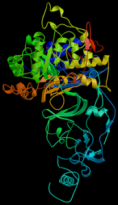 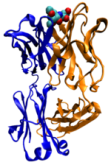 Молекулярная модель                                                    Мышиное антитело фермента уреазы бактерии.                                               против холеры. Ответьте на вопрос:Какую функцию                                            Какую функцию выполняютвыполняют ферменты?                                  антитела?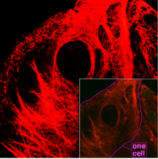 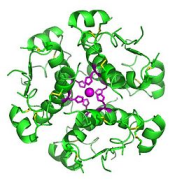 Белок инсулин. Что это за вещество?        Нити кератина внутри клеткиКакую роль они выполняют?Решите кроссворды: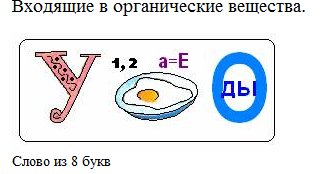 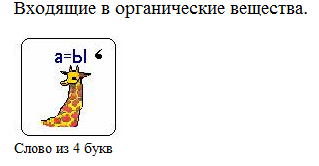 Биополимеры: нуклеиновые кислоты, АТФ.Решить задачи:одна из цепей фрагмента молекулы ДНК имеет следующее строение:а) Г-Т-А-А-Ц-Г-Т-Тб) А-Т-Т-А-А-Ц-Г-Цв) Т-Г-Г-Ц-А-Г-Т-Аг) Т-Т-А-А-Т-Ц-Г-Гукажите строение противоположной цепивернуться к оглавлениюТест для самоконтроля1. Макроэлементуглеродцинкзолотойод2. Строение нуклеотидаазотистое основаниеглицеринаминокислотывысшие карбоновые кислоты3. Цитозин комплементаренаденинурацилгуанинтимин4. Основная функция жировдвигательнаятранспортнаяферментативнаяэнергетическая5. Органоиды, участвующие в синтезе белкарибосомылизосомыкомплекс Гольджицентриоли6. К моносахаридам относятсясахарозакрахмалгликогенглюкоза7. Структура молекулы белка, образующая за счет пептидных связейпервичнаявторичнаячетвертичнаятретичная8. Химические элементы, составляющие 90% массы живых существC;O;N;HC;O;H;KC;O;N;PO;N;H;P9. Полисахаридмальтозасахарозаглюкозацеллюлоза10. Глюкоза - этомоносахариддисахаридполисахариддесахарид11. Крахмал - этомоносахариддисахаридтрисахаридполисахарид12. Функция воды в клеткахрастворительнаядвигательнаяферментативнаяэнергетическая13. Молекулу жира образуютспиртыаминокислотымоносахаридынуклеотиды14. Ферменты по химической природебелкиуглеводылипидынуклеиновые кислоты15. Основная функция жировдвигательнаятранспортнаяферментативнаяэнергетическая16. Мономеры белковнуклеотидыаминокислотыжирные кислотыглицерин17. Количество структур белковой молекулы124318. Удвоение ДНК:трансляциятранскрипциярепликациягликолиз19. Способность клетки поддерживать слабощелочную реакцию своего содержимого на постоянном уровне………….20. НЕОБХОДИМОСТЬ, КАКОГО элемента в организме указано на рисунке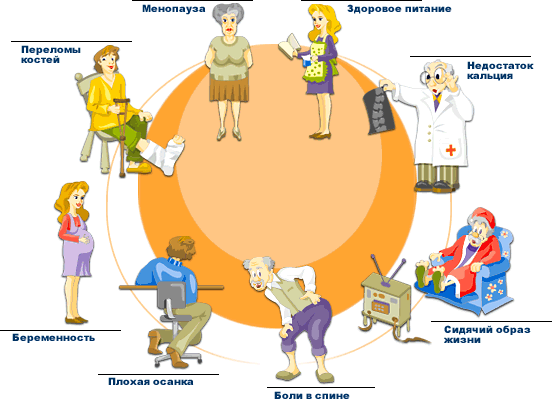 Ключ к самопроверкевернуться к оглавлениюТема: Неклеточные формы жизни. Вирусы и бактериофагиНа основе теоретических знаний и практических умений обучающийся должен  Знать: Понятие вирусы. Открытие вирусов, механизм взаимодействия вируса и клетки, инфекционный процесс. Заболевания животных и растений, вызываемые вирусами. Строение бактериофага. Профилактику вирусных заболеваний. Меры предупреждения ВИЧ – заражения, способы передачи ВИЧ. Способы борьбы со СПИДом. Уметь: умение выделять главное и делать выводы.В 1911 году Фрэнсис Раус доказал вирусную природу рака — саркомы Рауса.В последующие годы изучение вирусов сыграло важнейшую роль в развитии эпидемиологии, иммунологии, молекулярной генетики и других разделов биологии. Просто организованные вирусы состоят из нуклеиновой кислоты и нескольких белков, образующих вокруг неё оболочку — капсид. Примером таких вирусов является вирус табачной мозаики. Его капсид содержит один вид белка с небольшой молекулярной массой. Сложно организованные вирусы имеют дополнительную оболочку — белковую или липопротеиновую; иногда в наружных оболочках сложных вирусов помимо белков содержатся углеводы. Примером сложно организованных вирусов служат возбудители гриппа и герпеса. Их наружная оболочка — это фрагмент ядерной или цитоплазматической мембраны клетки-хозяина, из которой вирус выходит во внеклеточную среду.Вирусные частицы (вирио́ны), представляют собой белковую капсулу — капсид, содержащую геном вируса, представленный одной или несколькими молекулами ДНК или РНК. Капсидпостроен из капсомеров — белковых комплексов, состоящих, в свою очередь, из протомеров. Нуклеиновая кислота в комплексе с белками обозначается термином нуклеокапсид. Некоторые вирусы имеют также внешнюю липидную оболочку. Размеры различных вирусов колеблются от 20 (парвовирусы) до 500 (мимивирусы) и более нанометров. Вирионы часто имеют правильную геометрическую форму (икосаэдр, цилиндр). Такая структура капсида предусматривает идентичность связей между составляющими её белками, и, следовательно, может быть построена из стандартных белков одного или нескольких видов, что позволяет вирусу экономить место в геноме.Бактериофаги различаются по химической структуре, типу нуклеиновой кислоты, морфологии и характеру взаимодействия с бактериями. По размеру бактериальные вирусы в сотни и тысячи раз меньше микробных клеток.Типичная фаговая частица (вирион) состоит из головки и хвоста. Длина хвоста обычно в 2 — 4 раза больше диаметра головки. В головке содержится генетический материал — одноцепочечная или двуцепочечная РНК или ДНК с ферментом транскриптазой в неактивном состоянии, окруженная белковой или липопротеиновой оболочкой — капсидом, сохраняющим геном вне клетки.Положение вирусов в системе живогоВирусы имеют генетические связи с представителями флоры и фауны Земли. Согласно последним исследованиям, геном человека более чем на 32 % состоит из информации, кодируемой вирус-подобными элементами и транспозонами. С помощью вирусов может происходить так называемый горизонтальный перенос генов (ксенология), то есть передача генетической информации не от непосредственных родителей к своему потомству, а между двумя неродственными (или даже относящимися к разным видам) особями. Так, в геноме высших приматов существует ген, кодирующий белок синцитин, который, как считается, был привнесён ретровирусом. Иногда вирусы образуют с животными симбиоз. Так, например, яд некоторых паразитических ос содержит структуры, называемые поли-ДНК-вирусами (Polydnavirus, PDV), имеющие вирусное происхождение.Происхождение вирусовВирусы — сборная группа, не имеющая общего предка. В настоящее время существует несколько гипотез, объясняющих происхождение вирусов.Считается, что крупные ДНК-содержащие вирусы происходят от более сложных (и, возможно, клеточных, таких как современные микоплазмы и риккетсии), внутриклеточных паразитов, утративших значительную часть своего генома. И действительно, некоторые крупные ДНК-содержащие вирусы (мимивирус, вирус оспы) кодируют функционально избыточные, на первый взгляд, ферменты, по-видимому, оставшиеся им в наследство от более сложных форм существования. Следует также отметить, что некоторые вирусные белки не обнаруживают никакой гомологии с белками бактерий, архей и эукариот, что свидетельствует о сравнительно давнем обособлении этой группы.ДНК-содержащие бактериофаги и некоторые ДНК-содержащие вирусы эукариот, возможно, происходят от мобильных элементов — участков ДНК, способных к самостоятельной репликации в клетке.Происхождение некоторых РНК-содержащих вирусов связывают с вироидами. Вироиды представляют собой высокоструктурированные кольцевые фрагменты РНК, реплицируемые клеточной РНК-полимеразой. Считается, что вироиды представляют собой «сбежавшие интроны» — вырезанные в ходе сплайсинга незначащие участки мРНК, которые случайно приобрели способность к репликации. Белков вироиды не кодируют. Считается, что приобретение вироидами кодирующих участков (открытой рамки считывания) и привело к появлению первых РНК-содержащих вирусов. И действительно, известны примеры вирусов, содержащих выраженные вироид-подобные участки (вирус гепатита Дельта).Механизм инфицированияУсловно процесс вирусного инфицирования в масштабах одной клетки можно разбить на несколько взаимоперекрывающихся этапов:Присоединение к клеточной мембране — так называемая адсорбция. Обычно для того, чтобы вирион адсорбировался на поверхности клетки, она должна иметь в составе своей плазматической мембраны белок (часто гликопротеин) — рецептор, специфичный для данного вируса. Наличие рецептора нередко определяет круг хозяев данного вируса, а также его ткане специфичность.Проникновение в клетку. На следующем этапе вирусу необходимо доставить внутрь клетки свою генетическую информацию. Некоторые вирусы переносят также собственные белки, необходимые для её реализации (особенно это характерно для вирусов, содержащих негативные РНК). Различные вирусы для проникновения в клетку используют разные стратегии: например, пикорна вирусы впрыскивают свою РНК через плазматическую мембрану, а вирионы ортомиксовирусов захватываются клеткой в ходе эндоцитоза, попадают в кислую среду лизосом, где происходит их окончательное созревание (депротеинизация вирусной частицы), после чего РНК в комплексе с вирусными белками преодолевает лизосомальную мембрану и попадает в цитоплазму. Вирусы также различаются по локализации их репликации, часть вирусов (например, те же пикорнавирусы) размножается в цитоплазме клетки, а часть (например, ортомиксовирусы) в её ядре.Перепрограммирование клетки. При заражении вирусом в клетке активируются специальные механизмы противовирусной защиты. Заражённые клетки начинают синтезировать сигнальные молекулы — интерфероны, переводящие окружающие здоровые клетки в противовирусное состояние и активирующие системы иммунитета. Повреждения, вызываемые размножением вируса в клетке, могут быть обнаружены системами внутреннего клеточного контроля, и такая клетка должна будет «покончить жизнь самоубийством» в ходе процесса, называемого апоптозом или программируемой клеточной смерти. От способности вируса преодолевать системы противовирусной защиты напрямую зависит его выживание. Персистенция. Некоторые вирусы могут переходить в латентное состояние (так называемая персистенция для вирусов эукариот или лизогения для бактериофагов — вирусов бактерий), слабо вмешиваясь в процессы, происходящие в клетке, и активироваться лишь при определённых условиях. Так построена, например, стратегия размножения некоторых бактериофагов — до тех пор, пока заражённая клетка находится в благоприятной среде, фаг не убивает её, наследуется дочерними клетками и нередко интегрируется в клеточный геном. Однако при попадании заражённой лизогенным фагом бактерии в неблагоприятную среду, возбудитель захватывает контроль над клеточными процессами так, что клетка начинает производить материалы, из которых строятся новые фаги (так называемая литическая стадия). Клетка превращается в фабрику, способную производить многие тысячи фагов. Зрелые частицы, выходя из клетки, разрывают клеточную мембрану, тем самым убивая клетку. С персистенцией вирусов (например, паповавирусов) связаны некоторые онкологические заболевания.Создание новых вирусных компонентов. Размножение вирусов в самом общем случае предусматривает три процесса — 1) транскрипция вирусного генома — то есть синтез вирусной мРНК, 2) её трансляция, то есть синтез вирусных белков и 3) репликация вирусного генома (в некоторых случаях, когда генетическая информация вируса закодирована в виде РНК геномная РНК одновременно играет роль мРНК, и, следовательно, процесс транскрипции в паразитируемой клетке не происходит за ненадобностью). У многих вирусов существуют системы контроля, обеспечивающие оптимальное расходование биоматериалов клетки-хозяина. Например, когда вирусной мРНК накоплено достаточно, транскрипция вирусного генома подавляется, а репликация напротив — активируется.Созревание вирионов и выход из клетки. В конце концов, новосинтезированные геномные РНК или ДНК одеваются соответствующими белками и выходят из клетки. Следует сказать, что активно размножающийся вирус не всегда убивает клетку-хозяина. В некоторых случаях (например, ортомиксовирусы) дочерние вирусы отпочковываются от плазматической мембраны, не вызывая её разрыва. Таким образом, клетка может продолжать жить и продуцировать вирус.Заболевания животных и растений, вызываемые вирусами.Поражают представителей различных семейств цветковых растений, хвойных, папоротников, водорослей и грибов. Часто резко снижают урожай с.-х. культур и его качество. Вирусные болезни растений делят на мозаики и желтухи. Основной симптом мозаик — мозаичная (неравномерная) окраска листьев, обусловленная нарушениями в пластидном аппарате клеток ассимиляционной паренхимы листьев. Из болезней этой группы наиболее вредоносны: мозаика табака, мозаика и стрик томата, морщинистая и полосчатая мозаики картофеля, мозаика свёклы и др. Для желтух характерны: общий хлороз листьев; расстройство (нередко карликовость) роста; скручивание, курчавость листьев; чрезмерное скопление в них углеводов, вызывающее их жёсткость и хрупкость. К желтухам относят желтуху свёклы, закукливание злаков, скручивание листьев картофеля и т.д.         Бактериофа́ги (фаги) (от др.-греч. φᾰγω — «пожираю») — вирусы, избирательно поражающие бактериальные клетки. Чаще всего бактериофаги размножаются внутри бактерий и вызывают их лизис. Как правило, бактериофаг состоит из белковой оболочки и генетического материала одноцепочечной или двуцепочечной нуклеиновой кислоты (ДНК или, реже, РНК). Размер частиц приблизительно от 20 до 200 нм.Строение бактериофаговБактериофаги различаются по химической структуре, типу нуклеиновой кислоты, морфологии и характеру взаимодействия с бактериями. По размеру бактериальные вирусы в сотни и тысячи раз меньше микробных клеток.Типичная фаговая частица (вирион) состоит из головки и хвоста. Длина хвоста обычно в 2 — 4 раза больше диаметра головки. В головке содержится генетический материал — одноцепочечная или двуцепочечная РНК или ДНК с ферментом транскриптазой в неактивном состоянии, окруженная белковой или липопротеиновой оболочкой — капсидом, сохраняющим геном вне клетки.Нуклеиновая кислота и капсид вместе составляют нуклеокапсид. Бактериофаги могут иметь и косаэдральный капсид, собранный из множества копий одного или двух специфичных белков. Обычно углы состоят из пентамеров белка, а опора каждой стороны из гексамеров того же или сходного белка. Более того, фаги по форме могут быть сферические, лимоновидные или плеоморфные. Хвост представляет собой белковую трубку — продолжение белковой оболочки головки, в основании хвоста имеется АТФаза, которая регенерирует энергию для инъекции генетического материала. Существуют также бактериофаги с коротким отростком, не имеющие отростка и нитевидные.Вопросы для самоподготовки1 История открытия вирусов2 Строение вирусов3 Положение вирусов в системе живого5 Происхождение вирусов6 Структура вируса7 Механизм инфицирования8 Классификация вирусов9. Заболевания животных и растений, вызываемые вирусами. 10. Бактериофаги.Напишите реферат на тему: «ВИЧ», «Способы уберечься от чумы 20 - 21 веков». Приготовьте презентацию на тему: Профилактика вирусных заболеваний. Меры предупреждения ВИЧ – заражения, способы передачи ВИЧ. Способы борьбы со СПИДом.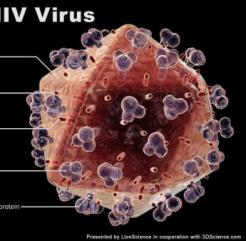 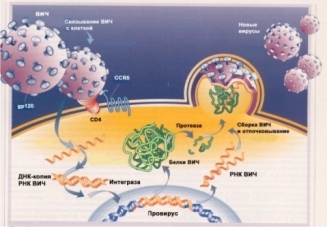 3D модель вируса СПИДа               Заражение клетки                                                            человека этим вирусом.Подберите иллюстративный материал по этой теме.Решите ребус: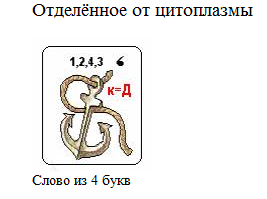 вернуться к оглавлениюТема: Прокариотическая клетка и эукариотическая клеткаЗнание основ строения нормальной клетки имеет значение для дальнейшего изучения патологических состояний клеток и тканей, для понимания механизмов развития патологических процессов в организме человека. Для медицинских техников строение клетки играет большое значение при гистологических и гематологических лабораторных исследованиях. Происходит знакомство с прокариотами – первопричиной инфекционных заболеваний. Для медицинских сестер строение клетки играет большое значение при изучении дисциплин анатомия и физиология человека и медицинская генетика с основами медицинской генетики. Знакомство с прокариотами – первопричиной инфекционных заболеваний, необходимо для дальнейшего изучения дисциплины основы микробиологии и иммунологии.На основе теоретических знаний и практических умений обучающийся должен  Знать: строение прокариотической клетки, обязательные и необязательные органоиды клеток, различные формы клетокУметь: работать с микроскопом, и делать выводы.РАЗМЕРЫ И ФОРМЫ ПРОКАРИОТИЧЕСКОЙ КЛЕТКИРазмер прокариотической клетки крайне мал, чтобы ее можно было увидеть невооруженным глазом. Основная единица измерения линейных размеров прокариот — микрометр (мкм), а структурных компонентов клетки — нанометр (нм). 1 мкм равен 10 (-6) м, т. е. одной миллионной доле метра, 1 нм = 10 (-9) м. Как мы уже упоминали, одна из самых крупных бактерий имеет длину 125 мкм, а одна из самых мелких — Acholeplasma Laidlawi — 0,2 мкм (Громов Б. В., 1985).Несмотря на все многообразие клеток бактерий, принято выделять 3 основные группы: шаровидные, палочковидные и извитые.Шаровидные микроорганизмы называются кокками (лат. coccus — зерно). В свою очередь, кокки, расположенные одиночно, называют микрококками, попарно — диплококками, по четыре — тетракокками, цепочкой — стрептококками (греч. streptos — цепь), в виде грозди винограда — стафилококками (греч. staphyle — гроздь). Кокки, образующие скопления в виде пакетов, кубиков или пластин, называются сарцинами (лат. sarcio — связываю).Спорообразующие бациллы, у которых диаметр споры превышает толщину клетки, называются клостридиями. В зависимости от расположения палочковидные микробы подразделяют на одиночные; расположенные попарно — диплобациллы, диплобактерии; в виде цепочек различной длины — стрептобациллы и стрептобактерии.Извитые микроорганизмы имеют спиральную симметрию. В эту группу входят вибрионы, спириллы и спирохеты. По способу питания делятся:а) на сапрофиты - бактерии, которые питаются готовыми органическими веществами мертвых организмов (молочнокислые, бактерии гниения); 
б) на паразиты - бактерии, которые питаются органическими веществами живых организмов (менингококки, гонококи); в) симбионты – живут внутри других организмов и приносят им пользу. (азотофиксирующие бактерии на корнях бобовых растений, бактерии кишечника).
г) смешанного питания - способны к паразитическому и сапрофитному образу жизни (палочки сыпного тифа, сибирской язвы, бруцеллеза и другие); 
д) автотрофные бактерии - способны синтезировать органические вещества из неорганических (фотосинтезирующие - зеленые бактерии и хемосинтетики - серобактерии, нитрифицирующие бактерии, железобактерии, водородные бактерии и т. д.)Эукариотическая клетка.Эукариотические клетки самых разнообразных организмов — от простейших (корненожки, жгутиковые, инфузории и др.) до высших растений и животных — отличаются и сложностью, и разнообразием строения. Каждая клетка состоит из двух важнейших, неразрывно связанных между собой частей — цитоплазмы и ядра.Цитоплазма.В цитоплазме находится целый ряд структур, каждая из которых имеет закономерные особенности строения и поведения в различные периоды жизнедеятельности клетки. Каждая из этих структур — органоидов, или органелл, — обладает определенной функцией. Есть органоиды, свойственные всем клеткам, — митохондрии, клеточный центр аппарат Гольджи, рибосомы, эндоплазматическая сеть, лизосомы, а также органоиды, присущие только определенным типам клеток, — миофибриллы, реснички и ряд других.Органоиды — постоянные, жизненно важные составные части цитоплазмы клеток.В цитоплазме откладываются также различные вещества — включения. Включениями называют непостоянные структуры цитоплазмы, а иногда и ядра, которые в отличие от органоидов то возникают, то исчезают в процессе жизнедеятельности клетки. Плотные включения называют гранулами, жидкие — вакуолями. Наружная цитоплазматическая мембрана.Она имеется у всех клеток и отграничивает содержимое цитоплазмы от внешней среды, образуя поверхность клетки. Поверхность живой клетки находится в непрерывном движении. На ней появляются выросты и впячивания, она совершает волнообразные колебательные движения, в ней постоянно перемещаются макромолекулы. Таким образом, поверхность клетки представляет собой морфологическую и функциональную мозаику. Поверхность клетки обладает высокой прочностью и эластичностью, легко и быстро восстанавливает свою целостность при небольших повреждениях.Мембрана клеток образует выпячивания, края выпячивания смыкаются, захватывая межклеточную жидкость (пиноцитоз) или твердые частицы (фагоцитоз). Пиноцитоз — один из важнейших и основных механизмов проникновения в клетку высокомолекулярных соединений. Размеры образующихся пиноцитозных вакуолей от 0,01 до 1,2 мкм. Через некоторое время вакуоль погружается в цитоплазму и отшнуровывается. Существует функциональная связь между вакуолями, доставляющими в клетку различные вещества, и лизосомами, ферменты которых расщепляют эти вещества.Таким образом, весь цикл внутриклеточного пищеварения состоит из четырех последовательных фаз: поступление вещества путем пино - или фагоцитоза, их расщепление под действием ферментов, выделяемых лизосомами, перенос продуктов расщепления в цитоплазму (вследствие изменения проницаемости мембраны вакуолей) и, наконец, выведение наружу непереваренных остатков. Сами вакуоли уплотняются и превращаются в мелкие цитоплазматические гранулы.Цитоплазматическая мембрана выполняет еще одну функцию — обеспечивает связь между клетками в тканях многоклеточных организмов как путем образования многочисленных складок и выростов, так и вследствие выделения клетками плотного цементирующего вещества, заполняющего межклеточное пространство.Эндоплазматическая сеть. Эндоплазматическая сеть — это органоид, который представляет собой разветвленную сеть каналов и полостей в цитоплазме клетки, расположенную вокруг ядра и образованную мембранами. Особенно много каналов этой сети в клетках с интенсивным обменом веществ. В среднем объем эндоплазматической сети составляет от 30 до 50% всей клетки.Различают два вида мембран эндоплазматической сети: гладкие и шероховатые. На мембранах гладкой эндоплазматической сети находятся ферментные системы, участвующие в жировом и углеводном обмене. Такие мембраны преобладают в клетках сальных желез, где осуществляется синтез жиров, в клетках печени (синтез гликогена), в клетках, богатых запасными питательными веществами. Основная функция шероховатых мембран эндоплазматической сети – синтез белков, который осуществляется в рибосомах, прикрепленных к мембранам. По каналам транспортируются вещества, в том числе синтезированные на мембранах. Мембраны выполняют функцию – пространственного разделения ферментных систем, что необходимо для их последовательного вступления в биохимические реакции.Рибосомы. Они представляют собой сферические частицы диаметром 15,0 – 35, 0 нм, состоящие из двух субъединиц.Они содержат примерно равное количество белков и РНК. Рибосомы имеются и в прокариотических и в эукариотических клетках. Рибосомальная РНК синтезируется в ядре на молекуле ДНК одной или нескольких хромосом в зоне ядрышка. Там же формируются рибосомы, которые затем покидают ядро. В цитоплазме рибосомы могут располагаться свободно или быть прикреплены к наружной поверхности мембран  эндоплазматической сети. В зависимости от типа синтезируемого белка рибосомы могут «работать» поодиночке или объединяются в комплексы – полирибосомы. Комплекс Гольджи. Основной структурный элемент комплекса Гольджи – гладкая мембрана, которая образует пакеты уплотненных цистерн, крупные вакуоли или мелкие пузырьки. Синтезированные на мембранах эндоплазматической сети белки, полисахарида, жиры транспортируются к комплексу Гольджи, конденсируются внутри его структур и «упаковываются» в виде секрета, готового к выделению, либо используются в самой клетке в процессе ее жизнедеятельности. Здесь же формируются и лизосомы, участвующие во внутриклеточном пищеварении.Митохондрии. Эти органоиды имеются практически во всех типах эукариотических клеток одноклеточных и многоклеточных организмов. Всеобщее распространение митохондрий в животном и растительном мире указывает на важную роль, которую они играют в клетке. Митохондрии имеют различную форму — сферических, овальных и цилиндрических телец, могут быть нитевидной формы. Размеры их составляют от 0,2 до 1 мкм в диаметре и до 7 мкм длины. Длина нитевидных форм достигает 15—20 мкм. Стенка митохондрии состоит из двух мембран — наружной и внутренней. Наружная — гладкая, а от внутренней в глубь органоида отходят перегородки, или кристы (от лат. crista — гребень). На мембранах крист располагаются многочисленные ферменты, участвующие в энергетическом обмене. Количество гребней, определяющее площадь поверхности мембраны, занятую прикрепленными к ней ферментами, зависит от функции клеток. В митохондриях мышц, гребней много, они занимают всю внутреннюю полость органоида. В клетках зародыша кристы единичные. Основная функция митохондрии — синтез универсального источника энергии — АТФ.Лизосомы. Лизосомы — небольшие овальные тельца диаметром около 0,4 мкм, окруженные одной трехслойной мембраной. В лизосомах находится около 30 различных ферментов, способных расщеплять белки, нуклеиновые кислоты, полисахариды, липиды и другие вещества. Расщепление веществ с помощью ферментов называется лизисом (от греч. lysis — расщепление), откуда и происходит название органоида. Лизосомы образуются из структур комплекса Гольджи либо непосредственно из эндоплазматической сети. Они приближаются к пиноцитозным или фагоцитозным вакуолям и выливают в их полость свое содержимое.Таким образом, одна из особенностей функции лизосом — участие во внутриклеточном переваривании пищевых веществ. Кроме того, лизосомы могут разрушать структуры самой клетки при ее отмирании, в ходе эмбрионального развития, когда происходит замена зародышевых тканей на постоянные, и в ряде других случаев. Клеточный центр. Состоит из двух очень маленьких телец цилиндрической формы, расположенных под прямым углом друг к другу.Эти тельца называются центриолями. Стенка центриоли состоит из 9 пучков, включающих по три микротрубочки, диаметр их - 24 нм.Центриоли относятся к самовоспроизводящимся органоидам цитоплазмы. Их воспроизведение, по-видимому, осуществляется путем самосборки из белковых субъединиц.Клеточный центр играет важную роль в клеточном делении: от центриолей начинается рост веретена деления (ахроматинового веретена). Кроме этого, ученые полагают, что ферменты клеточного центра принимают активное участие в процессе перемещения дочерних хромосом к разным полюсам в анафазе митоза.Цитоскелет. Одной из отличительных особенностей эукариотической клетки является развитие в ее цитоплазме скелетных образований в виде микротрубочек и пучков белковых волокон. Появление внутреннего клеточного скелета считают одним из крупных ароморфозов — приобретений, повышающих уровень организации, сопровождавших возникновение эукариотических клеток на рубеже архейской и протерозойской эр.Жгутики и реснички.Это органоиды движения, характерные как для одноклеточных организмов (жгутиковые и инфузории), так и для некоторых клеток многоклеточных организмов (клетки некоторых эпителиев, сперматозоиды). Жгутики и реснички имеют общий план строения.Клеточное ядроЯдро — важнейшая составная часть клетки. Клеточное ядро содержит ДНК, т. е. гены, и, благодаря этому, выполняет две главные функции: 1) хранения и воспроизведения генетической информации 2) регуляции процессов обмена веществ, протекающих в клетке.Безъядерная клетка не может долго существовать, и ядро тоже не способно к самостоятельному существованию, поэтому цитоплазма и ядро образуют взаимозависимую систему. Большинство клеток имеет одно ядро. Нередко можно наблюдать 2 – 3 ядра в одной клетке, например, в клетках печени. Строение ядра. Ядро окружено оболочкой, которая состоит из двух мембран, имеющих типичное строение. Наружная ядерная мембрана с поверхности, обращенной в цитоплазму, покрыта рибосомами, внутренняя мембрана гладкая.Ядерная оболочка — часть мембранной системы клетки. Выросты внешней ядерной мембраны соединяются с каналами эндоплазматической сети, образуя единую систему сообщающихся каналов. Обмен веществ между ядром и цитоплазмой осуществляется двумя основными путями. Во-первых, ядерная оболочка пронизана многочисленными порами, через которые происходит обмен молекулами между ядром и цитоплазмой. Во-вторых, вещества из ядра в цитоплазму и обратно могут попадать вследствие отшнуровывания, впячиваний и выростов ядерной оболочки. Содержимое ядра подразделяют на ядерный сок, хроматин и ядрышко. В живой клетке ядерный сок выглядит бесструктурной массой, заполняющей промежутки между структурами ядра. В состав ядерного сока входят различные белки, в том числе большинство ферментов ядра, белки хроматина и рибосомальные белки. В ядерном соке находятся также свободные нуклеотиды, необходимые для построения молекул ДНК и РНК, аминокислоты, все виды РНК, а также продукты деятельности ядрышка и хроматина, транспортируемые затем из ядра в цитоплазму.Хроматином (от греч. chroma — окраска, цвет) называют глыбки, гранулы и сетевидные структуры ядра, интенсивно окрашивающиеся некоторыми красителями и отличающиеся по форме от ядрышка. Хроматин содержит ДНК и белки и представляет собой спирализованные и уплотненные участки хромосом. Спирализованные участки хромосом в генетическом отношении неактивны.Свою специфическую функцию — передачу генетической информации — могут осуществлять только деспирализованные — раскрученные участки хромосом, которые в силу своей малой толщины не видны в световой микроскоп.Центромера делит хромосому на два плеча. Расположение центромер определяет три основных типа хромосом: 1) равноплечие — с плечами равной или почти равной длины; 2) неравноплечие — с плечами неравной длины; 3) палочковидные — с одним длинным и вторым очень коротким, иногда с трудом обнаруживаемым плечом. Выделяют еще точечные хромосомы с очень короткими плечамиСовокупность количественных (число и размеры) и качественных (форма) признаков хромосомного набора соматической клетки называют кариотипом. Число хромосом в кариотипе большинства видов живых организмов четное. Это объясняется тем, что в соматических клетках находятся две одинаковые по форме и размеру хромосомы — одна из отцовского организма, вторая — из материнского. Хромосомы, одинаковые по форме и размеру и несущие одинаковые гены, называют гомологичными.Хромосомный набор соматической клетки, в котором каждая хромосома имеет себе пару, носит название двойного или диплоидного и обозначается 2п. Количество ДНК, соответствующее диплоидному набору хромосом, обозначают 2с.Третья характерная для ядра клетки структура — ядрышко. Оно представляет собой плотное округлое тельце, погруженное в ядерный сок. В ядрах разных клеток, а также в ядре одной и той же клетки в зависимости от ее функционального состояния число ядрышек может колебаться от 1 до 5—7 и более. Количество ядрышек может превышать число хромосом в наборе; это происходит за счет избирательной редупликации генов, отвечающих за синтез р-РНК. Ядрышки есть только в неделящихся ядрах, во время митоза они исчезают вследствие спирализации хромосом и выхода всех ранее образованных рибосом в цитоплазму, а после завершения деления возникают вновь.Вопросы для самоподготовкиСистематическое положение микроорганизмовСтроение прокариотической клеткиРазмеры и формы прокариотической клеткиУльтраструктура клетки бактерийСтроение эукариотической клеткиКакое строение имеет цитоплазма.Какое строение имеет наружная цитоплазматическая мембрана.Какое строение имеет эндоплазматическая сеть.Какое строение имеют рибосомы.Какое строение имеет комплекс Гольджи.Какое строение имеют митохондрии. Какое строение имеют лизосомыКакое строение имеет клеточный центр. Какое строение имеет цитоскелетКакое строение имеют жгутики и реснички.Какое строение имеет клеточное ядроСоставьте сравнительную таблицу «строение эукариотической и прокариотической клетки»:вернуться к оглавлениюТест для самоконтроля1. Компонент ядрарибосомыкомплекс ГольджихромосомыЭПС2. Клеточные элементы, осуществляющие транспорт веществхромосомымитохондрииЭПСкомплекс Гольджи3. Органоиды, характерные только для растительной клеткипластидымитохондриирибосомылизосомы4. Двухмембранные органоидыкомплекс Гольджиэндоплазматическая сетьмитохондриилизосомы5. Одномембранные органоидымитохондриипластидырибосомылизосомы6. Носитель наследственной информациирибосомализосомаядровакуоль7. Органоиды, участвующие в синтезе белкарибосомылизосомыкомплекс Гольджицентриоли8. Основная функция митохондрийрепликация ДНКбиосинтез белкасинтез АТФрасщепление глюкозы9. Органоиды движения клеткирибосомыжгутикицентриолилизосомы10. Собственную ДНК имееткомплекс ГольджиЭПСлизосомамитохондрия11. Прокариотическая клетка содержитядро, митохондрии, пластидыкомплекс Гольджи, лизосомынуклеоид, рибосомыЭПС, митохондрии12. Состав клеточной мембраныбелки, липидыбелки, углеводылипиды, углеводывода, белки13. Не мембранные органеллыэндоплазматическая сетьлизосомымитохондриирибосомы14. Внутриклеточные паразитыводоросливирусыбактериипростейшие15. ОРГАНОИДЫ, СОДЕРЖАЩИЕ ПИЩЕВАРИТЕЛЬНЫЕ ферментылизосомымитохондрийрибосомыпластиды16. Ядерная структура, несущая наследственную информациюядерная оболочкаядрышкоядерный сокхромосома17. Транспорт различных веществ осуществляютхромосомымитохондрииканалы ЭПСрибосомы18. Обмен веществ между клеткой и окружающей средой регулируетплазматическая мембранаэндоплазматическая сетьядерная оболочкацитоплазма19. Внутренняя среда живой клетки, ограниченная плазматической мембраной…….Ключ к самопроверкевернуться к оглавлениюТема: Обеспечение клеток энергией. Биосинтез белкаБелки составляют главную массу живого содержимого клетки и играют центральную роль в жизненных процессах. Способность к биосинтезу белков – одно из наиболее важных свойств клетки.Изучение белков, в том числе ферментов, продолжается у медицинских техников в профессиональном модуле «Проведение лабораторных биохимических исследований». Тесная интеграция осуществляется и с профессиональным модулем «Проведение лабораторных микробиологических исследований», где большая роль отводится культивированию микроорганизмов и механизмам обмена веществ и энергии.  У медицинских сестер эта тема имеет значение при составлении сбалансированного диетического питания в сестринском уходе при различных заболеваниях и состояниях. На основе теоретических знаний и практических умений обучающийся должен  Знать: Сущность анаболизма как совокупности реакций обмена веществ и энергии; основной процесс анаболизма – биосинтез белка.  Способы питания организмов; понятие о фотосинтезе и его две фазы; хемосинтез. Уметь: решать задачи, работать со схемами и делать выводыМетаболизм обычно делят на две стадии — в ходе катаболизма сложные органические вещества деградируют до более простых, в процессах анаболизма с затратами энергии синтезируются такие вещества, как белки, сахара, липиды и нуклеиновые кислоты.АнаболизмСовокупность реакций биологического синтеза называется пластическим обменом или анаболизмом (от греч. anabole — подъем). Название этого вида обмена отражает его сущность: из простых веществ, поступающих в клетку извне, образуются вещества, подобные веществам клетки, т. е. происходит ассимиляция.Все процессы метаболизма в клетке и целом организме протекают под контролем наследственного аппарата. Все они являются результатом реализации генетической информации, имеющейся в клетке.Реализация наследственной информации — биосинтез белковДля того чтобы синтезировался белок, информация о последовательности аминокислот в его первичной структуре должна быть доставлена к рибосомам. Этот процесс включает два этапа транскрипцию и трансляцию.Транскрипция (от лат. transcriptio — переписывание) информации происходит путем синтеза на одной из цепей молекулы ДНК, на одноцепочечную молекулы РНК, последовательность нуклеотидов которой точно соответствует (комплементарности) последовательности нуклеотидов матрицы — полинуклеотидной цепи ДНК. Существуют специальные механизмы «узнавания» начальной точки синтеза, выбора цепи ДНК, с которой считывается информация, а также механизмы завершения процесса. Так образуется информационная РНК.Трансляция (от лат. translation — передача) — перевод информации, заключенной в последовательности нуклеотидов (последовательности кодонов) молекулы   инк   в   последовательность аминокислот полипептидной цепи. У прокариот (бактерий и синезеленых), не   имеющих оформленного ядра, рибосомы могут связываться с вновь синтезированной молекулой и-РНК сразу же после ее отделения от ДНК или даже до полного завершения ее синтеза. У эукариот и-РНК сначала должна быть доставлена через ядерную оболочку в цитоплазму. Перенос осуществляется специальными белками, которые образуют комплекс с молекулой РНК. Кроме транспорта и-РНК к рибосомам эти белки защищают и-РНК от повреждающего действия цитоплазматических ферментов. В цитоплазме на один из концов и-РНК (именно на тот, с которого начинался синтез молекулы в ядре) вступает рибосома и начинает синтез полипептида.Рибосома перемещается по молекуле и-РНК не плавно, а прерывисто, триплет за триплетом.По мере перемещения рибосомы по молекуле и-РНК к полипептидной цепочке одна за другой пристраиваются аминокислоты, соответствующие триплетам и-РНК, Точное соответствие аминокислоты коду триплета и-РНК обеспечивается т-РНК. Для каждой аминокислоты существует своя т-РНК, один из триплетов которой — антикодон — комплементарен строго определенному триплету и-РНК. Точно также каждой аминокислоте соответствует свой фермент, присоединяющий ее к т-РНК. Общий принцип передачи наследственной информации о структуре белковых молекул в процессе биосинтеза полипептидной цепи.После завершения синтеза полипептидная цепочка отделяется от матрицы — молекулы и-РНК, сворачивается в спираль, а затем приобретает третичную структуру, свойственную данному белку.Молекула и-РНК может использоваться для синтеза полипептидов многократно, так же, как рибосома. Биологический синтез небелковых молекул в клетке осуществляется в три этапа. Вначале реализуется информация о структуре специфического белка-фермента, а затем при помощи этого фермента образуется молекула определенного углевода или липида. Сходным путем образуется и другие молекулы: витамины, гормоны, и другие.Энергетический обмен — катаболизмПроцессом, противоположным синтезу, является диссимиляция — совокупность реакций расщепления. При расщеплении высокомолекулярных соединений выделяется энергия, необходимая для реакций биосинтеза. Поэтому диссимиляцию называют еще энергетическим обменом клетки или катаболизмом (от греч. katabole — разрушение). Химическая энергия питательных веществ заключена в различных ковалентных связях между атомами в молекулах органических соединений. Например, при разрыве такой химической связи, как пептидная, освобождается около 12 кДж на 1 моль. В глюкозе количество потенциальной энергии, заключенной в связях между атомами С, Н и О, составляет 2800 кДж на 1 моль (т. е. на  глюкозы). При расщеплении глюкозы энергия выделяется поэтапно при участии ряда ферментов согласно итоговому уравнению:C6H12O6 + 6O2  6H2O + 6CO2 + 2800кДжЧасть энергии, освобождаемой из питательных веществ, рассеивается в форме теплоты, а часть аккумулируется, т. е. накапливается в богатых энергией фосфатных связях АТФ.Именно АТФ обеспечивает энергией все виды клеточных функций: биосинтез, механическую работу (деление клетки, сокращение мышц), активный перенос веществ через мембраны, поддержание мембранного потенциала в процессе проведения нервного импульса, выделение различных секретов.Молекула АТФ состоит из азотистого основания аденина, сахара рибозы и трех остатков фосфорной кислоты. Аденин, рибоза и первый фосфат образуют аденозинмонофосфат (АМФ). Если к первому фосфату присоединяется второй, получается аденозиндифосфат (АДФ). Молекула с тремя остатками фосфорной кислоты (АТФ) наиболее энергоемка. Отщепление концевого фосфата АТФ сопровождается выделением 40 кДж вместо 12 кДж, выделяемых при разрыве обычных химических связей.Этапы энергетического обмена. Энергетический обмен обычно делят на три этапа. Первый этап — подготовительный. На этом этапе молекулы ди- и полисахаридов, жиров, белков распадаются на мелкие молекулы — глюкозу, глицерин и жирные кислоты, аминокислоты; крупные молекулы нуклеиновых кислот — на нуклеотиды. На этом этапе выделяется небольшое количество энергии, которая рассеивается в виде теплоты.Второй этап — бескислородный, или неполный. Он называется также анаэробным дыханием (гликолизом) или брожением. Термин «брожение» обычно применяют по отношению к процессам, протекающим в клетках микроорганизмов или растений. Образующиеся на этом этапе вещества при участии ферментов подвергаются дальнейшему расщеплению. Например, в мышцах в результате анаэробного дыхания молекула глюкозы распадается на две молекулы пировиноградной кислоты (С3Н4О8), которые затем восстанавливаются в молочную кислоту (С3Н6О3). В реакциях расщепления глюкозы участвуют фосфорная кислота и АДФ. В суммарном виде это выглядит так:        C6H12O6 + 2H3PO4 + 2 АДФ  2C3H6O3 + 2АТФ +  2H2OУ дрожжевых грибов молекула глюкозы без участия кислорода превращается в этиловый спирт и диоксид углерода (спиртовое брожение):C6H12O6 + 2H3PO4 + 2 АДФ  2C2H5OH + 2CO2 + 2АТФ +  2H2OУ других микроорганизмов гликолиз может завершаться образованием ацетона, уксусной кислоты и т.  д.Во всех случаях распад одной молекулы глюкозы сопровождается образованием двух молекул АТФ. В ходе бескислородного расщепления глюкозы в виде химической связи в молекуле АТФ сохраняется 40% энергии, а остальная рассеивается в виде теплоты.Третий этап энергетического обмена — стадия аэробного дыхания, или кислородного расщепления. Реакции этой стадии энергетического обмена также катализируются ферментами. При доступе кислорода к клетке образовавшиеся во время предыдущего этапа вещества окисляются до конечных продуктов — Н2О и СО2. Кислородное дыхание сопровождается выделением большого количества энергии и аккумуляцией ее в молекулах АТФ. Суммарное уравнение аэробного дыхания выглядит так:2C3H6O3 + 6O2 + 36H3PO4 + 36 АДФ  6CO2 + 38H2O + 36АТФТаким образом, при окислении двух молекул молочной кислоты образуются 36 молекул АТФ. Следовательно, основную роль в обеспечении клетки энергией играет аэробное дыхание.По способу получения энергии все организмы делятся на две группы — автотрофные и гетеротрофные.Автотрофный тип обмена веществАвтотрофы — это организмы, осуществляющие питание (т. е. получающие энергию) за счет неорганических соединений. К ним относятся некоторые бактерии и все зеленые растения. В зависимости от того, какой источник энергии используется автотрофными организмами для синтеза органических соединений, их делят на две группы: фототрофы и хемотрофы.Фотосинтез.Фотосинтезом называют образование органических (и неорганических) молекул из неорганических за счет использования энергии солнечного света. Этот процесс состоит из двух фаз — световая и темновая.В световой фазе кванты света — фотоны — взаимодействуют с молекулами хлорофилла, в результате чего эти молекулы на очень короткое время переходят в более богатое энергией «возбужденное» состояние. Затем избыточная энергия части возбужденных молекул преобразуется в теплоту или испускается в виде света. Другая ее часть передается ионам водорода Н+, всегда имеющимся в водном растворе вследствие диссоциации воды.H2O  H+ + Образовавшиеся атомы водорода (Н°) непрочно соединяются с органическими молекулами — переносчиками водорода. Ионы гидроксила ОН отдают свои электроны другим молекулам и превращаются в свободные радикалы ОН0. Радикалы ОН0 взаимодействуют друг с другом, в результате чего образуются вода и молекулярный кислород:4ОН-   О2 + 2Н2ОТаким образом, источником молекулярного кислорода, образующегося в процессе фотосинтеза и выделяющегося в атмосферу, является вода, расщепляющаяся в результате фотолиза — разложение воды под влиянием света. Кроме фотолиза воды энергия света используется в световой фазе для синтеза АТФ из АДФ и фосфата без участия кислорода.Это очень эффективный процесс: в хлоропластах образуется в 30 раз больше АТФ, чем в митохондриях тех же растений с участием кислорода. Таким путем накапливается энергия, необходимая для процессов, происходящих в темновой фазе фотосинтеза.В комплексе химических реакций темновой фазы, для течения которых свет не обязателен, ключевое место занимает связывание СО2. В этих реакциях участвуют молекулы АТФ, синтезированные во время световой фазы, и атомы водорода, образовавшиеся в процессе фотолиза воды и связанные с молекулами-переносчиками:6СО2 + 24Но  C6H12O6 +6H2OТак энергия солнечного света преобразуется в энергию химических связей сложных органических соединений.Как уже отмечалось выше, побочным продуктом фотосинтеза зеленых растений является молекулярный кислород, выделяемый в атмосферу. Свободный кислород в атмосфере является мощным фактором преобразования веществ. Его появление послужило предпосылкой возникновения на нашей планете аэробного типа обмена веществ.Хемосинтез был открыт видным русским микробиологом С. Н. Виноградским (1887).К группе автотрофов - хемосинтетиков (хемотрофов) относятся нитрифицирующие бактерии. Некоторые из них используют энергию окисления аммиака в азотистую кислоту, другиё - энергию окисления азотистой кислоты в азотную. Известны хемосинтетики, извлекающие энергию из окисления двухвалентного железа в трехвалентное или из окисления сероводорода до серной кислоты. Фиксируя атмосферный азот, переводя нерастворимые минералы в форму, пригодную для усвоения растениями, хемосинтезирующие бактерии играют важную роль в круговороте веществ в природе. Автотрофами хемосинтетиками являются, так называемые «железные бактерии» и «серные бактерии». Первые из них используют энергию, выделяющуюся при окислении двухвалентного железа в трехваленое,  вторые окисляют сероводород до серной кислоты.Гетеротрофный тип обмена веществ. Организмы, неспособные сами синтезировать органические соединения из неорганических, нуждаются в доставке их из окружающей среды. Такие организмы называются гетеротрофами. К ним относятся большинство бактерий, грибов, и все животные.  Животные поедают других животных и растения и получают с пищей готовые углеводы, жиры, белки и нуклеиновые кислоты. В ходе жизнедеятельности происходит расщепление этих веществ. Из части освободившихся при этом молекул – глюкозы, аминокислот, нуклеотидов, синтезируются более сложные органические соединения, свойственные данному организму, - гликоген, жиры, белки, нуклеиновые кислоты. Вопросы для самоподготовкиКак научно называется процесс обмена веществ?                                       Что представляет собой процесс ассимиляции веществ?                                Что представляет собой процесс диссимиляции?                                                 Сколько нуклеотидов входит в кодон?Сколько нуклеотидов входит в триплет?Какое свойство генетического кода характеризуется тем, что одна аминокислота кодируется несколькими разными кодонами?                                                      Какое свойство генетического кода характеризуется тем, что 1 кодон всегда кодирует только одну аминокислоту?Что такое универсальность генетического кода?Сколько видов аминокислот принимает участие в синтезе белка?Название 1-го этапа биосинтеза — считывание информации с ДНК на РНК. В какой части клетки происходит транскрипция? Название 2-го этапа биосинтеза — построение белка на рибосомеВ какой части клетки происходит трансляция?Что такое и-РНК?Какие органоиды участвуют в биосинтезе белка?Сколько субъединиц в рибосоме?   Что такое ген?Какое вещество доставляет аминокислоты к рибосоме?   Почему количество видов т-РНК больше, чем число видов аминокислот?Что такое антикодон?  Зачем нужны в м-РНК кодоны, которым не соответствуют никакие антикодоны в т-РНККак происходит процесс фотосинтез.Как происходит процесс хемосинтез. Решите кроссворд: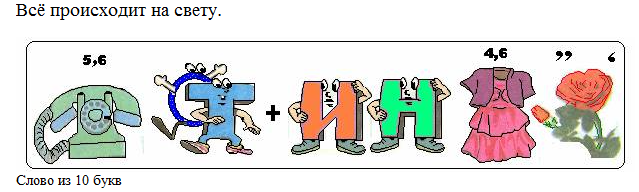 Укажите последовательность нуклеотидов в молекуле и.РНК, построенном, на левой цепи ДНК, если участок правой цепи ДНК имеет следующую последовательность нуклеотидов:а) Т-А-Г-Т-Ц-Г-А-Цб) А-Т-Т-А-Г-Г-Ц-Ав) Ц-Г-А-Ц-А-Ц-Т-Гг) Г-Ц-Т-А-А-Ц-Г-ТРешите задачи.При синдроме Фанкони (нарушение образования костной ткани) у больного с мочой выделяются аминокислоты, которым соответствуют кодоны в и РНК: АУА, ГУЦ, АУГ, УЦА, УУГ, ГУУ, АУУ. Определите, выделение, каких аминокислот с мочой характерно для синдрома Фанкони, если у здорового человека в моче содержатся аминокислоты аланин, серии, глутаминовая кислота и глицин.Решение. Используя таблицу генетического кода, определим аминокислоты, которые кодируются указанными триплетами. Это изолейцин, валин, метионин, серии, лейцин, тирозин, валин, изолейцин. Таким образом, в моче больного только одна аминокислота (серии) такая же, как у здорового человека, остальные шесть - новые, а три, характерные для здорового человека, отсутствуют.Большая из двух цепей белка инсулина (так называемая цепь В) начинается со следующих аминокислот: фенилаланин – валин – аспарагин - глутаминовая кислота-гистидин-лейцин. Напишите последовательность нуклеотидов в начале участка молекулы ДНК, хранящего информацию об этом белке.Решение. Поскольку одну аминокислоту могут кодировать несколько триплетов, точную структуру иРНК и участка ДНК определить невозможно, структура может варьировать. Используя принцип комплементарности нуклеотидов и таблицу генетического кода получаем один из вариантов: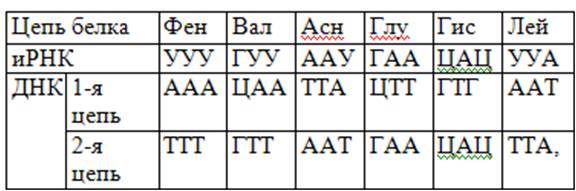  Исследования показали, что в иРНК содержится 34% гуанина, 18% урацила, 28% цитозина, 20% аденина. Определите процентный состав азотистых оснований в участке ДНК, являющегося матрицей для данной иРНК.Участок гена имеет следующее строение, состоящее из последовательности нуклеотидов: ЦГГ ЦГЦ ТЦА AAA ТЦГ ... . Укажите строение соответствующего участка белка, информация о котором содержится в данном гене. Как отразится на строении белка удаление из гена четвертого нуклеотида?вернуться к оглавлениюТест для самоконтроля1. Строение нуклеотидаазотистое основаниеглицеринаминокислотывысшие карбоновые кислоты2. Синтез и -РНК с использованием ДНК в качестве матрицытрансляциятранскрипциярепликациягликолиз3. Образование органических веществ на свету из СО2 и Н2Офотосинтезгликолизхемосинтезокисление4. Количество молекул АТФ, образующихся за один энергетический обмен384036425. Хемотрофывирусыбактериигрибырастения6. Процесс синтеза белка с использованием и-РНК в качестве матрицытранскрипциярепликациятрансляциярегуляция7. По участку ГАЦТ молекулы ДНК синтезирован участок молекулы и-РНКАГТЦГАЦУЦУГАЦАГУ8. Фотосинтез в растительной клетке происходит вядревакуоляххлоропластахрибосомах9. Переносчики аминокислот при синтезе белкаи-РНКт-РНКДНКр-РНК10. Тимин, образует комплементарную связь сгуаниномурациломадениномцитозином11. В темновой фазе фотосинтеза идет образованиеферментоворганических веществАТФКислорода12. Клеточные компоненты ответственные за синтез АТФцитоплазмарибосомамитохондриялизосома13. Процесс "переписывания" информации с ДНК на и-РНКтрансляциятранскрипциярепликациягликолиз14. Комплементареная параГ-ЦГ- АЦ-ТЦ-А15. Гетеротрофыбактериивирусыживотныерастения16. По участку АГТЦ молекулы ДНК синтезирован участок молекулы и -РНКУЦАГТЦУГЦАГУГАЦТ17. Перевод нуклеотидной последовательности и-РНК в аминокислотнуютранскрипциярепликациятрансляциярегуляция18. Бескислородное расщепление глюкозыфотосинтезгликолизхемосинтезокисление19. В световой фазе фотосинтеза кислород образуется изСО2Н2ОС6Н12О6СО20. Аденину в молекуле РНК комплементарентиминцитозинурацилгуанин21. Количество молекул АТФ, образующихся в результате гликолиза234122. Утрата белковой молекулой своей структурырегенерацияденатурацияренатурациярепликация23. Аденину в молекуле ДНК комплементаренцитозинурацилтимингуанин24. Состав нуклеотидауглевод, Н3РО4, азотистое основаниеглицерин и высшие карбоновые кислотыаминокислотыглюкоза25. Структура молекулы белка, образующая глобулупервичнаявторичнаячетвертичнаятретичная26. Гликолиз - это процесс расщеплениябелковлипидовуглеводовнуклеиновых кислот27. Одной молекуле АТФ соответствует кДж энергии3040354528. Функция РНК в клеткехранение наследственной информациибиосинтез белковбиосинтез углеводоврегуляция обмена жировКлюч для самопроверкивернуться к оглавлениюIII. Размножение и развитие организмовТема: Размножение организмов.При воздействии неблагоприятных факторов внешней среды на организмы процессы митотического деления могут нарушаться, что приводит к патологии на клеточном и тканевом уровне. Стремление к здоровому образу жизни и пропаганда его среди населения – одна из компетенций медицинского работника.На основе теоретических знаний и практических умений обучающийся должен  Знать: Механизм митотического; особенности протекания каждой фазыУметь: работать со схемами и делать выводыБольшинство клеток продолжает делиться. Им свойственен клеточный цикл, состоящий из периодически повторяющихся стадий: так называемой интерфазы (1) – этапа подготовки к делению и непосредственно процесса деления – митоза (2) и этапам дифференцировки (3) и функционирования специализированной клетки (4).Интерфаза: На стадии подготовки к делению происходит удвоение генетического материала (редупликация ДНК). Масса клетки во время интерфазы увеличивается до тех пор, пока она примерно вдвое не превысит начальную. Митоз – это основной тип деления соматических эукариотических клеток. Этапы жизненного цикла специализированной клетки:1 - рождение в процессе деления материнской клетки;2 - созревание и дифференцировка;3 - активное функционирование;4 - угасание (старение);5 - запрограммированная клеточная гибельОсновные стадии митоза.1. Редупликация (самоудвоение) генетической информации материнской клетки и равномерное распределение ее между дочерними клетками. Это сопровождается изменениями структуры и морфологии хромосом, в которых сосредоточено более 90 % информации эукариотической клетки.2. Митотический цикл состоит из четырех последовательных периодов: пресинтетического (или постмитотического) G1, синтетического S, постсинтетического (или премитотического) G2 и собственно митоза. Они составляют автокаталитическую интерфазу (подготовительный период). 2. 1Фазы клеточного цикла:     1) пресинтетическая (G1). Идет сразу после деления клетки. Синтеза ДНК еще не происходит. Клетка активно растет в размерах, запасает вещества, необходимые для деления: белки (гистоны, структурные белки, ферменты), РНК, молекулы АТФ. Происходит деление митохондрий и хлоропластов (т. е. структур, способных к ауторепродукции). Восстанавливаются черты организации интерфазной клетки после предшествующего деления;     2) синтетическая (S). Происходит удвоение генетического материала путем репликации ДНК. Она происходит полуконсервативным способом, когда двойная спираль молекулы ДНК расходится на две цепи и на каждой из них синтезируется комплементарная цепочка.В итоге образуются две идентичные двойные спирали ДНК, каждая из которых состоит из одной новой и старой цепи ДНК. Количество наследственного материала удваивается. Кроме этого, продолжается синтез РНК и белков. Также репликации подвергается небольшая часть митохондриальной ДНК (основная же ее часть реплицируется в G2 период);     3) постсинтетическая (G2). ДНК уже не синтезируется, но происходит исправление недочетов, допущенных при синтезе ее в S период (репарация). Также накапливаются энергия и питательные вещества, продолжается синтез РНК и белков (преимущественно ядерных).S и G2 непосредственно связаны с митозом, поэтому их иногда выделяют в отдельный период – препрофазу.После этого наступает собственно митоз, который состоит из четырех фаз – профазы, метафазы, анафазы и телофазы. Ему предшествует период, называемый интерфазой Деление клетки включает в себя два этапа – деление ядра (митоз, или кариокинез) и деление цитоплазмы (цитокинез).Фазы митоза1) профаза. Центриоли клеточного центра делятся и расходятся к противоположным полюсам клетки. Из микротрубочек образуется веретено деления, которое соединяет центриоли разных полюсов. В начале профазы в клетке еще видны ядро и ядрышки, к концу этой фазы ядерная оболочка разделяется на отдельные фрагменты (происходит демонтаж ядерной мембраны), ядрышки распадаются. Начинается конденсация хромосом: они скручиваются, утолщаются, становятся видимыми в световой микроскоп. В цитоплазме уменьшается количество структур шероховатой ЭПС, резко сокращается число полисом;2) метафаза. Заканчивается образование веретена деления.Конденсированные хромосомы выстраиваются по экватору клетки, образуя метафазную пластинку. Микротрубочки веретена деления прикрепляются к центромерам, или кинетохорам (первичным перетяжкам), каждой хромосомы. После этого каждая хромосома продольно расщепляется на две хроматиды (дочерние хромосомы) которые оказываются связанными только в участке центромеры;3) анафаза. Между дочерними хромосомами разрушается связь, и они начинают перемещаться к противоположным полюсам клетки со скоростью 0,2–5 мкм/мин. В конце анафазы на каждом полюсе, оказывается, по диплоидному набору хромосом. Хромосомы начинают деконденсироваться и раскручиваться, становятся тоньше и длиннее; 4) телофаза. Хромосомы полностью деспирализуются, восстанавливается структура ядрышек и интерфазного ядра, монтируется ядерная мембрана. Разрушается веретено деления. Происходит цитокинез (деление цитоплазмы). В животных клетках этот процесс начинается с образования в экваториальной плоскости перетяжки, которая все более углубляется и в конце концов полностью делит материнскую клетку на две дочерние.При задержке цитокинеза образуются многоядерные клетки. Это наблюдается при размножении простейших путем шизогонии. У многоклеточных организмов так образуются синцитии – ткани, в которых отсутствуют границы между клетками (поперечно-полосатая мышечная ткань у человека).Продолжительность каждой фазы зависит от типа ткани, физиологического состояния организма, воздействия внешних факторов (света, температуры, химических веществ) и пр.Нетипичные формы митозаК нетипичным формам митоза относятся амитоз, эндомитоз, политения.1. Амитоз – это прямое деление ядра. При этом сохраняется морфология ядра, видны ядрышко и ядерная мембрана. Хромосомы не видны, и их равномерного распределения не происходит. Ядро делится на две относительно равные части без образования митотического аппарата (системы микротрубочек, центриолей, структурированных хромосом). Если при этом деление заканчивается, возникает двухъядерная клетка. Но иногда перешнуровывается и цитоплазма.2. Эндомитоз. При этом типе деления после репликации ДНК не происходит разделения хромосом на две дочерние хроматиды. Это приводит к увеличению числа хромосом в клетке иногда в десятки раз по сравнению с диплоидным набором. Так возникают полиплоидные клетки. В норме этот процесс имеет место в интенсивно функционирующих тканях, например, в печени, где полиплоидные клетки встречаются очень часто. Однако с генетической точки зрения эндомитоз представляет собой геномную соматическую мутацию.3. Политения. Происходит кратное увеличение содержания ДНК (хромонем) в хромосомах без увеличения содержания самих хромосом. При этом количество хромонем может достигать 1000 и более, хромосомы при этом приобретают гигантские размеры. При политении выпадают все фазы митотического цикла, кроме репродукции первичных нитей ДНК. Такой тип деления наблюдается в некоторых высокоспециализированных тканях (печеночных клетках, клетках слюнных желез двукрылых насекомых). Политенные хромосомы дрозофил используются для построения цитологических карт генов в хромосомах.Дифференцировка Процесс дифференцировки заключается в последовательном считывании и использовании наследственной информации, что обеспечивает синтез различных белков (в первую очередь ферментов), характерных для данного вида клеток. Существуют два типа дифферинцировки:Кратковременная адаптивная активация (реже блокирование), зависящая, в частности, от концентрации вещества, включающегося в обмен веществ (исходного вещества или продукта метаболизма). Этот механизм выработался эволюционно как приспособительная реакция и особенно ярко проявляется у животных (например, быстрый синтез пигментов у хамелеона в зависимости от условий).Длительное (в течение всей жизни клетки и/или многих генераций клеток!) блокирование или активация гена, возникающее в ходе клеточной дифференцировки. Например, в ДНК любой клетки желудка есть ген, отвечающий за синтез белков, из которых состоит ноготь. Но он необратимо блокирован гистонами и другими белками (этот участок ДНК плотно упакован), что никогда не позволит считывать с него информацию. Поэтому в желудке не растут ногти; а гены, ответственные за синтез гемоглобина, функционируют только у молодых форм эритроцитов, но не действуют в зрелых эритроцитах или других клетках.Этапы жизненного цикла специализированной клетки:1 - рождение в процессе деления материнской клетки;2 - созревание и дифференцировка;3 - активное функционирование;4 - угасание (старение);5 - запрограммированная клеточная гибельРождение. Отправным моментом жизни любой клетки (кроме половой, для которой характерен мейоз) считают деление материнской клетки с образованием двух идентичных дочерних – митоз (от греческого mitos – нить). Во время митоза основная задача материнской клетки – поровну передать равноценный в количественном и качественном отношении генетический материал дочерним клеткам.Митоз часто называют “танцем хромосом”. Каждая следующая фигура в этом танце не случайна, здесь нет ни одного лишнего или бессмысленного “па” – это еще один четкий, выверенный природой алгоритм. В. Дудинцев в романе “Белые одежды” так описывает процесс деления клетки: “Хромосомы шевелились, как клубок серых червей, потом вдруг выстроились в строгий вертикальный порядок. Вдруг удвоились – теперь это были пары. Тут же какая-то сила потащила эти пары врозь, хромосомы подчинились, обмякли, и что-то повлекло их к двум разным полюсам.”Созревание. В этот период происходит дифференцировка клеток и становление ключевых ферментных систем. Клетка готовится выполнять предназначенные природой функции, постепенно активизируя свой обмен веществ.Активное функционирование. Интенсивность реакций метаболизма и сопряженного с ним энергетического обмена в это время максимальны.Угасание (старение). Этот процесс запрограммирован генетически и, в первую очередь, проявляется уменьшением выработки и активности ферментов в клетке. При этом замедляются биохимические реакции, тормозится метаболизм и энергетический обмен.Естественная гибель клетки (апоптоз). К сожалению, до сих пор процесс естественной гибели клеток до конца не изучен.Известно, что в клетке из-за блокирования ферментов прекращается синтез белка, а нет белка – нет и жизни. Морфологически апоптоз характеризуется разрушением ядра и цитоплазмы. “Осколки” погибшей клетки поглощаются и перерабатываются специальными клетками иммунной системы – фагоцитами. Но ведь клетки могут погибнуть и под воздействием случайных факторов (механических, химических и любых других). Случайная гибель клеток (а также ткани, органа) в биологии называется некрозом. Важно то, что естественная клеточная гибель (апоптоз) в отличие от некроза не вызывает воспаления в окружающих тканях.Апоптоз не вызывает воспаления в окружающих тканях.В организме запрограммированная клеточная гибель выполняет функцию, противоположную митозу, и, тем самым, регулирует общее число клеток в организме. Апоптоз играет важную роль в защите организма при вирусных инфекциях. В частности, иммунодефицит при ВИЧ-инфекции определяется нарушениями в контроле апоптоза.Вопросы для самоподготовкиДайте понятие о жизненном циклеЧто такое дифференцировка и специализация клеток. Расскажите этапы жизненного цикла специализированной клетки. Что такое некроз и апоптоз.Что такое митоз и охарактеризуйте фазы. Какие бывают нетипичные формы митозаСпособы деления клеток.2. Занимательная биология.Рассмотрите рисунки и определите, какие процессы на нем изображены.Назовите биологическую роль этих процессов.А.        Б.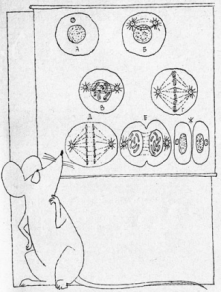 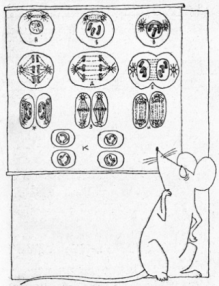 Решите ребусы:				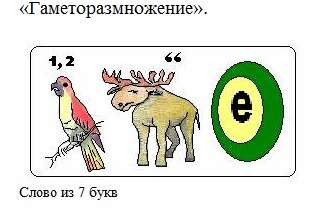 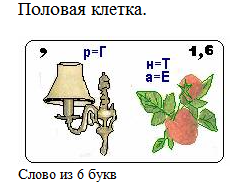 вернуться к оглавлениюТест для самоконтроля1. Фаза митоза - хромосомы отходят к полюсам клеткипрофазаанафазателофазаметафаза2. Функция клеточного центра во время деления клеткиперемещение цитоплазмыбиосинтез белкаспирализация хромосомобразование веретена деления3. Фаза митоза - хромосомы располагаются по экватору клеткипрофазаанафазателофазаметафаза4. Фаза митоза - хромосомы деспирализуются, восстанавливается ядропрофазаанафазателофазаметафазаЖизнь клетки от момента ее возникновения до деления или гибели…….Способ деления и клетка Последовательность периодов митозаанафазапрофазателофазаметафазаСближение гомологичных хромосом…………….Подготовка клетки к делению……………………… Последовательность периода жизненного цикла клеткиредупликацияпостсинтетическаяпресинтетическаяПрямое деление клеток Фазы митозаКлюч для самопроверкивернуться к оглавлениюТема: Индивидуальное развитие организмовПри воздействии неблагоприятных факторов внешней среды на организмы процессы митотического деления могут нарушаться, что приводит к патологии на клеточном и тканевом уровне. Стремление к здоровому образу жизни и пропаганда его среди населения – одна из компетенций медицинского работника.На основе теоретических знаний и практических умений обучающийся должен  Знать: Историю учения об онтогенезе; закономерности эмбрионального развития, его цитологические основы; сущность и проявление биогенетического закона.  Этапы эмбриогенеза. Уметь: выделять главное и делать выводыОснователем современной эмбриологии по праву считается академик Российской Академии К. М. Бер. В ., он опубликовал сочинение «История развития животных», в котором на основе фундаментальных наблюдений над развитием куриного зародыша и зародышами млекопитающих положил начало учению о зародышевых листках и сформировал закон зародышевого сходства. К. М. Бер доказал, что человек развивается по единому плану со всеми позвоночными животными.Заслуга создания эволюционной эмбриологии принадлежит замечательным русским ученым А. О. Ковалевскому и И. И. Мечникову. Мысли Дарвина, работы Бера, Ковалевского, Мечникова и других эмбриологов подготовили почву для создания немецкими учеными Ф. Мюллером и Э. Геккелем биогенетического закона. В первой половине нашего века вопросами соотношения онто - и филогенеза занимался академик А. Н. Северцов.Онтогенезом, или индивидуальным развитием, называют весь период жизни особи с момента слияния сперматозоидов с яйцом и образованием зиготы до гибели организма. Онтогенез делится на два периода: 1. Эмбриональный – от зиготы до рождения или же выхода из яйцевых оболочек. 2. Постэмбриональный - от выхода из яйцевых оболочек или рождения до смерти организма.Онтогенез             Эмбриональный                                                ПостэмбриональныйЭмбриональный период развитияВ эмбриональном периоде выделяют три этапа:- Дробление- Гаструляция- ОрганогенезНачальный этап развития зиготы носит название ДРОБЛЕНИЯ. Характер дробления зависит от типа яйцеклетки. Различают два вида дробления: полное (голобластическое), когда вся масса зиготы подвергается делению (олиго- и мезолецитальные яйцеклетки) и неполное (частичное или меробластическое) - делится только часть зиготы; дробление охватывает свободную от желтка цитоплазму (полилецитальные яйцеклетки).Полное дробление, в свою очередь, подразделяется на равномерное и неравномерное.Первая борозда дробления проходит в меридианном направлении и делит зиготу на 2 бластомера. Вторая борозда проходит, также в меридианной плоскости перпендикулярно первой - образуется 4 одинаковых бластомера. Третья борозда проходит в широтном направлении, количество бластомеров удваивается. При дроблении гомолецитальной яйцеклетки 3 борозда проходит по экватору, образуя одинаковые по размеру бластомеры. При дроблении телолецитальной яйцеклетки с умеренным содержанием желтка происходит смещение 3 борозды к анимальному полюсу. В результате на анимальном полюсе образуются мелкие бластомеры - микромеры, а на вегетативном - крупные (макромеры).Неполное дробление подразделяется на поверхностное и дискоидальное.Поверхностное дробление характерно для центролецитальных яйцеклеток. В этом случае сначала делится многократно ядро. Через слой желтка ядра мигрируют в цитоплазму, находящуюся по периферии клетки. Следовательно, бластомеры сразу выстраиваются снаружи, а основная масса желтка находится в центре.Дискоидальное дробление встречается при развитии телолецитальных яиц с большим количеством желтка. Дробление идет только в области анимального полюса, вегетативный полюс клетки не делится. Цитоплазма располагается в виде тонкого диска на анимальном полюсе.Дробление заканчивается образованием бластулы - однослойного зародыша. Зародыш имеет шаровидную форму. Бластомеры расположены в один слой, образуя - бластодерму. Полость внутри бластулы носит название бластоцеля, или первичной полости. Тип бластулы зависит от типа дробления, а значит, от типа яйцеклеткиСледующим за бластулой этапом является ГАСТРУЛЯЦИЯ - образование трехслойного зародыша. В этом процессе различают два этапа:образование экто- (наружный) и энтодермы (внутренний)образование мезодермы (средний), образуется только у позвоночных.         Фаза гаструляции характеризуется ся важными клеточными преобразованиями:- направленные перемещения групп и отдельных клеток;- избирательное размножение и сортировка клеток;-  начало цитодифференцировки;- начало индукционных взаимодействий.Выделяют несколько способов образования двух зародышевых листком:Инвагинация - впячивание. Вегетативный полюс бластулы прогибается внутрь наподобие стенки продырявленного резинового мяча. Противоположные полюса брастодермы почти полностью смыкаются, так что бластоцель либо полностью исчезает, либо остается в виде небольшой полости. Внешний слой клеток называется эктодермой, внутренний - энтодермой. Полость носит название гастроцель, или первичная кишка, а вход в него называется бластопор, или первичный рот. Края его сближаются, образуя губы. Инвагинация возможна только в яйцах с небольшим или средним кол-вом желтка (ланцетник, земноводные).Образование гаструлы путем иммиграции заключается в массовом активном перемещении клеток бластодермы в бластоцель. Встречается у всех зародышей.При эпиболии (обрастании) мелкие клетки анимального полюса, размножаясь, обрастают и покрывают снаружи крупные клетки вегетативного полюса (земноводные).При деламинации, или расслоении, клетки бластодермы одновременно делятся, образуя наружный и внутренний слой. Наблюдается в дискобластуле (пресмыкающиеся, птицы, яйцекладущие млекопитающие). В каждом конкретном случае эмбриогенеза, как правило, сочетаются несколько способов гаструляции.Третий зародышевый листок - мезодерма - образуется между наружным и внутренним листком.Различают два основных способа образования мезодермы - телобластический и энтероцельный.Телобластический способ заключается в том, что вблизи бластопора с двух сторон первичной кишки во время гаструляции образуется по одной крупной клетке - телобласту. В результате размножения телобластов, от которых отделяются мелкие клетки, образуется мезодерма.Для хордовых животных характерен энтероцельный тип. В этом случае с двух сторон от первичной кишки образуются вытягивания - карманы, или целомические мешки. Они полностью отшнуровываются от первичной кишки и разрастаются между экто-, и энтодермой.Органогенез В дальнейшем зародышевые листки дают начало всем тканям и органам развивающегося зародыша.Развитие главнейших из них - осевых органов - начинается уже в процессе гаструляции. В теле зародыша на дорзальной стороне из эктодермы формируется нервная трубка, под ней из мезодермы - хорда, ниже из энтодермы - пищеварительная трубка.Каждый зародышевый листок дает начало только определенный органам. Из эктодермы формируется: нервная система, наружный покров кожи - эпидермис и его производные (ногти, волосы, сальные, потовые, молочные железы), эмаль зубов, органы чувств. Из энтодермы развивается пищеварительная система, легкие, частично мочеполовая система, печень, поджелудочная железа.Из мезодермы образуется мускулатура, частично мочеполовая система, вторичная полость тела, хрящевая и костная ткань, собственно кожа - дерма, дыхательные пути, сосудистая система, кровь и лимфатическая система, лимфа.Во время эмбрионального развития формируются внезародышевые органы обеспечивающие связь зародыша со средой. После рождения организма эти органы отмирают. Такие вспомогательные органы называются провизорными. К ним относится желточный мешок, амнион, хорион, аллантоис.         Желточный мешок - это провизорный орган питания и кроветворения зародыша.Амнион представляет собой эктодермальный мешок, который отделяет полость, заполненную жидкостью, в которой находится зародыш. Амнион осуществляет функции обмена и защиты от высыхания и механических воздействий.Аллантоис, или мочевой мешок, осуществляет обменные функции, через его стенки происходит газообмен. Наружная зародышевая оболочка - хорион выполняет газообменную, трофическую и защитную функцию. Место наиболее плотного контакта хориона со слизистой оболочкой матки носит название плаценты. Связь тела зародыша с плацентой осуществляется через пуповину, содержащую кровеносные сосуды.Экспериментально доказано, что во время эмбрионального развития есть периоды, когда зародыш наименее устойчив к факторам внешней среды. Это, так называемые, критические периоды.В эмбриогенезе человека выделено 3 критически периода: период имплантации зародыша в стенку матки (6-7 день после зачатия); период плацентации (конец 2-й недели беременности); роды.Изучение критических периодов показывает, что они совпадают с активной морфологической дифференцировкои, с переходом от одного периода развития к другому, с изменением условий существования зародыша.Постэмбриональный период развитияПосле рождения начинается постэмбриональный период, в течение которого происходит дальнейшее развитие организма.  Этот период можно подразделить на следующие этапы:- ювенильный (до полового созревания);- зрелый, или пубертатный;- период старости, заканчивающийся смертью.Ювенильный период характеризуется интенсивным ростом органов и частей организма; установлением пропорций тела, переходом функционирования систем на режим взрослого организма.Пубертабный период характеризуется репродуктивной способностью орган.Старение - общебиологическая закономерность, свойственная всем живым организмам.Старость характеризуется внешними и внутренними признаками.Различают хронологический и биологический (физиологический) возраст. Согласно современной классификации, основанной на анализе средних показателей состояния организма, людей, хронологический возраст которых достиг 60-74 лет называют пожилыми, 75-89 лет - старыми, свыше 90 лет - долгожителями. Возникновение старческих изменений связано не только с календарным возрастом, но и с рядом других причин, из которых для человека наибольшее значение имеют социальные факторы и болезни.Средняя продолжительность жизни населения Земли зависит от многих факторов - это инфекционные болезни, особенно детская смертность, воины, тяжелые условия жизни. Так ср. продолжительность жизни в Европе в 16 веке составляла 21 год, в 17 веке - 26 лет, в 18 - 34 года, в начале 20 века - 50 лет, в настоящее время - 71 год.В процессе старения изменяются функции всех органов, однако эти изменения развиваются в организме неравномерно.Существует несколько сотен гипотез относительно механизма старения.Согласно стохастическим гипотезам в основе старения лежит накопление ошибок и повреждений, случайно возникающих в процессе жизни организма.Программные гипотезы - старение определено генетически, т.е. информация о начале и содержании старения представлена в геноме клеток.Смерть - завершающая фаза индивидуального развития организма. Однако смерть - это не одномоментное событие. В этом процессе различают два этапа - клинической и биологической смерти.Признаком клинической смерти служат: потеря сознания, отсутствие дыхания и сердцебиение, расширенный зрачок. Однако в это время большенство клеток и органов еще остаются живыми. Лишь постепенно наступает биологическая смерть, связанная с отмиранием клеток. Однако этот процесс происходит в различных органах с неодинаковой скоростью. Гибель клеток начинается прежде всего в ЦНС. Первой погибает кора головного мозга. Необратимые процессы в ней возникают уже через 5-8 минут после остановки сердца. Далее погибают клетки кишечника, легких, печени, сердечной мышцы и т.д. Этот процесс растягивается на много часов и дней. Некоторое время у трупа растут волосы и ногти, происходит перестальтика кишечника.Поскольку биологическая смерть - длительный процесс возможен выход из этого состояния в результате реанимации. Однако реанимация возможна у человека лишь в тех случаях, когда с момента начала клинической смерти прошло не более 6-7 минут. После этого начинаются уже необратимые процессы в коре головного мозга.Сходство зародышей и эмбриональная дивергенция признаков. Биогенетический закон.Закон зародышевого сходства К. Бэра: "Эмбрионы, обнаруживают, уже начиная с самых ранних стадий, известнее общее сходство в пределах типа". Сходство зародышей разных систематических групп свидетельствует об общности их происхождения. В дальнейшем в строении зародышей проявляются признаки класса, рода, вида и, наконец, признаки, характерные для данной особи. Расхождение признаков зародышей в процессе развития называется эмбриональной дивергенцией и объясняется историей развития данного вида, отражая эволюцию той или иной систематической группы животных. Это нашло отражение в сформулированном Ф. Мюллером и Э. Геккелем в XIX в. биогенетическом законе: "онтогенез (индивидуальное развитие) каждой особи есть краткое и быстрое повторение филогенеза (исторического развития) вида, к которому эта особь относится". Большой вклад в развитие биогенетического закона внес российский ученый акад. А. Н. Северцов. Им было установлено, что в индивидуальном развитии животных повторяются признаки не взрослых предков, а их зародышей. Филогенез рассматривается теперь как исторический ряд отобранных естественным отбором онтогенезов.Вопросы для самоподготовкиЭмбриональное развитие организма  Объясните процесс дробление Объясните процесс гаструляция Объясните процесс органогенезПостэмбриональный период развитияСходство зародышей и эмбриональная дивергенция признаков. 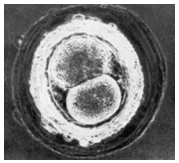 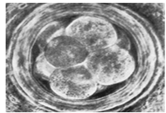 Организм   - единое целое.1. Что бы это значило? Найдите материал по данной теме.  1.        2.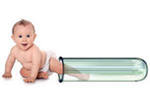 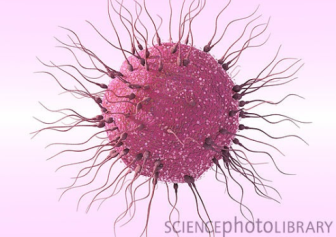 2. Сделайте сообщение по теме: «Влияние на продолжительность жизни стрессовых ситуаций».   Материал оформите в удобной для вас форме.Выделяют несколько способов образования двух зародышевых листком: (Объяснить, как это происходит)Инвагинация - ___________________________________________________Образование гаструлы путем иммиграции ____________________________При эпиболии (обрастании) _________________________________________При деламинации, или расслоении, __________________________________В каждом конкретном случае эмбриогенеза, как правило, сочетаются несколько способов гаструляции.Третий зародышевый листок - мезодерма - ____________________________Различают два основных способа образования мезодермы - телобластический и энтероцельный.Телобластический_____________________________________________Для хордовых животных характерен энтероцельный тип.  ____________вернуться к оглавлениюТест для самоконтроля1. Вид деления при дроблениимитозмейозамитозделение пополам2. Зачаток кожного покрова, нервной системы, органов чувствэктодермаэндодермамезодермаэпидерма3. Тип постэмбрионального развития млекопитающихполное превращениепрямоенепрямоенеполное превращение4. Мужская половая клеткасемясперматозоидспермийяйцеклетка5. Зачаток косного скелета, почек, мышечной тканиэктодермаэндодермамезодермаэпидерма6. Процесс формирования зачатков органов и тканейдроблениегаструляциянейруляцияорганогенез7. Результат дробления в эмбриогенезенейрулагаструлазиготабластула8. Зачаток желудка, легких и печениэктодермаэндодермамезодермаэпидерма9. Одноклеточный зародышзиготабластуламорулагаструла10. Провизорный орган, образующий плацентуамнионхорионаллантоисжелточный мешок11. Эктодерма образует системупищеварительнуюнервнуюсосудистуюмышечную12.Наружный слой клеток гаструлы ………………..13. Развитие органов из зародышевых листков14. Последовательность этапов постэмбрионального периодасмертьпубертатныйювенильныйстарость15. Эндодерма формируетлегкиескелетсосудыногти16. Период репродуктивной способности организмаэмбриональныйпостэмбриональныйювенильныйпубертатныйВнутренний слой клеток гаструлы ………………….Средний слой клеток гаструлы …………………………19. Вид дробление и тип яйцеклетки20. Последовательность периодов онтогенезапроэмбриональныйпостэмбриональныйэмбриональный21. Трехслойный зародышзиготабластуламорулагаструла22. Мезодерма образуетлегкиемышцыпеченьволосы23. Период активного РОСТА ОРГАНОВ и частей организмаювенильныйстарениепубертатныйэмбриональный24. Развитие осевых органов из зародышевых листков25. Последовательность стадии эмбрионального периодагаструлабластулаоплодотворение закладка органов26. Стадия дробления 32 бластомеров…………..27. Развитие с превращением…………………Ключ к самопроверкевернуться к оглавлениюIV. Основы генетики и селекцииТема: Решение генетических задачНа основе теоретических знаний и практических умений обучающийся должен  Знать: Основные генетические понятия и термины; опыты Менделя; законы МенделяУметь: решать задачиПлан изучения темы:Ген – участок молекулы ДНК, определяющий возможность развития отдельного элементарного признака, или синтез одной белковой молекулы. Аллельные гены – гены, расположены в одних и тех же локусах гомологичных хромосом и ответственные за развитие одного признакаAllele (аллель) - альтернативная форма одного и того же гена, который занимает один и тот же локус (фиксированное место) на двух хромосомах одной пары. Genotype (генотип) - совокупность всех генов одного организма. Phenotype (фенотип) – совокупность всех признаков организма. Признак – любая особенность строения организмаСвойство – любая функциональная особенность, в основе которой лежит один или несколько признаков.Альтернативные признаки – взаимоисключающие признаки, один доминантный, другой рецессивный.Dominant (доминантный) – подавляющий, т. е сильный.  «А»Recessive (рецессивный) – подавляемый, влияние более "слабого" «а»Первый закон МенделяЗакон единообразия первого поколения гибридов, иди первый закон Менделя. Скрещивание двух организмов называется гибридизацией, потомство от скрещивания двух особей с разной наследственностью называют гибридным, а отдельную особь — гибридом. Моногибридным называется скрещивание двух организмов, отличающихся друг от друга по одной паре альтернативных (взаимоисключающих) признаков. Следовательно, при таком скрещивании прослеживаются закономерности наследования только двух признаков, развитие которых обусловлено парой аллельных генов. Все остальные признаки, свойственные данным организмам, во внимание не принимаются.Если скрестить растения гороха с желтыми и зелеными семенами, то у всех полученных в результате этого скрещивания гибридов семена будут желтыми. Такая же картина наблюдается при скрещивании растений, обладающих гладкой и морщинистой формой семян; все потомство первого поколения будет иметь гладкую форму семян. Следовательно, у гибрида, первого поколения из каждой пары альтернативных признаков развивается только один. Второй признак как бы исчезает, не проявляется. Явление преобладания у гибрида признака одного из родителей Г. Мендель назвал доминированием. Признак, проявляющийся у гибрида первого поколения и подавляющий развитие другого признака, был назван доминантным, а противоположный, т, е. подавляемый, признак — рецессивным. Если в генотипе организма (зиготы) два одинаковых аллельных гена — оба доминантные или оба рецессивные (АА или аа), такой организм называется гомозиготным. Если же из пары аллельных генов один доминантный, а другой рецессивный (Аа), то такой организм носит название гетерозиготный.Закон доминирования — первый закон Менделя — называют также законом единообразия гибридов первого поколения, так как у всех особей первого поколения проявляется один признак.Формулировка: при скрещивании двух организмов, относящихся к разным чистым линиям (двух гомозиготных организмов), отличающихся друг от друга по одной паре альтернативных признаков, все первое поколение гибридов (F1) будет нести признак одного из родителей.Неполное доминирование. Доминантный ген в гетерозиготном состоянии не всегда полностью подавляет рецессивный ген. В ряде случаев гибрид fi не воспроизводит полностью ни одного из родительских признаков и признак  носит промежуточный характер с большим или меньшим уклонением к доминантному или рецессивному состоянию. Но все особи этого поколения единообразны по данному признаку. Так, при скрещивании ночной красавицы с красной окраской цветков (АА) с растением, имеющим белые цветки (аа), в fi образуется промежуточная розовая окраска цветка (Аа). При неполном доминировании в потомстве гибридов (F1) расщепление по генотипу и фенотипу совпадает (1:2:1).Закон расщепления, или второй закон Менделя. Если потомков первого поколения, одинаковых по изучаемому признаку, скрестить между собой, то во втором поколении признаки обоих родителей появляются в определенном числовом соотношении: 3/4 особей будут иметь доминантный признак, 'Д — рецессивный.Явление, при котором скрещивание гетерозиготных особей приводит к образованию потомства, часть которого несет доминантный признак, а часть — рецессивный, называется расщеплением. Следовательно, рецессивный признак у гибридов первого поколения не исчез, а был только подавлен и проявится во втором гибридном поколении.Формулировка: при скрещивании двух потомков первого поколения между собой во втором поколении наблюдается расщепление по фенотипу 3:1, по генотипу 1:2:1.Гипотеза чистоты гамет. Мендель предположил, что при образовании гибридов наследственные факторы не смешиваются, а сохраняются в неизменном виде. В гибриде присутствуют оба фактора — доминантный и рецессивный, но в виде признака проявляется доминантный наследственный фактор, рецессивный же подавляется. Связь между поколениями при половом размножении  осуществляется через половые клетки — гаметы. Следовательно, необходимо допустить, что каждая гамета несет только один фактор из пары. Тогда при оплодотворении слияние двух гамет, каждая из которых несет рецессивный наследственный фактор, будет приводить к образованию организма с рецессивным признаком, проявляющимся фенотипически. Слияние же гамет, каждая из которых несет доминантный фактор, или же двух гамет, одна из которых содержит доминантный, а другая рецессивный фактор, будет приводить к развитию организма с доминантным признаком.Таким образом, появление во втором поколении рецессивного признака одного из родителей может быть только при двух условиях: 1) если у гибридов наследственные факторы сохраняются в неизменном виде; 2) если половые клетки содержат только один наследственный фактор из аллельной пары.Расщепление потомства при скрещивании гетерозиготных особей Мендель объяснил тем, что гаметы генетически чисты, т. е. несут только один ген из аллельной пары. Гипотезу (теперь ее называют законом) чистоты гамет можно сформулировать следующим образом: при образовании половых клеток в каждую гамету попадает только один ген из аллельной пары.В процессе образования гамет у гибрида гомологичные хромосомы во время I мейотического деления также попадают в разные клетки:По данной аллельной паре образуются два сорта гамет. При оплодотворении гаметы, несущие одинаковые или разные аллели, случайно встречаются друг с другом. В силу статистической вероятности при достаточно большом количестве гамет в потомстве 25 % генотипов будут гомозиготными доминантными, 50 % — гетерозиготными, 25 % — гомозиготными рецессивными, т. е. устанавливается отношение 1АА:2Аа:1аа.Соответственно по фенотипу потомство второго поколения при моногибридном скрещивании распределяется в отношении 3:1 ( ¾ особей с доминантным признаком, ¼ особей с рецессивным).Таким образом, при моногибридном скрещивании цитологическая основа расщепления потомства — расхождение гомологичных хромосом и образование гаплоидных половых клеток в мейозе.Третий закон МенделяЗакон независимого комбинирования, или третий закон Менделя. Изучение Менделем наследования одной пары аллелей дало возможность установить ряд важных генетических закономерностей: явление доминирования, неизменность рецессивных аллелей у гибридов, расщепление потомства гибридов в отношении 3:1, а также предположить, что гаметы генетически чисты, т. е. содержат только один ген из аллельной пары. Однако организмы различаются по многим генам. Установить закономерности наследования двух пар альтернативных признаков и более можно путем дигибридного или полигибридного скрещивания.Для дигибридного скрещивания Мендель взял гомозиготные растения гороха, отличающиеся по двум генам — окраски семян (желтые, зеленые) и формы семян (гладкие, морщинистые). Доминантные признаки — желтая окраска (А) и гладкая форма (В) семян. Каждое растение образует один сорт гамет по изучаемым аллелям.При слиянии гамет все потомство будет единообразным:При образовании гамет у гибрида из каждой пары аллельных генов в гамету попадает только один, при этом вследствие случайности расхождения отцовских и материнских хромосом в I делении мейоза ген А может попасть в одну гамету с геном В или с геном Ь. Точно так же ген а может оказаться в одной гамете с геном В или с геном Ь. Поэтому у гибрида образуются четыре типа гамет: АВ, Ав, аВ, ва. Во время оплодотворения каждая из четырех типов гамет одного организма случайно встречается с любой из гамет другого организма. Все возможные сочетания мужских и женских гамет можно легко установить с помощью решетки Пенетта, в которой по горизонтали выписываются гаметы одного родителя, по вертикали — гаметы другого родителя. В квадратики вносятся генотипы зигот, образующиеся при слиянии гамет.Легко подсчитать, что по фенотипу потомство делится на 4 группы: 9 желтых гладких, 3 желтых морщинистых, 3 зеленых гладких, 1 желтая морщинистая. Если учитывать результаты расщепления по каждой паре признаков в отдельности, то получится, что отношение числа желтых семян к числу зеленых и отношение гладких семян к морщинистым для каждой пары равно 3:1. Таким образом, при дигибридном скрещивании каждая пара признаков при расщеплении в потомстве ведет себя так же, как при моногибридном скрещивании, т. е. независимо от другой пары признаков.При оплодотворении гаметы соединяются по правилам случайных сочетаний, но с равной вероятностью для каждой. В образующихся зиготах возникают различные комбинации генов.Теперь можно сформулировать третий закон Менделя: при скрещивании двух гомозиготных особей, отличающихся друг от друга по двум и более парам альтернативных признаков, гены и соответствующие им признаки наследуются независимо друг от друга и комбинируются во всех возможных сочетаниях.Законы Менделя служат основой для анализа расщепления в более сложных случаях: при различиях особей по трем, четырем парам признаков и более.Анализирующее скрещивание.Если родительские формы различаются по одной паре признаков, то во втором поколении наблюдается расщепление в отношении 3:1, для дигибридного скрещивания это будет (3:1) г, для тригибридного — (3:1) 3 и т. д. Можно рассчитать также число типов гамет, образующихся у гибридов. В случае гомозиготности доминантной особи потомство от такого скрещивания будет единообразным, расщепление не произойдет. Иная картина получится, если доминантная форма гетерозиготная.Расщепление потомства по фенотипу произойдет в отношении 1:1. Такое расщепление — прямое доказательство образования у одного из родителей двух типов гамет, т. е. его гетерозиготности.Хромосомная теория наследственности. Сцепленное наследование геновМендель изучил наследование только семи пар признаков у душистого горошка. Его законы подтвердились на самых разных видах организмов, т. е. было признано, что эти законы носят всеобщий характер. Однако позже было замечено, что у душистого горошка два признака — форма пыльцы и окраска цветков — не дают независимого распределения в потомстве. Потомки оставались похожими на родителей. Постепенно таких исключений из третьего закона Менделя накапливалось все больше. Стало ясно, что принцип независимого распределения в потомстве и свободного комбинирования распространяется не на все гены. Действительно, у любого организма признаков очень много, а число хромосом невелико. В каждой хромосоме должно локализоваться много генов. Каковы же закономерности наследования генов, локализованных в одной хромосоме? Вопрос этот был изучен выдающимся американским генетиком Т. Морганом.Предположим, что два гена — А и В находятся в одной хромосоме и организм, взятый для скрещивания, гетерозиготен по этим генам: АВ и авВ анафазе I мейотического деления гомологичные хромосомы расходятся к разным полюсам и образуются два типа гамет вместо четырех, как должно быть при дигибридном скрещивании в соответствии с третьим законом Менделя: АВ и авПри скрещивании с гомозиготным организмом, рецессивным по обоим генам aa и bb, получается расщепление 1:1 вместо ожидаемого при дигибридном анализирующем скрещивании 1:1:1:1.Такое отклонение от независимого распределения означает, что гены, локализованные в одной хромосоме, наследуются совместно.Явление совместного наследования генов, локализованных в одной хромосоме, называется сцепленным наследованием, а локализация генов в одной хромосоме — сцеплением генов. Сцепленное наследование генов, локализованных в одной хромосоме, называют законом  Моргана.Таким образом, третий закон Менделя применим лишь к наследованию аллельных пар, находящихся в негомологичных хромосомах.Все гены, входящие в состав одной хромосомы, передаются по наследству совместно и составляют группу сцепления. Поскольку в гомологичных хромосомах находятся одинаковые гены, группу сцепления составляют две гомологичные хромосомы. Число групп сцепления у данного вида организмов соответствует числу хромосом в гаплоидном наборе. Так, у человека 46 хромосом в диплоидном наборе — 23 группы сцепления, у дрозофилы 8 хромосом — 4 группы сцепления, у гороха 14 хромосом — 7 групп сцепления. Однако при анализе наследования сцепленных генов было обнаружено, что в определенном проценте случаев сцепление может нарушаться.Вспомним, что в профазе I мейотического деления гомологичные хромосомы конъюгируют. В этот момент может произойти обмен участками гомологичных хромосом.Предположим, что в одной из гомологичных хромосом локализуются пять известных нам доминантных генов, а в другой — пять их рецессивных аллелей. Если проследить распределение в потомстве двух генов — А и В, то в результате расхождения гомологичных хромосом в анафазе I мейотического деления дигетерозиготный организм в случае сцепления генов А и В должен давать два типа гамет: АВ и ab. Но если в результате кроссинговера в некоторых клетках происходит обмен участками хромосом между генами А и В, то появляются гаметы АЬ и аВ, и в потомстве образуются четыре группы фенотипов, как при свободном комбинировании генов. Отличие заключается в том, что числовое отношение фенотипов не соответствует отношению 1:1:1:1, установленному для дигибридного анализирующего скрещивания.Таким образом, сцепление генов может быть полным и неполным. Причина нарушения сцепления — кроссинговер, т. е. перекрест хромосом в профазе I мейотического деления. Чем дальше друг от друга расположены гены в хромосоме, тем выше вероятность перекреста между ними и тем больше процент гамет с перекомбинированными генами. В генетике принято определять расстояние между генами в процентах гамет – единица называется морганиды, при образовании которых в результате кроссинговера произошла перекомбинация генов в гомологичных хромосомах. Кроссинговер — важный источник комбинативной генетической изменчивости.Генетика пола. Наследование признаков, сцепленных с поломПроблема происхождения половых различий, механизмов определения пола и поддержания определенного соотношения полов в популяции очень важна и для теоретической биологии, и для практики. Достаточно сказать, что возможность искусственного регулирования пола животных имеет большое значение для сельского хозяйства.Благодаря скрещиванию и комбинации генов возникают генотипы, позволяющие видам организмов успешно приспосабливаться к меняющимся условиям внешней среды. Половой процесс обеспечивает широкое распространение внутри вида любого гена, особенно имеющего приспособительное значение.Известно несколько способов определения пола у животных. Важнейший из них — определение пола в момент оплодотворения. В этом случае большую роль играет хромосомный аппарат зиготы.Известно, что в диплоидном наборе содержатся парные гомологичные хромосомы, одинаковые по форме, размерам и содержащие одинаковые гены. В женском кариотипе все хромосомы парные. В мужском кариотипе есть одна крупная равноплечая непарная хромосома, не имеющая гомолога, и маленькая палочковидная хромосома, встречающаяся только в кариотипе мужчин. Таким образом, кариотип человека содержит 22 пары хромосом, одинаковых у мужского и женского организма, и одну пару хромосом, по которой оба пола различаются. Хромосомы, одинаковые у обоих полов, называются аутосомами. Хромосомы, по которым мужской и женский пол отличаются друг от друга, называются половыми или гетерохромосомами. Половые хромосомы у женщин одинаковы, их называют Х-хромосомами. У мужчин имеется одна Х-хромосома и одна Y-хромосома, при созревании половых клеток в результате мейоза гаметы получают гаплоидный набор хромосом. При этом все яйцеклетки содержат по одной Х-хромосоме. Пол, который образует гаметы, одинаковые по половой хромосоме, называется гомогаметным и обозначается как XX.При сперматогенезе формируются гаметы двух сортов: половина несет Х-хромосому, половина — У-хромосому. Пол, который образует гаметы, неодинаковые по половой хромосоме, называется гетерогаметным и обозначается как XY.У человека, дрозофилы и ряда других организмов гомогаметный пол — женский, у бабочек, пресмыкающихся, птиц — мужской. Например, кариотип петуха обозначается как XX, кариотип курицы - XY. У человека решающую роль в определении пола играет Y-хромосома. Если яйцеклетка оплодотворяется сперматозоидом, несущим Х-хромосому, развивается женский организм. Следовательно, женщины имеют одну Х-хромосому от отца и одну Х-хромосому от матери. Если яйцеклетка оплодотворяется сперматозоидом, несущим Y-хромосому, развивается мужской организм. Мужчина (ХУ) получает Х-хромосому только от матери. Этим обусловлена особенность наследования генов, расположенных в половых хромосомах. Наследование признаков, гены которых находятся в Х - или Y-хромосоме, называют наследованием, сцепленным с полом, а локализацию генов в половой хромосоме — сцеплением генов с полом. Распределение этих генов в потомстве должно соответствовать распределению половых хромосом в мейозе и их сочетанию при оплодотворении.Рассмотрим наследование генов, расположенных в Х-хромосоме. Следует иметь в виду, что в половых хромосомах могут находиться гены, не имеющие отношения к развитию половых признаков. Так, в Х-хромосоме дрозофилы находится ген, определяющий окраску глаз. Х-хромосома человека содержит ген, обусловливающий свертываемость крови (H). Его рецессивная аллель (h) вызывает тяжелое заболевание, характеризующееся пониженной свертываемостью крови, — гемофилию. В этой же хромосоме есть гены, определяющие нечувствительность к красному и зеленому цвету (дальтонизм), форму и объем зубов, синтез ряда ферментов и т. д.В отличие от генов, локализованных в аутосомах, при сцеплении с полом может проявиться и рецессивный ген, имеющийся в генотипе в единственном числе. Это происходит в тех случаях, когда рецессивный ген, сцепленный с Х-хромосомой, попадает в гетерогаметный организм. При кариотипе XY рецессивный ген в Х-хромосоме проявляется фенотипически, поскольку Y-хромосома негомологична Х-хромосоме и не содержит доминантной аллели.Приведем пример наследования гена, сцепленного с полом (на схеме не изображены аутосомы, поскольку по ним нет различий между мужским и женским организмом): Генотип как целостная система. Взаимодействие геновГены представляют собой структурные и функциональные единицы наследственности. Гены ведут себя как отдельные единицы: наследуется независимо друг от друга и каждый из них определяет развитие одного какого-то признака, независимого от других. Поэтому может сложиться впечатление, что генотип — механическая совокупность генов, а фенотип — мозаика отдельных признаков. На самом деле это не так. Если и отдельная клетка, и организм представляют собой целостные системы, где все биохимические и физиологические процессы строго согласованы и взаимосвязаны, то, прежде всего потому, что генотип интегрирован, т.е. является системой взаимодействующих генов.Взаимодействие аллельных генов. Аллельные гены вступают в отношения типа доминантности — рецессивности. Это означает, что в генотипе существуют гены, реализующиеся в виде признака, — доминантные, и гены, которые не смогут проявиться в фенотипе, — рецессивные. В сериях множественных аллелей эти отношения приобретают достаточно сложный характер. Один и тот же ген может выступать как доминантный по отношению к одной аллели и как рецессивный по отношению к другой. Например, ген гималайской окраски у кроликов доминантен по отношению к гену белой окраски и рецессивен по отношению к гену сплошной окраски «шиншилла».Взаимодействие неаллельных генов. Известно много примеров, когда гены влияют на характер проявления определенного неаллельного гена или на саму возможность проявления этого гена. У душистого горошка есть ген А, обусловливающий синтез бесцветного предшественника пигмента — пропигмента. Ген В определяет синтез фермента, под действием которого из пропигмента образуется пигмент. Цветки душистого горошка с генотипом ааВВ и ААЬЬ имеют белый цвет: в первом случае есть фермент, но нет пропигмента, во втором — есть пропигмент, но нет фермента, переводящего пропигмент в пигмент.При скрещивании двух растений душистого горошка с белыми цветками получится пурпурная окраска цветков: 	ААЬЬ     X      ааВВ      Ав                   аВАаВвУ дигетерозиготных растений есть и пигмент А, и фермент В, участвующий в образовании пурпурного пигмента. Формирование такой окраски цветков, зависит от взаимодействия по крайне мере двух неаллельных генов, продукты которых взаимно дополняют друг друга. Такая форма взаимодействия генов разных аллельных пар носит название комплементарности – взаимодополнения.  Примером другой формы взаимодействия генов – эпистаз – развитие окраски плодов у тыквы. Окрашивание плодов будет в том случае, если в генотипе растений будет отсутствовать доминантный ген из другой аллельной пары. Этот ген подавляет развитие окраски, а его рецессивная аллель не мешает окраске развиваться. Вопросы для самоподготовкиЧто за наука генетика?Что такое наследственность и изменчивостьобъяснить термины:генгенотипфенотипаллельные геныгомологичные (парные) хромосомыдоминантный признакрецессивный признакгетерозиготная особьгомозиготная особьобъяснить закон единообразия гибридов первого поколения и привести примерсформулировать закон расщепления и привести примеробъяснить, что такое моно - и дигибридное скрещиваниеОбъясните опыты Томаса МорганаЧто называется, сцепление геновЧто называется, морганидамиЧто называется, аутосомамиЧто такое кроссинговерЧто такое эпистазA – ген, отвечающий за доминантный признака – ген, отвечающий за рецессивный признак♀ - женская особь♂ - мужская особьАА – гомозигота по доминантному генуаа – гомозигота по рецессивному генуАа – гетерозиготаМоногибридное скрещивание.Пример записи при решении задачи и выводы к ней.Синдактилия (сросшиеся пальцы) наследуется как доминантный аутосомный признак. Какова вероятность рождения детей со сросшимися пальцами в семье, где один из родителей гетерозиготен по анализируемому признаку, а другой имеет нормальное строение пальцев? Решение:   
Ответ: расщепление по фенотипу 1: 1, значит - 50 % детей в этой семье будут иметь сросшиеся пальцы - 50 % - нормальное строение кисти Отгадайте ребус.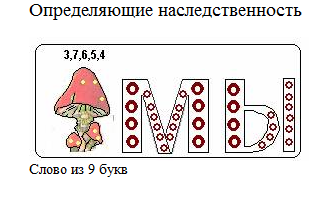 Решите задачу: Запишите в виде схемы скрещивания процесс, изображенный на рисунке.Дигибридное скрещивание.Пример записи при решении задачи и выводы к ней.У человека близорукость доминирует над нормальным зрением, а карий цвет глаз над голубым. Гены обеих пар находятся в разных хромосомах. Какое потомство можно ожидать от брака гетерозиготных по обоим признакам родителей? Ответ: В потомстве наблюдается расщепление по фенотипу 9:3:3:1 (9 - близоруких кареглазых, 3 - близоруких голубоглазых, 3 - кареглазых с нормальным зрением, 1 - голубоглазый с нормальным зрением). Решите задачи:А). Известно, что катаракта и рыжеволосость у человека контролируются доминантными генами, локализованными в разных парах аутосом. Рыжеволосая женщина, не страдающая катарактой, вышла замуж за светловолосого мужчину, недавно перенесшего операцию по удалению катаракты. Определите, какие дети могут родиться у этих супругов, если иметь в виду, что мать мужчины имеет такой же фенотип, как и его жена (т. е. она рыжеволосая, не имеющая этой болезни глаз).Б). Тригибридное скрещивание: 1. У матери ребенка II группа крови, круглое лицо, тонкие кости; у отца III группа крови, продолговатый овал лица, нормальная толщина костей. Вычислите, какова вероятность появления в данной семье ребенка с I группой крови, внешне похожего на отца (продолговатое лицо, нормальная толщина костей), если известно, что гены, контролирующие формирование костей нормальной толщины и продолговатого овала лица, — рецессивные гены, расположенные в разных парах аутосом.Сцепленное наследование генов. Доминантные гены, локализованные в Х-хромосоме:Пример записи при решении задачи и выводы к ней.Здоровая женщина, отец которой страдал дальтонизмом, выходит замуж за здорового мужчину. Определите вероятные фенотипы детей. Решение:Ответ: От такого брака могут родиться: - здоровая девочка (с вероятностью 50 %) - здоровый мальчик (с вероятностью 25 %), - больной мальчик (с вероятностью 25 %)Решите задачи.Женщина, имеющая гипоплазию (истончение) эмали зубов, выходит замуж за мужчину, у которого такой же дефект. От этого брака рождается мальчик, не страдающий данной болезнью. Какова была вероятность появления в этой семье здорового мальчика, в отличие от своих родителей не страдающего гипоплазией эмали? Какова вероятность появления в этой семье здоровой девочки? Известно, что ген, ответственный за развитие гипоплазии эмали, — доминантный ген, локализованный в Х-хромосоме; ген, контролирующий отсутствие рассматриваемого заболевания, — рецессивный ген Х-хромосомы.2. От брака мужчины, у которого нет рахита, устойчивого к лечению витамином D, и женщины, страдающей этим заболеванием, рождается здоровая девочка. Может ли данная семья быть абсолютно уверенной в том, что и все последующие дети, родившиеся в этой семье, будут такими же здоровыми, как и эта девочка-первенец?3. Известно, что ген, ответственный за развитие этой болезни, — доминантный ген полного доминирования, локализованный в Х-хромосоме.Гены, локализованные в Y-хромосоме4. Ген, ответственный за развитие такого признака, как гипертрихоз (оволосение края мочки уха), — один из немногих рецессивных генов, локализованных в Y-хромосоме. Если мужчина с гипертрихозом женится на женщине, у которой, естественно, гипертрихоза нет, то каков реальный процент появления в этой семье детей с гипертрихозом: мальчиков? девочек?Женщина невероятно взволнована случайно полученной от «доброжелателей» информацией о тайне семьи своего мужа. Оказалось, что и ее муж, и его братья, и их отец — все они в раннем детстве прошли через хирургическое отделение ЦРБ родного города, где каждому из них была сделана однотипная операция по ликвидации перепончатости (перепонки между указательным и средним пальцами рук). И хотя все эти мужчины неизменно успешно избавлялись от данного врожденного дефекта и пытались воодушевленно убедить женщину, насколько это безболезненно и легко устранимо, женщина обратилась за советом к медикам. Как будут выглядеть дети, рожденные от одного из представителей этого, по меньшей мере, странного «перепончатого» семейства: мальчики? девочки?Занимательные генетические задачи. Решение задач.«Сказка про драконов».У исследователя было 4 дракона: огнедышащая и неогнедышащая самки, огнедышащий и неогнедышащий самцы. Для определения способности к огнедышанию у этих драконов им были проведены всевозможные скрещивания:Огнедышащие родители – всё потомство огнедашащее.Неогнедышащие родители – всё потомство неогнедышащее.Огнедышащий самец и неогнедышащая самка – в потомстве примерно поровну огнедышащих и неогнедышащих дракончиков.Неогнедышащий самец и огнедышащая самка – всё потомство неогнедышащее.  Считая, что признак определяется аутосомным геном, установите доминантный аллель и запишите генотипы родителей.«Контрабандист»В маленьком государстве Лисляндии вот уже несколько столетий разводят лис. Мех идёт на экспорт, а деньги от его продажи составляют основу экономики страны. Особенно ценятся серебристые лисы. Они считаются национальным достоянием, и перевозить через границу строжайше запрещено. Хитроумный контрабандист, хорошо учившийся в школе, хочет обмануть таможню. Он знает азы генетики и предполагает, что серебристая окраска лис определяется двумя рецессивными аллелями гена окраски шерсти. Лисы с хотя бы одним доминантным аллелем – рыжие. Что нужно сделать, чтобы получить серебристых лис на родине контрабандиста, не нарушив законов Лисляндии?«Расстроится ли свадьба принца Уно?» Единственный наследный принц Уно собирается вступить в брак с прекрасной принцессой Беатрис. Родители Уно узнали, что в роду Беатрис были случаи гемофилии. Братьев и сестёр у Беатрис нет. У тёти Беатрис растут два сына – здоровые крепыши. Дядя Беатрис целыми днями пропадает на охоте и чувствует себя прекрасно. Второй же дядя умер ещё мальчиком от потери крови, причиной которой стала глубокая царапина. Дяди, тётя и мама Беатрис – дети одних родителей. С какой вероятностью болезнь может передаться через Беатрисы королевскому роду её жениха?Задача на взаимодействие генов. Решение задач.Цвет кожи человека определяется взаимодействием нескольких пар генов по типу полимерии, т.е. цвет кожи тем темнее, чем больше доминантных генов в генотипе.               Возможные генотипы и фенотипы цвета кожи:чернаякожа – A1A1A2A2темная – A1A1A2a2смуглая (мулат) – A1a1A2a2светлая – A1a1a2a2белая – a1a1a2a2Если два мулата (A1a1A2a2) имеют детей, то можно ли ожидать среди них детей с черной, смуглой и белой кожей? Какую часть составят дети каждого типа?Решение: Запишите решение для этой задачи.Ответ. В этой семье возможны дети всех цветов кожи: 1 : 4 : 6 : 4 : 1, т.е.черные – 1/16 темные – 4/16 смуглые – 6/16 светлые – 4/16 белые – 1/16Обобщение.Решите ребус: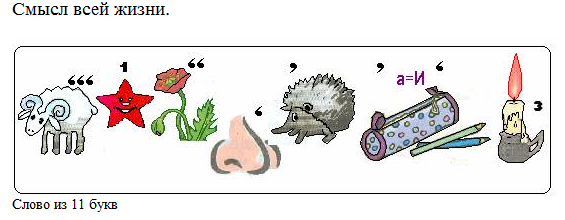 вернуться к оглавлениюТема: Закономерности изменчивости.Форма изменчивости, не связанная с изменением генотипа и возникающая под влиянием условий среды, называется модификационная. Наряду с модификациями существует другая форма изменчивости, меняющая генотип – генотипическая или мутационная изменчивость. Медицинский работник должен знать мутагенные факторы внешней среды и как они могут повлиять на развитие организма.На основе теоретических знаний и практических умений обучающийся должен  Знать: Понятие изменчивость и ее виды. Мутации и их характеристику. Влияние мутагенных факторов на организм человекаУметь: классифицировать мутацииПлан изучения темы:Вследствие внезапных изменений, стойко передающихся по наследству, возникли карликовый сорт душистого гороха, растения с махровыми цветками. Наследственные изменения генетического материала называют мутациями.  Различают комбинативную и мутационную наследственную изменчивость. Комбинативная изменчивость возникает в результате скрещивания и обусловлена появлением новых комбинаций (сочетаний) генов в генотипе дочернего организма. Источниками комбинативной изменчивости могут быть: обмен участками между гомологичными хромосомами (кроссинговер); случайный характер распределения хромосом между дочерними клетками в ходе мейоза; случайное сочетание гамет при оплодотворении и образовании зиготы. Разнообразные сочетания генов приводят к появлению у потомства новых фенотипов по сравнению с фенотипами обоих родителей. 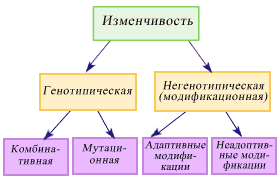 Мутации и их классификация Мутациями называют внезапно возникающие изменения генов или хромосом. При этом меняется количество или структура ДНК данного организма. Все мутации возникают внезапно и передаются по наследству.  Хотя мутации отдельного гена редки, общее их число в организме велико из-за большого числа генов. Например, у дрозофилы 5% клеток содержат различные мутации. Считается, что примерно одна из десяти гамет человека имеет новую мутацию. Но это не означает, что один ребенок из десяти будет необычным, так как большинство мутаций рецессивны и не проявляются в фенотипе потомков. Большинство мутаций вредны, так как они часто сопровождаются появлением новых признаков, не соответствующих среде обитания. Мутации могут возникать как в половых, так и в соматических клетках. Мутации, появляющиеся в половых клетках, не влияют на признаки данного организма, а проявляются лишь у потомства. Мутации, возникающие в соматических клетках (соматические мутации), вызывают изменения в данном организме и не передаются потомкам при половом размножении. Соматические мутации передаются потомкам только при бесполом размножении. Это явление учитывается в селекции при выведении новых сортов растений. Различают генные и хромосомные мутации.Генные, или точечные, мутации связаны с изменениями отдельных генов. Причина генных мутаций - нарушение последовательности нуклеотидов в молекуле ДНК, которое может быть связано с заменой одних нуклеотидов на другие, включением в состав ДНК новых нуклеотидов или выпадением ряда нуклеотидов из ДНК. Изменение последовательности нуклеотидов в молекуле ДНК может приводить к изменению последовательности аминокислот в молекуле синтезируемого белка. В результате у организма появляются новые признаки. Хромосомные мутации обусловлены изменением числа или структуры хромосом. Распространенный вид геномных мутаций - кратное изменение числа хромосом. У диплоидных форм при уменьшении числа хромосом вдвое возникают гаплоиды (1n) - организмы, у которых все хромосомы разные. При кратном увеличении числа хромосом образуются полиплоиды. Например, у диплоидных растений гречихи число хромосом равно 16 (2n = 16), у тетраплоидных - 32 (4n = 32). Обычно у полиплоидных растений хорошо развиты вегетативные органы, в их клетках содержится больше сахаров, масел и других веществ. Причина появления полипоидов - нарушение нормального хода мейоза, когда гомологичные хромосомы не расходятся, а остаются в одной клетке. Из 300 тысяч видов покрытосеменных растений примерно половина полиплоиды. Другой вид геномных мутаций связан с изменением числа отдельных хромосом. При этом в генотипе оказывается на 1 -2 хромосомы больше или меньше нормы - анеуплоидия. Эти мутации резко снижают жизнеспособность организма. У обычного табака - тетраплоидного вида - 48 хромосом. Известны растения, у которых имеется 47 хромосом. У них изменена форма цветка, снижена жизнеспособность. Из зиготы с лишними хромосомами обычно развиваются особи с резко выраженными отклонениями от нормы. Например, если в зиготе содержится три или четыре X-хромосомы вместо двух, из нее развивается женский организм. У девочек, родившихся с такой аномалией, отмечается умственная отсталость. Многие врожденные заболевания обусловлены изменением числа хромосом в клетках организма. Происходит это в результате нарушения нормального хода мейоза. Например, появление во всех клетках организма человека одной лишней мелкой хромосомы приводит к развитию тяжелого врожденного заболевания - болезни Дауна. У таких больных, как правило, низкий рост, узкие глазные щели, плоское лицо; наблюдается умственная отсталость, пороки сердца. Хромосомные мутации связаны с изменением структуры хромосом. При этом отдельные участки хромосом могут отрываться, поворачиваться на 180°, меняться местами или вообще утрачиваться. У растений и простейших часто наблюдается увеличение числа хромосом, кратное гаплоидному набору – полиплоидия.Каковы же причины мутаций? По мнению ученых, одна из причин - изменения во внешней среде (увеличение радиационного фона, загрязнение окружающей среды химическими веществами - мутагенами). Доказательством этому служит искусственное получение мутаций у организмов при воздействии на них рентгеновскими лучами или химическими веществами. 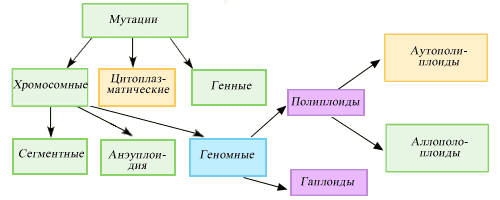 Свойства мутацийМутации возникают внезапно, скачкообразно.Мутации наследственны, т.е. стойко передаются из поколения в поколение.Мутации случайны и ненаправленны – мутировать может любой ген, вызывая изменения как незначительных, так и жизненно важных признаковОдни и те же мутации могут возникать повторно.По своему проявлению мутации могут быть полезными и вредными, доминантными и рецессивными.Зависимость проявления генов от условий внешней среды Ненаследственные, или модификационные (от лат. modificatio - изменение), изменения не связаны с изменением генов, хромосом, генотипа в целом и возникают под влиянием факторов среды. Эти изменения в большинстве случаев носят массовый характер и по наследству не передаются. Это означает, что одинаковые изменения возникают у всех особей, подвергающихся действию определенного фактора. Если фактор, вызвавший данное изменение, перестает действовать, то изменение (например, загар, появляющийся под яркими лучами солнца) может исчезнуть. Развитие каждого организма, формирование признаков определяются его генотипом. Но и факторы внешней среды - температура, влажность, освещенность, количество и качество пищи - оказывают большое влияние на развитие организма. Будет ли корова высокоудойной, зависит как от ее генотипа, так и от ухода и кормления. Сиамские котята, растущие на холоде, темнее котят, живущих в теплом помещении. Главный фактор, определяющий развитие того или иного признака у организма, - генотип. Однако степень проявления признака зависит и от внешних факторов среды. Например, в соответствии с генотипом высокорослый горох может достичь высоты . Но для этого необходима хорошая освещенность, влажность, плодородная почва. При отсутствии оптимальных условий растение остается низкорослым. Следовательно, фенотип формируется под влиянием, как генотипа, так и условий среды обитания. Различные признаки одного и того же организма изменяются в разной степени под влиянием факторов среды обитания: одни сильнее, а другие слабее. Например, удои молока у коров увеличиваются при хорошем кормлении и уходе, но жирность его при этом почти не изменяется. Любой признак может изменяться лишь в определенных пределах. Пределы модификационной изменчивости признака называют его нормой реакции. Норма реакции у одних признаков узкая, у других широкая. Узкая норма реакции, или небольшие границы изменчивости, характерна для качественных признаков, таких, как цвет глаз, рисунок на пальцах у человека, а широкая норма реакции - для количественных признаков, таких, как рост, масса семян у растений. Причем чем шире норма реакции признака, тем больше у организма возможностей для приспособления к условиям среды обитания. Так, генотипы большинства особей одной популяции сходны. Однако особи сильно различаются по фенотипу. Например, деревья различаются по высоте, размеру кроны и т. д. Это связано с тем, что растения со сходным генотипом развиваются в условиях разной влажности, освещенности, состава почвы. Все листья одного дерева имеют одинаковый генотип, однако они отличаются по фенотипу, например, по размерам. Частота встречаемости листьев разного размера неодинакова. Как показали наблюдения, наиболее часто встречаются листья со средним выражением признака. Объясняется это тем, что листья развиваются в различных условиях. Мелкие листья формируются в неблагоприятных условиях, например, при плохой освещенности и недостаточной влажности и т.д. Самые крупные листья развиваются в наиболее благоприятных условиях. Однако, как очень благоприятные, так и совсем неблагоприятные условия среды в природе наблюдаются редко. Растения, как правило, испытывают различные воздействия: одни, благоприятствуют развитию признака, другие - угнетают его. Поэтому большинство особей оказывается примерно в сходных условиях и обладает средней степенью выраженности признака. Чем разнообразнее условия среды, а, следовательно, и сочетание ее факторов, тем шире модификационная изменчивость. Свойства модификаций.Не наследуемостьГрупповой характер измененияСоотнесение изменений действию факторов средыОбуславливается пределами изменчивости генотипа.Вопросы для самоподготовкиЧто такое изменчивость? Какие виды изменчивости вы знаете? Что такое фенотипическая изменчивость?Что такое генотипическая изменчивость? Какие виды генотипической изменчивости вам известны? Чем контролируется модификационная изменчивость? Что называют нормой реакции?Дайте определение вариационному ряду и вариационной кривой. Какая из видов изменчивости направлена? Приведите пример вариационного ряда. Что относят к статистическим закономерностям фенотипической изменчивости? Дайте определения, пояснения и примеры понятиям морфоз, фенокопия и модификация. В чём сущность комбинативной изменчивости? Какие механизмы комбинативной изменчивости вы знаете? Что такое мутация? Какие мутагенные факторы вызывают мутации? Как делятся мутации по характеру влияния на организм? Приведите примеры и пояснения. Как мутации делятся по месту возникновения? Приведите примеры и пояснения. Что лежит в основе мутационной изменчивости? В чём сущность генных мутаций? Каково их второе название? В результате чего происходят эти мутации? К каким генным болезням могут привести генные мутации? В чём сущность хромосомных мутаций? Что такое инверсия, транслокация, делеция, дупликация? В чём сущность геномных мутаций? Что такое анеуплоидия? Какие бывают виды анеуплоидии? В чём сущность полиплоидии? Какие организмы называют автоплоидными, а какие аллоплоидными? В чём сходство комбинативной изменчивости и мутационной изменчивости? В чём различие между комбинативной изменчивостью и мутационной изменчивостью? Какова роль мутаций в эволюции? Какие свойства имеют мутации?Оборудование:листья дуба, тополя, вишни (или любого другого растения), колосья пшеницы, ржи одного сорта, тетрадь, простой карандаш, ручка, линейка, Ход работы:1. Сосчитайте число колосков в сложном колосе пшеницы в 50 полученных образцах.2. Определите число образцов, сходных по рассматриваемому признаку.3. На основе полученных результатов заполните таблицу 4:Таблица «Результаты исследования»:4. Постройте вариационный ряд, расположив колосья в порядке возрастания числа колосков в них.5. Постройте вариационную кривую числа колосков в сложном колосе пшеницы. Для этого по оси абсцисс отложите значения отдельных величин – числа колосков в каждом колосе, а по оси ординат – значения, соответствующие частоте встречаемости каждого признака (числа колосков). К осям абцисс и ординат восставьте перпендикуляры, соответствующие значениям числа колосков и частоте встречаемости такого количества колосков в сложном колосе. Соединив точки пересечения перпендикуляров, получите вариационную кривую.6. Сравнив края и центр вариационной кривой, сделайте вывод: с каким числом колосков (максимальным, средним или минимальным) чаще встречается колосья.7. По завершенности работы доложить результаты опытов. Совместно с преподавателем делается общее заключение о характере модификационных изменчивости и о зависимости пределов модификационной изменчивости от важности данного признака в жизнедеятельности организмов.В результате проведения лабораторной работы студент должен научиться строить вариационные графики.Составьте тест (20 вопросов) или кроссвордвернуться к оглавлениюТема: Селекция организмовСелекция – это отбор. Задача селекции состоит в создании новых и улучшении уже существующих сортов растений, пород животных и штаммов микроорганизмов. В настоящее время селекционный отбор и генная инженерия широко используются при изготовлении новых лекарственных препаратов, витаминов, вакцин.На основе теоретических знаний обучающийся должен  Знать: Основные методы селекции – отбор и гибридизация; понятие «сорт» и «порода».В процессе становления человека как вида ему пришлось не только защищаться от диких зверей, устраивать убежища, но и обеспечивать себя пищей. Поиск съедобных растений и охота – не очень надежные источники пищи, и голод был постоянным спутником первобытных людей. Естественный отбор на интеллект и развитие общественных отношений в первобытном людском стаде создали возможность организации искусственной среды обитания для человека, уменьшающей его зависимость от природных условий. Одним из крупных достижений человека на заре его развития стало создание постоянного источника продуктов питания путем одомашнивания диких животных возделывания растений.  Создание пород животных и сортов растенийВы познакомились с основными закономерностями наследственности и изменчивости, которые свойственны всем организмам. Знание этих закономерностей имеет большое практическое значение для сельского хозяйства. Первобытные люди одомашнивали диких животных и выращивали растения. Затем человек стал сознательно выводить новые породы животных и сорта растений. В основе выведения новых пород и сортов лежит изменение наследственности организмов. Порода животных или сорт растений - это группа (совокупность) особей одного вида, искусственно созданная человеком, которая характеризуется определенными наследственными особенностями:продуктивностью,сходством внешнего и внутреннего строения, процессов жизнедеятельности.Большой вклад в развитие селекции внес выдающийся отечественный ученый Н. И. Вавилов. Он считал, что для успешного создания новых пород и сортов нужно изучать сортовое и видовое разнообразие растений и животных, закономерности изменчивости, влияние внешней среды на развитие признаков и свойств организма, формы искусственного отбора, направленные на закрепление определенных признаков. Н. И. Вавилов высказал мысль о том, что генофонд (совокупность всех генотипов особей вида, популяции) диких видов значительно богаче, чем генофонд выведенных человеком пород и сортов. Поэтому при создании новых пород и сортов следует использовать те полезные признаки, которые имеются у диких предков растений и животных. С целью изучения и сохранения генофонда предков культурных растений Н. И. Вавилов организовал свыше 180 экспедиций в разные страны мира. В результате была создана коллекция, которая включала около 1700 видов, свыше 250 тыс. различных образцов сельскохозяйственных растений. Коллекция растений, собранных во время этих экспедиций, постоянно обновляется и используется для выведения новых сортов культурных растений. Изучая разнообразие культурных растений, Н. И. Вавилов открыл ряд закономерностей, выделил семь центров видового многообразия культурных растений на Земле. Каждый центр является родиной определенных культурных растений, где сосредоточено наибольшее число сортов, разновидностей данной культуры. Как правило, эти центры приурочены к горным районам, что объясняется разнообразием климатических условий в этих областях. Большинство центров совпадают с очагами древней цивилизации, развитого земледелия. Центры происхождения культурных растений, как археологические исследования, тесно связаны с районами одомашнивания животных. Такие регионы получили название центров доместикации от лат. Domesticus – домашний. Изучение закономерностей появления растений с наследственно варьирующими признаками позволило Н. И. Вавилову сформулировать закон гомологических рядов в наследственной изменчивости: «Виды и роды, генетически близкие, характеризуются сходными рядами наследственной изменчивости с такой правильностью, что, зная ряд форм в пределах одного вида, можно предвидеть нахождение параллельных форм у других видов и родов. Чем ближе генетически расположены в общей системе роды и виды, тем полнее сходство в рядах их изменчивости. Целые семейства растений в общем характеризуется определенным циклом изменчивости, проходящей через все роды и виды, составляющие семейство»Суть его заключается в том, что генетически близкие виды и роды обладают сходной наследственной изменчивостью. Имеющиеся у одного вида мутации непременно будут выявлены у родственных видов. Закон гомологических рядов в наследственной изменчивости по значению в биологии можно сравнить с периодическим законом элементов Д. И. Менделеева в химии. Зная мутации у одного вида, можно предсказать появление сходных мутаций у родственных ему видов. Например, гемофилия бывает у мышей, кошек, человека; мутации альбинизма свойственны всем позвоночным; черная окраска семян может быть у многих злаков - ржи, пшеницы, ячменя, кукурузы и др., шерсть у грызунов может быть белой, серой, черной или желтой. Методы селекции растений и животныхОсновные методы селекции - отбор и гибридизация. Отбор, проводимый человеком, называют искусственным. Известны две формы искусственного отбора: стихийный и методический. Стихийный, или бессознательный, отбор человек производил, не имея научных знаний и целей. Человек сохранял особей с наиболее ценными признаками для получения от них потомства. При этом постепенно происходило улучшение породы или сорта. Однако это был очень длительный процесс. Тем не менее, он привел к появлению почти всех культурных растений и домашних животных. При методическом, или сознательном, отборе человек заранее ставит перед собой цель и предвидит ее результаты. Например, на одной из сельскохозяйственных выставок демонстрировалась порода петухов со стоячими гребнями. Через 5-6 лет уже многие селекционеры смогли вывести такие же породы. Различают массовый и индивидуальный методический отбор. Массовый отбор проводится по фенотипу. При этом отбирается группа сходных по фенотипу особей. Например, при отборе кур породы леггорн оставляют несушек с яйценоскостью 150-200 яиц в год и массой . Всех остальных кур выбраковывают. Генотипы отобранных по фенотипу кур разные, поэтому интересующий человека признак (например, яйценоскость) не всегда сохраняется и передается по наследству. При индивидуальном отборе выделяют одну особь, а затем исследуют ее потомство, чтобы изучить генотип этой особи. Такой отбор трудоемкий, но более эффективный, чем массовый. Однако методом отбора человек не может получить принципиально новые признаки у создаваемых сортов и пород, поскольку при отборе можно выделить только те генотипы, которые уже существуют в популяции. Поэтому для получения новых пород животных и сортов растений применяют метод гибридизации. Различают два типа гибридизации, или скрещивания: близкородственное скрещивание - инбридинг (от англ. in - внутри и breeding - разведение) и неродственное скрещивание - аутбридинг (от англ. out - вне, вон и breeding). Близкородственное скрещивание проводится между братьями и сестрами или между родителями и потомством. При этом в потомстве увеличивается доля гомозиготных организмов. Например, при скрещивании двух гетерозиготных организмов с генотипами Аа у потомства наблюдается расщепление в соотношении 1АА : 2Аа : 1aa, то есть половина потомков гомозиготна. В последующих поколениях число гомозигот увеличивается в связи с переходом генов в гомозиготное состояние. Однако при этом у потомков могут проявляться рецессивные вредные мутации, что приводит к снижению жизнеспособности (кстати, именно поэтому у людей запрещены браки между близкими родственниками). Неродственное скрещивание может проводиться между особями одного вида (внутривидовая гибридизация), а также между особями разных видов и родов (отдаленная гибридизация). За счет отдаленной гибридизации получены, например, гибриды пшеницы и ржи, белуги и стерляди. Путем отбора сохраняют потомство с ценными признаками, полученными от обоих родителей. Основная трудность, с которой сталкиваются селекционеры при выведении отдаленных гибридов, заключается в их бесплодии. Объясняется это тем, что у гибридов хромосомы, полученные от родителей, принадлежащих к разным видам, настолько различаются, что они не конъюгируют, и процесс мейоза нарушается. Один из способов преодоления бесплодия у межвидовых гибридов был разработан отечественным генетиком Г.Д. Карпеченко, который скрещивал редьку и капусту. Оба эти вида имеют по 18 хромосом, следовательно, их половые клетки несут по 9 хромосом. У гибрида в генотипе оказывается 18 хромосом: половина хромосом получена от капусты, а половина - от редьки. Поскольку хромосомы редьки и капусты разные, они не конъюгируют в ходе мейоза, нормальных половых клеток у гибрида не образуется, и он оказывается бесплодным. Для преодоления бесплодия ученый экспериментальным путем удвоил число хромосом у капустно-редечного гибрида (2n = 36). В результате удалось обеспечить нормальный ход мейоза, так как «капустные» хромосомы конъюгировали с «капустными», а «редечные» - с «редечными». В селекции разработаны методы получения растений полиплоидов. Эти растения дают высокий урожай и устойчивы к неблагоприятным условиям. Для получения искусственного полиплоида на делящуюся клетку воздействуют химическими веществами, которые разрушают веретено деления (например, колхицином). Удвоившиеся хромосомы при этом не расходятся к полюсам клетки и остаются в одном ядре. Таким образом, получают клетки с двойным, тройным и более набором хромосом. В селекции и сельском хозяйстве широко используют гетерозис - явление повышения жизнестойкости, увеличения размеров гибридов. Для получения гетерозиса отбирают особей с интересующими человека признаками, проводят в ряде поколений самоопыление (или близкородственное скрещивание) и выводят чистые гомозиготные линии. Затем особи из чистых линий скрещивают между собой и опытным путем определяют, при скрещивании каких именно линий возникает гетерозис. Средняя урожайность различных культур при гетерозисе увеличивается на 15-30%. Однако в последующих поколениях гетерозис затухает. При скрещивании чистых гомозиготных линий (АА x аа) образуются гибриды, гетерозиготные по многим генам (Аа). Вредные рецессивные мутации при этом не проявляются, и возникает гетерозис. В дальнейшем при скрещивании гибридов между собой (Аа x Аа) в потомстве вновь появляются гомозиготы, и гетерозис затухает. В селекции используют также мутагенез - искусственное получение мутаций путем воздействия на растения, животных и микроорганизмы ионизирующей радиацией или некоторыми химическими веществами. Селекция микроорганизмовМикроорганизмы интенсивно используются в самых разнообразных технологических процессах. Технологию получения необходимых человеку продуктов из живых клеток или с их помощью называют биотехнологией.Вопросы для самоподготовкиКаковы биологические особенности растений, учитываемые в селекции?Что такое инбридинг и межлинейные скрещивания?Что такое межсортовое и межвидовое скрещивание?В чем состоит явление гетерозиса и каковы его генетические основы?В чем заключается метод Г.Д. Карпеченко по преодолению бесплодия межвидовых гибридов?Что такое массовый и индивидуальный отбор в селекции растений?Что такое индуцированный мутагенез и в чем заключается метод получения полиплоидов в селекции растений.Какие методы селекционной работы использовал И.В. Мичурин?Каковы последние достижения селекции растений?Каковы биологические особенности животных, учитываемые в селекции?Каковы типы скрещиваний, применяемые в селекции животных?Каковы методы разведения, используемые в животноводстве?В чем состоит гетерозис у домашних животных?В чем состоят особенности отбора в селекции животных?Каковы достижения селекции животных?вернуться к оглавлениюТест для самоконтроля1. Свойство организмов приобретать новые признакиизменчивостьнаследственностьгетерозисполиплоидия2. Совокупность внешних и внутренних признаков организмагенотипкариотипфенотипгенофонд3. Основоположник закона сцепленияМендельМорганВавиловДарвин4. Скрещивание особей, различающихся по 1 паре признаковмоногибридноедигибридноегибридноеполигибридное5. Особь с генотипом ААВВгетерозиготадигетерозиготагомозиготадигомозигота6. Аа и Аа произойдет расщепление по фенотипу2:13:11:11:2:17. Гаметы особи с генотипом ааВваВ и аваа и ВваВ и ааав и вв8. Расщепление по фенотипу согласно 3 закону Менделя9:3:3:13:2:2:39:2:2:11:1:1:19. Гены расположены в одной хромосоменеаллельныегомологичныесцепленныеаллельные10. Скрещивание особей, различающихся по 2 парам признаковмоногибридноедигибридноеполигибридноегибридное11. Особь с генотипом АаВвгомозиготадигетерозиготагетерозиготадигомозигота12. Гаметы особи с генотипом АаВвАВ, ав, АА, ВВАа, Вв, аВ, АвАВ, Ав, аВ, авАВ, Ав, аа, вв13. АА и аа произойдет расщепление по фенотипу2:13:11:1Единообразие14. Совокупность генов организмафенотипгенотипкариотипгенофонд15. Гены, проявляющие свое действие только в гомозиготном состоянииаллельныерецессивныенеаллельныедоминантные16. Повышенная урожайность и жизнеспособность F1аутбридингмутагенезинбридинггетерозис17. Особь с генотипом ааввгетерозиготадигетерозиготагомозиготадигомозигота18. Скрещивание особей, различающихся по 10 парам признаковмоногибридноедигибридноеполигибридноегибридное19. Закон единообразия гибридов первого поколения сформулировалМендельМорганВавиловМичурин20. Аа и аа произойдет расщепление по фенотипу2:13:11:1Единообразие21. Гаметы особи с генотипом АаввАа и ВвАв и автолько Автолько ав22. Участок молекулы ДНКгенотипгенкариотипфенотип23. Организм, в соматических клетках которого содержится много аллелей данного гена ……………24. Метод составления и анализа родословнойгенеалогическийцитогенетическийбиохимическийблизнецовыйКлюч к самопроверкеV. Эволюционное учениеТема: МикроэволюцияОсновной труд Ч. Дарвина «Происхождение видов», в корне изменивший представление о живой природе, появился в . Этому событию предшествовала более чем двадцатилетняя работа по изучению и осмысливанию богатого фактического материала, собранного как самим Дарвином, так и другими учеными. В этом разделе вы познакомитесь с основными предпосылками эволюционных представлений, первой эволюционной теорией Ж. Б. Ламарка; узнаете о теории Ч. Дарвина об искусственном и естественном отборе; о современных представлениях, о механизмах и скорости видообразования.На основе теоретических знаний и практических умений обучающийся должен  Знать: Микроэволюция; процессы видообразования на примерах аллотропического и симпатрического видообразования. Вид – как центральный компонент  эволюционного процесса; различия в понимании вида Линнеем, Ламарком, Дарвином; понятие «популяция». Эволюционная роль мутаций; сущность генетических процессов в популяциях и их результаты.Уметь: описывать вид по морфологическим признакамУченый описал более 8000 видов растений и свыше 4000 видов животных, установил единообразную терминологию и порядок описания видов. Он объединил сходные виды в роды, сходные роды — в отряды, а отряды — в классы. Таким образом, в основу своей классификации он положил принцип иерархичности (т. е. соподчиненности) таксонов (от греч. taxis — расположение в порядке); это систематическая единица того или иного ранга. В системе Линнея самым крупным таксоном был класс, самым мелким — вид, разновидность. Это был чрезвычайно важный шаг на пути к установлению естественной системы. Линней закрепил использование в науке бинарной (т. е. двойной) номенклатуры для обозначения видов. С тех пор каждый вид называется двумя словами: первое слово означает род и является общим для всех входящих в него видов, второе слово — собственно видовое название. Развитие эволюционных идей. Эволюционная теория Ж.-Б. ЛамаркаУченым, создавшим первую эволюционную теорию, был выдающийся французский естествоиспытатель Жан-Батист Ламарк.В отличие от многих своих предшественников теория эволюции Ламарка опиралась на факты. Мысль о непостоянстве видов возникла у него вследствие глубокого изучения строения растений и животных. На основе сходства Ламарк выделил 10 классов беспозвоночных вместо двух классов у Линнея (Насекомые и Черви). Среди них такие группы, как «Ракообразные», «Паукообразные», «Насекомые», сохранились до наших дней, другие группы — «Моллюски», «Кольчатые черви» — возведены в ранг типа. Эволюционная теория Ч. Дарвина.Основной труд Ч. Дарвина — «Происхождение видов путем естественного отбора, или сохранение избранных пород в борьбе за жизнь». Учение Ч. Дарвина об искусственном отбореПод искусственным отбором понимается процесс создания новых пород животных и сортов культурных растений путем систематического сохранения и размножения особей с определенными, ценными для человека признаками и свойствами в ряду поколений.Дарвин выделил две формы искусственного отбора — сознательный, или методический, и бессознательный.Методический отбор. Сознательный отбор заключается в том, что селекционер ставит перед собой определенную задачу и ведет отбор по одному-двум признакам. Такой прием позволяет достигнуть больших успехов. Бессознательный отбор. Бессознательным такой отбор называется в том смысле, что человеком не ставилось цели вывести какую-то определенную породу или сорт. Учение Ч. Дарвина о естественном отборе   Формы борьбы за существование и естественный отбор.Дарвин выделил три основные формы борьбы за существование: а) межвидовую, б) внутривидовую, в) борьбу с неблагоприятными условиями среды.Межвидовая борьба.   Примеры межвидовой борьбы многочисленны. И волки, и лисы охотятся на зайцев. Между волками и зайцами, а также между лисами и зайцами идет напряженная борьба за существование. Отсутствие добычи обрекает хищников на голод и гибель. В то же время между хищниками — волками и лисами — тоже существует конкуренция за пищу. Внутривидовая борьба. Дарвин считал внутривидовую борьбу самой напряженной. Например, птицы одного вида конкурируют из-за мест гнездования. Самцы многих видов млекопитающих и птиц в период размножения вступают друг с другом в борьбу за право обзавестись семьей (половой отбор).Борьба с неблагоприятными условиями внешней среды. Факторы неживой природы оказывают огромное влияние на выживаемость организмов. Много растений гибнет во время холодных малоснежных зим. В сильные морозы смертность увеличивается и среди животных, обитающих в почве (кроты, дождевые черви). Зимой при недостатке растворенного в воде кислорода погибает рыба. Семена растений нередко заносятся ветром в неблагоприятные местообитания и не прорастают.Вид. Критерии и структураВидом называют совокупность особей, сходных по строению, имеющих общее происхождение, свободно скрещивающихся между собой и дающих плодовитое потомство. Все особи одного вида имеют одинаковый кариотип, сходное поведение и занимают определенный ареал (область распространения).Популяция — это совокупность особей данного вида, занимающих определенный участок территории внутри ареала вида, свободно скрещивающихся между собой и частично или полностью изолированных от других популяций. Реально вид существует в виде популяций. Генофонд вида представлен генофондами популяций. Популяция — это элементарная единица эволюции.Эволюционная роль мутацийБлагодаря изучению генетических процессов в популяции живых организмов эволюционная теория получила дальнейшее развитие. Большой вклад в популяционную генетику внес русский ученый С. С. Четвериков. Он обратил внимание на насыщенность природных популяций рецессивными мутациями, а также на колебания частоты генов в популяциях в зависимости от действия факторов внешней среды и обосновал положение о том, что эти два явления — ключ к пониманию процессов эволюции.Действительно, мутационный процесс — постоянно действующий источник наследственной изменчивости. Гены мутируют с определенной частотой. Подсчитано, что в среднем одна гамета из 100 тыс. — 1 млн гамет несет вновь возникшую мутацию в определенном локусе. Поскольку одновременно мутируют многие гены, то 10—15% гамет несут те или иные мутантные аллели. Поэтому природные популяции насыщены самыми разнообразными мутациями. Благодаря комбинативной изменчивости мутации могут широко распространяться в популяциях.   Большинство организмов гетерозиготно по многим генам. Таким образом, мутационный процесс — источник резерва наследственной изменчивости популяций. Поддерживая высокую степень генетического разнообразия популяций, он создает основу для действия естественного отбора.Генетическая стабильность популяцийАнализируя процессы, протекающие в свободно скрещивающейся популяции, английский ученый К. Пирсон в . установил существование закономерностей, описывающих ее генетическую структуру. Это обобщение, получившее название закона стабилизирующего скрещивания (закон Пирсона), может быть сформулировано так: в условиях свободного скрещивания при любом исходном соотношении численности гомозиготных и гетерозиготных родительских форм в результате первого же скрещивания внутри популяции устанавливается состояние равновесия, если исходные частоты аллелей одинаковы у обоих полов.Следовательно, какой бы ни была генотипическая структура популяции, т. е. вне зависимости от исходного состояния, уже в первом поколении, полученном от свободного скрещивания, устанавливается состояние популяционного равновесия, описываемое простой математической формулой.Этот важный для популяционной генетики закон сформулировали в . независимо друг от друга математик Г. Харди в Англии и врач В. Вайнберг в Германии. Согласно этому закону, частота гомозиготных и гетерозиготных организмов в условиях свободного скрещивания при отсутствии давления отбора и других факторов (мутации, миграция, дрейф генов и т. д.) остается постоянной, т. е. пребывает в состоянии равновесия. В простейшем виде закон описывается формулой:р2АА + 2pqAa + q2au = I,где Р. — частота встречаемости гена A, a q — частота встречаемости аллели, а в процентах.Необходимо отметить, что закон Харди—Вайнберга, как и другие генетические закономерности, основывающиеся на менделевском принципе случайного комбинирования, математически точно выполняется при бесконечно большой численности популяции. На практике это означает, что популяции с численностью ниже некоторой минимальной величины не удовлетворяют требованиям закона Харди — Вайнберга.Русский ученый С. С. Четвериков дал оценку свободного скрещивания, указав, что в нем самом заложен аппарат, стабилизирующий частоты генотипов в данной популяции. В результате свободного скрещивания происходит постоянное поддержание равновесия генотипических частот в популяции. Нарушение равновесия связано, как правило, с действием внешних сил и наблюдается только до тех пор, пока эти силы оказывают влияние. С. С. Четвериков полагал, что вид, как губка, впитывает в себя мутации часто в гетерозиготном состоянии, сам при этом оставаясь фенотипически однородным.Генетические процессы в популяцияхВ разных популяциях одного вида частота мутантных генов неодинакова. Практически нет двух популяций с совершенно одинаковой частотой встречаемости мутантных признаков. Эти различия могут быть обусловлены тем, что популяции обитают в неодинаковых условиях внешней среды. Направленное изменение частоты генов в популяциях обусловлено действием естественного отбора. Но и близко расположенные, соседние популяции могут отличаться друг от друга столь, же значительно, как и далеко расположенные. Это объясняется тем, что в популяциях ряд процессов приводит к ненаправленному случайному изменению частоты генов, или, другими словами, их генетической структуры.Формы естественного отбораПонятие о естественном отборе существенно расширилось и углубилось благодаря развитию генетики, трудам И. И. Шмальгаузена, С. С. Четверикова и других ученых.Различают несколько форм естественного отбора.Движущий отбор. Движущая форма естественного отбора способствует сдвигу среднего значения признака или свойства и приводит к появлению новой средней нормы вместо старой, переставшей соответствовать новым условиям. Движущая форма естественного отбора действует при изменении условий внешней среды.Таким образом, ведущая роль в распространении новых признаков внутри данного вида при изменении условий внешней среды принадлежит движущей форме естественного отбора.Стабилизирующий отбор. Другая форма естественного отбора — стабилизирующий отбор — действует в постоянных условиях среды. На значение этой формы отбора указал выдающийся российский ученый И. И. Шмальгаузен. Стабилизирующий отбор направлен на поддержание ранее сложившегося среднего признака или свойства: размеров тела или отдельных его частей у животных, размеров и формы Цветка у растений, концентрацию гормонов или глюкозы в крови у позвоночных и т. д. Стабилизирующий отбор сохраняет приспособленность вида, устраняя резкие отклонения выраженности признака от средней нормы. Так, у насекомоопыляемых растений размеры и форма цветков очень устойчивы. Объясняется это тем, что цветки должны соответствовать строению и размерам тела насекомых-опылителей. Шмель не способен проникнуть в слишком узкий венчик цветка, хоботок бабочки не сможет коснуться слишком коротких тычинок у растений с очень длинным венчиком.Стабилизирующая форма естественного отбора предохраняет сложившийся генотип от разрушающего действия мутационного процесса. В относительно постоянных условиях внешней среды наибольшей приспособленностью обладают особи со средней выраженностью признаков, а резкие отклонения от средней нормы устраняются.Половой отбор. Раздельнополые животные различаются по строению органов размножения. Однако нередко различие полов распространяется и на внешние признаки, поведение. Можно вспомнить яркий наряд из перьев у петуха, крупный гребень, шпоры на ногах, громкое пение. Очень красивы самцы фазанов по сравнению с гораздо более скромными курочками. Клыки верхних челюстей — бивни — особенно сильно разрастаются у самцов моржей. Многочисленные примеры внешних различий в строении полов носят название полового диморфизма и обусловлены их ролью в половом отборе. Половой отбор представляет собой конкуренцию самцов за возможность размножения. Приспособленность организмов к условиям внешней среды как результат действия естественного отбораВиды растений и животных удивительно приспособлены к условиям среды, в которых они обитают. Известно огромное количество самых разнообразных особенностей строения, обеспечивающих высокий уровень приспособленности вида к среде. В понятие «приспособленность вида» входят не только внешние признаки, но и соответствие строения внутренних органов выполняемым ими функциям, например длинный и сложно устроенный пищеварительный тракт животных, питающихся растительной пищей (жвачные). Путем «проб и ошибок» хищники быстро приучаются избегать нападения на жертву с предупреждающей окраской.Эффективность предостерегающей окраски явилась причиной очень интересного явления — подражания, или мимикрии (от греч. mimikos — подражательный). Мимикрией называется сходство беззащитного или съедобного вида с одним или несколькими неродственными видами, хорошо защищенными и обладающими предостерегающей окраской. Кроме защитной окраски, у животных и растений наблюдаются и другие средства защиты. У растений нередко образуются иглы и колючки, защищающие их от поедания травоядными животными (кактусы, шиповник, боярышник, облепиха и др.). Такую же роль играют ядовитые вещества, обжигающие волоски, например, у крапивы. Кристаллы щавелевокислого кальция, накапливающиеся в шипах некоторых растений, предохраняют их от поедания гусеницами, улитками и даже грызунами. Образования в виде твердого хитинового покрова у членистоногих (жуки, крабы), раковин у моллюсков, чешуи у крокодилов, панциря у броненосцев и черепах хорошо защищают их от многих врагов. Для выживания организмов в борьбе за существование большое значение имеет приспособительное поведение. Видообразование как результат микроэволюцииПриобретение приспособлений отдельными группами организмов может при определенных условиях привести к образованию новых видов. Новый вид может возникнуть из одной популяции или группы смежных популяций, расположенных на периферии ареала вида. Такое видообразование, связанное с пространственной изоляцией, называется географическим, или аллопатрическим (от греч. allos — другой, иной и patris — родина). В других случаях новый вид может возникнуть внутри ареала исходного вида, как бы внутри вида — симпатрическое видообразование (от греч. syn — вместе и patris — родина).Аллопатрическое видообразование. При географическом видообразовании новые виды могут возникать вследствие разделения ареала, широко распространенного родительского вида. Примером такого процесса служит возникновение родственных видов ландыша. Исходный вид несколько миллионов лет назад был широко распространен в широколиственных лесах Евразии. В четвертичный период в связи с сокращением их площади единый ареал вида был разорван на несколько самостоятельных частей: ландыш сохранился лишь на территориях, избежавших оледенения (на Дальнем Востоке, в Закавказье, Южной Европе). Аллопатрическое видообразование всегда протекает сравнительно медленно, на протяжении сотен тысяч поколений. Симпатрическое видообразование. Симпатрическое видообразование может протекать несколькими способами. Один из них — возникновение новых видов при быстром изменении кариотипа путем полиплоидизации. Другой способ симпатрического видообразования — гибридизация с последующим удвоением числа хромосом. Третий способ симпатрического видообразования — возникновение репродуктивной изоляции особей внутри первоначально единой популяции в результате фрагментации или слияния хромосом и других хромосомных перестроек. Этот способ распространен как у растений, так и у животных (например, среди плодовых мушек рода Дрозофила).Вопросы для самоконтроляЧто было известно о живой природе в Древнем мире?Какие взгляды на происхождение и изменяемость организмов существовали у ученых в период Возрождения и Средневековья?Чем можно объяснить господство представлений о неизменности видов в 18 веке?Какой вклад в биологию внес Карл Линней?Что принято за единицу классификации в системе природы Линнея?Какой ученый предложил первую теорию эволюции?В чём суть эволюционной теории Ламарка? Каковы причины (факторы) эволюции по Ламарку?Какие научные открытия предшествовали появлению теории эволюции Дарвина?Каких русских ученых эволюционистов вы можете назвать?Назовите факторы эволюции по Дарвину. Объясните, что понимал Дарвин под термином «борьба за существование». Перечислите виды борьбы за существование. Какой вид борьбы за существование является наиболее жестким?В чем значение теории эволюции Дарвина?На основе, каких наук создана синтетическая теория эволюции?Почему в природе существует естественный отбор?Что является материалом естественного обора?Какой принцип лежит в классификации?Что называется, искусственным отбором?Чем отличается сознательный и бессознательный отбор?Какие существуют борьбы за существования?Что называется, видом?Что называется, популяцией?В чем заключается генетическая стабильность популяции? Сколько существует форм естественного отбора? Чем отличается аллопатрическое от симпатрического  видообразования?Лабораторная работа: «Описание особей вида по морфологическому критерию».Цель: обеспечить усвоение учащимися понятия морфологического критерия вида, закрепить умение составлять описательную характеристику растений.Оборудование: живые растения или гербарные материалы растений разных видов.Ход работы1.   Рассмотрите растения двух видов, запишите их названия, составьте морфологическую характеристику растений каждого вида, т. е. опишите особенности их внешнего строения (особенности листьев, стеблей, корней, цветков, плодов).2.  Сравните растения двух видов, выявите черты сходства и различия. Чем объясняются сходства (различия) растений?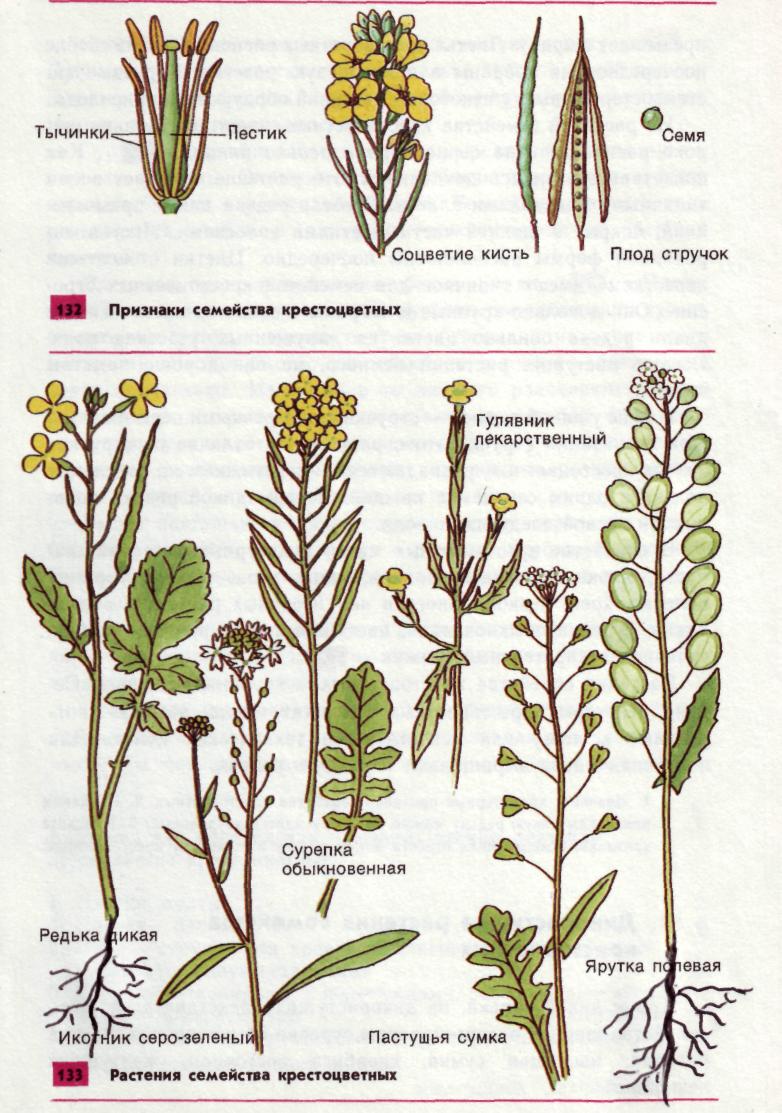 Понаблюдайте за окружающими вас животными и растениями. Отметьте, чем они различаются, составьте списки различий.На основе ваших собственных наблюдений подготовьте примеры, дающие описание борьбы за существование между организмами: а) одного вида; б) разных видов.вернуться к оглавлениюТема: МакроэволюцияНа основе теоретических знаний обучающийся должен  Знать: Понятие «идиоадаптация», «дегенерация». Результаты эволюции; закономерности  эволюционного  процесса.АрогенезАрогенез (от греч. airo — поднимаю и genesis — развитие), или морфофизиологический прогресс, — эволюционное направление, сопровождающееся приобретением крупных изменений строения — ароморфозов. Ароморфоз (от греч. airo — поднимаю, morpha — образец, форма) означает усложнение организации, поднятие ее на более высокий уровень. Изменения в строении животных в результате возникновения ароморфозов не являются приспособлениями к каким-либо специальным условиям среды, они носят общий характер и дают возможность расширить использование условий внешней среды (новые источники пищи, новые места обитания).АллогенезАллогенез (от греч. allos — иной, другой и genesis — развитие) — эволюционное направление, сопровождающееся приобретением идиоадаптаций, или алломорфозов). Идиоадаптация (от греч. idios — особенность и лат. adaptatio — приспособление) — приспособление к специальным условиям среды, полезное в борьбе за существование, но не изменяющее уровня организации. Поскольку каждый вид организмов обитает в определенных местах, у него вырабатываются приспособления именно к этим условиям. К идиоадаптациям относятся покровительственная окраска животных, колючки растений, плоская форма тела скатов и камбалы. В зависимости от условий обитания и образа жизни многочисленным преобразованиям подвергается пятипалая конечность млекопитающих. Специализация подавляет эволюционные возможности группы и при быстром изменении условий среды приводит к вымиранию. КатагенезБиологическое процветание достигается и упрощением организации. Катагенез (от греч. kata — движение вниз и genesis — развитие) — эволюционное направление, сопровождающееся упрощением организации. Упрощение организации — морфофизиологический регресс — ведет к исчезновению органов активной жизни и носит название дегенерации. Общая дегенерация как путь биологического прогресса наблюдается у многих форм и связана главным образом с переходом к паразитическому или сидячему образу жизни. Основные закономерности биологической эволюцииМорфофункциональные особенности живых организмов определяются двумя факторами: физиологическими потребностями и конкретными условиями среды обитания. При всем разнообразии частных особенностей строения и приспособлений организмов к внешней среде можно выделить некоторые общие закономерности эволюционного процесса.Закономерности  эволюционного процессаСреди форм эволюции групп живых организмов можно выделить: дивергенцию, конвергенцию и параллелизм.Дивергенция. Появление новых форм всегда связано с приспособлением к местным географическим и экологическим условиям существования. Так, класс млекопитающих состоит из многочисленных отрядов, представители которых отличаются родом пищи, особенностями мест обитания, т. е. условиями существования (насекомоядные, рукокрылые, хищные, парнокопытные, китообразные и т. д.). Дивергенция любого масштаба есть результат действия естественного отбора в форме группового отбора (сохраняются или устраняются виды, роды, семейства и т. д.). Групповой отбор также основан на индивидуальном отборе внутри популяции. Вымирание вида происходит за счет гибели отдельных особей.Конвергенция. В одинаковых условиях существования животные, относящиеся к разным систематическим группам, могут приобретать сходное строение. Такое сходство строения возникает при сходстве функций и ограничивается лишь органами, непосредственно связанными с одними и теми же факторами среды. Внешне очень похожи хамелеоны и лазающие агамы, обитающие на ветвях деревьев, хотя относятся к разным подотрядам.У позвоночных животных конвергентное сходство обнаруживают конечности морских рептилий и млекопитающих. Одинаковый образ жизни сумчатых и плацентарных млекопитающих привел их независимо друг от друга к подобию многих черт строения. Параллелизм. Параллелизм представляет собой форму конвергентного развития, свойственного для генетически близких групп организмов. Например, среди млекопитающих китообразные и ластоногие независимо друг от друга перешли к обитанию в водной среде и приобрели сходные приспособления для передвижения в этой среде — ласты. Известное общее сходство имеют неродственные млекопитающие тропического пояса, обитающие на разных континентах в близких климатических условиях.Правила эволюцииПравило необратимости эволюции. К общим правилам эволюции групп организмов относится правило ее необратимости. Так, если на каком-то этапе от примитивных амфибий возникли рептилии, то рептилии не могут дать вновь начало амфибиям. Вернувшиеся в воду наземные позвоночные (среди рептилий — ихтиозавры, среди млекопитающих - киты) не стали рыбами. Прошедшая история развития для любой группы организмов не проходит бесследно, и приспособление к среде, в которой когда-то обитали предки, осуществляется уже на другой генетической основе.Правило чередования направленных эволюции. При рассмотрении главных направлений эволюции групп — арогенеза и аллогенеза подчеркивалось регулярное чередование этих типов развития в эволюции основных стволов древа жизни. Такое чередование главных направлений отражает распространенную эволюционную тенденцию в филогенезе — историческом развитии практически всех групп (рис. 8).Таким образом, эволюция представляет собой непрерывный процесс возникновения и развития новых адаптации, протекающий в течение длительного времени — сотен и тысяч поколений. Одни из вновь возникающих адаптации оказываются очень частными, и их значение не выходит за пределы узких условий. Другие дают возможность выхода группы в новую адаптивную зону и непременно ведут к быстрому эволюционному развитию групп в новом направлении, к более высокому уровню организации.Вопросы для самоподготовкиЧто называется, арогенезом?Что называется, аллогенезом?Что называется, катагенезом?Что называется, дивергенциейЧто называется, конвергенцией?Что называется, параллелизмом?В конце ледникового периода от бурого всеядного медведя произошел белый полярный медведь. Объясните процесс географического видообразования белого медведя от исходного вида.Два культурных растения ячмень и рожь имеют одинаковое число хромосом (14), но не скрещиваются, отличаются по внешнему виду и химическому составу (из ячменной муки хлеб не пекут). Определите к одному или разным видам следует отнести эти растения, и какими критериями при этом надо руководствоваться? Лабораторная работа «Выявление ароморфозов у растений и идиоадаптации у животных»Запишите вывод:вернуться к оглавлениюТест для самоконтроля1. Двойное латинское название (род и вид) всех живых организмовДарвинЛиннейЛамаркШванн2. Взаимоотношения хищник-жертва межвидовой борьбы за существованиевнутривидовой борьбы за существованиеборьбы с неблагоприятными условиями внешней средыборьбы за существование3. Основными результатами эволюции по Дарвину совершенствование приспособленности организмов к условиям обитаниямногообразие видовсовершенствование приспособленности организмов к условиям обитания и многообразие видовприспособленность организмов к окружающей среды4. Ученый, утверждавший, что естественный отбор и борьба за существование - основные движущие силы эволюцииЛиннейЛамаркДарвинМендель5. Ученый, основной труд которого назывался "Происхождение видов путем естественного отбора"ЛиннейЛомоносовДарвинМендель6. Борьба за существование конкуренция между организмами за условиями средысимбиотические взаимоотношения одних видов с другимирасселение вида на новую территориюрасселение вида на разную территорию7. Первая попытка систематизировать и обобщить накопленные знания о растениях и животных и их жизнедеятельности……………..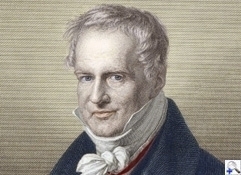 8. Мир образовался из воды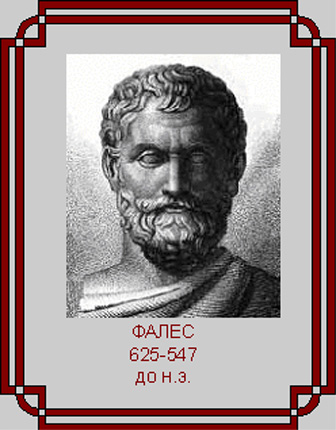 ФалесАнаксименАристотельАнаксимандр9. Мир образуются из неопределенной материи — «алейрона» по тем же законам, что и объекты неживой природы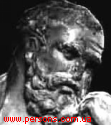 АнаксимандрАнаксименФалесАристотельАнаксимандр10. Мир образовался из воздуха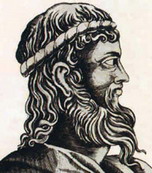 ФалесГераклитАнаксименАнаксимандр11. Первоначалом мира ученый считал огонь; он учил, что всякое изменение есть результат борьбы: «Все возникает через борьбу и по необходимости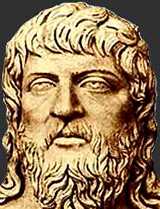 ГераклитАнаксименАристотельАнаксимандр12. Конкуренция между особями одного вида межвидовой борьбы за существованиевнутривидовой борьбы за существованиеборьбы с неблагоприятными условиями внешней средыборьбы за существование13. Возникновение фотосинтеза ароморфозобщая дегенерацияидиоадаптациядивергенция14. Ученые пришли к выводу, что темноокрашенные бабочки встречаются в загрязненных районах чаще, чем бабочки со светлой окраскойтемноокрашенные бабочки более устойчивы к загрязнениювследствие загрязнения некоторые бабочки становятся темнее другихв загрязненных районах темноокрашенные бабочки менее заметны для хищников и подвергаются меньшему истреблениютемноокрашенные бабочки менее устойчивы к загрязнению15. Вид, который находится в состоянии биологического прогрессаснижением уровня организациирасширением ареала, увеличением численностиснижением численности и сокращением ареалаувеличением численности16. Переход растений от спорообразованию к размножению семенами идиоадаптацияароморфозобщей дегенерацияарогенез17. Сходство беззащитного и съедобного вида с одним или несколькими неродственными видами, хорошо защищенными и обладающими предостерегающей окраской…………….18. Приспособление цветка к опылению ветром или насекомымиароморфозидиоадаптацияобщей дегенерацияобщая дивергенция19. Вид находятся в состоянии биологического регрессазубрколорадский жукворона обыкновеннаямышь20. Упрощение строения пищеварительной и нервной системы у паразитических червей ароморфозидиоадаптацияобщая дегенерацияобщая дивергенция21. Что отражает рисунок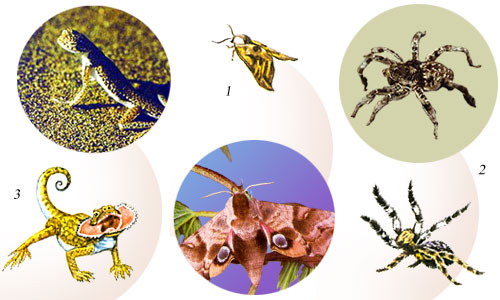 покровительственная окрасказащитная реакция организмапредупредительная окрасканападениеКлюч к самопроверкевернуться к оглавлениюVII. Развитие органического мираТема: Предпосылки возникновения жизни на Земле.На основе теоретических знаний обучающийся должен  Знать: Главные  события ранней жизни на Земле – фотосинтез, многоклеточность. В конце силурийского периода палеозойской эры в связи с интенсивными горообразовательными процессами, сокращением площади морей часть водорослей, оказавшись в новых условиях среды (в мелких водоемах и на суше), погибла. Другая часть в результате разнонаправленной изменчивости и адаптации к наземной среде приобрела признаки, способствовавшие выживанию в новых условиях. Такими признаками у первых наземных растений — риниофитов — являются дифференциация тканей на покровные, механические и проводящие и наличие оболочки у спор. Выход растений на сушу был подготовлен деятельностью бактерий и цианобактерий, которые при взаимодействии с минеральными веществами образовали на поверхности суши почвенный субстрат. В девонском периоде на смену риниофитам пришли плауны, хвощи и папоротники, также размножающиеся спорами и предпочитающие влажную среду. Их появление сопровождалось возникновением вегетативных органов, что повышало эффективность функционирования отдельных частей растений и обеспечивало их деятельность как целостной системы. В каменноугольном периоде (карбоне) появляются первые голосеменные, возникшие от древних семенных папоротников. Возникновение семенных растений имело большое значение для дальнейшего развития растительного мира, так как половой процесс стал независимым от наличия капельножидкой среды. Возникшие семенные растения могли обитать в более сухом климате. В пермском периоде климат во многих районах Земли стал более сухим и холодным, древовидные споровые растения, достигшие своего расцвета в карбоне, вымирают. В этот же период начинается расцвет голосеменных, господствовавших в мезозойскую эру. Эволюция высших наземных растений пошла по пути все большей редукции гаплоидного поколения (гаметофита) и преобладания диплоидного поколения (спорофита). В меловой период произошел следующий крупный шаг в эволюции растений — появились покрытосеменные растения. Первые представители этой группы растений были кустарниками или низкорослыми деревьями с мелкими листьями. Затем довольно быстро покрытосеменные достигли огромного разнообразия форм со значительными размерами и крупными листьями.Приобретение различных приспособлений для опыления цветков и распространения плодов и семян позволило покрытосеменным занять в кайнозое господствующее положение в растительном мире.Таким образом, основными особенностями эволюции растительного мира были: постепенный переход к доминирующему положению спорофита над гаметофитом в цикле развития; выход на сушу, дифференциация тела на органы (корень, стебель, лист) и дифференциация тканей (проводящие, механические, покровные); переход от наружного оплодотворения к внутреннему; возникновение цветка и двойного оплодотворения; возникновение семян, содержащих запах питательных веществ и защищенных от воздействия неблагоприятных условий среды семенными покровами (и стенками околоплодника у покрытосеменных); совершенствование органов размножения и перекрестного оплодотворения у покрытосеменных параллельно с эволюцией насекомых;возникновение разнообразных способов распространения плодов и семян. Основные этапы и направления эволюции животного мира.История эволюции животных изучена наиболее полно в связи с тем, что многие из них имеют скелет и поэтому лучше сохраняются в окаменелых остатках.Многоклеточные животные происходят от одноклеточных организмов через колониальные формы. Первыми животными были, вероятно, кишечнополостные. Древние кишечнополостные дали начало плоским червям, которые являются трехслойными животными с двусторонней симметрией.От древних ресничных червей произошли первые вторичнополостные животные — кольчатые черви. Древние морские многощетинковые, вероятно, послужили основой для возникновения типов членистоногих, моллюсков и хордовых.Самые древние следы животных относятся к докембрию (около 700 млн лет назад). В кембрийском и ордовикском периодах преобладают губки, кишечнополостные, черви, иглокожие, трилобиты, появляются моллюски.В позднем кембрии возникают бесчелюстные панцирные рыбы, а в девоне — челюстные рыбы. Для большинства из этих животных характерны наличие двусторонней симметрии, третьего зародышевого листка, полости тела, наружного (членистоногие) или внутреннего (ходовые) твердого скелета, прогрессирующая способность к активному передвижению, обособление переднего конца тела с ротовым отверстием и органами чувств, постепенное совершенствование центральной нервной системы.От первых челюстноротых возникли лучеперые и кистеперые рыбы. Кистеперые имели в плавниках опорные элементы, из которых позже развились конечности наземных позвоночных. Наиболее важные ароморфозы в этой линии эволюции — развитие из жаберных дуг подвижных челюстей (обеспечивали активный захват добычи), развитие из кожных складок плавников, а затем формирование поясов парных грудных и брюшных конечностей (увеличивали маневренность движений в воде). Двоякодышащие и кистеперые рыбы посредством плавательных пузырей, имеющих связь с пищеводом и снабженных системой кровеносных сосудов, могли дышать атмосферным кислородом.От кистеперых рыб берут начало первые наземные животные — стегоцефалы. Стегоцефалы разделились на несколько групп амфибий, которые достигли расцвета в карбоне. Выход на сушу первых позвоночных животных был обеспечен преобразованием плавников в конечности наземного типа, воздушных пузырей — в легкие. От амфибий ведут свое начало истинно наземные животные — рептилии, завоевавшие сушу к концу пермского периода. Освоение суши пресмыкающимися обеспечило наличие сухих ороговевших покровов, внутреннего оплодотворения, большого количества желтка в яйцеклетке, защитных оболочек яиц, предохраняющих эмбрионы от высыхания и других воздействий среды. Среди рептилий выделилась группа динозавров, давшая начало млекопитающим. Первые млекопитающие появились в триасовом периоде мезозойской эры. Позднее, также от одной из ветвей пресмыкающихся, произошли зубатые птицы (археоптерикс), а затем — современные птицы. Для птиц и млекопитающих характерны такие черты, как теплокровность, четырехкамерное сердце, одна дуга аорты (создает полное разделение большого и малого кругов кровообращения), интенсивный обмен веществ — черты, обеспечившие расцвет этих групп организмов.В конце мезозоя появляются плацентарные млекопитающие, для которых основными прогрессивными особенностями стали появление плаценты и внутриутробного развития плода, вскармливание детенышей молоком, развитая кора головного мозга. В начале кайнозойской эры от насекомоядных обособился отряд приматов, эволюция, одной из ветвей которого привела к возникновению человека. Параллельно эволюции позвоночных шло развитие беспозвоночных животных. Переход от водной к наземной среде обитания осуществился у паукообразных и насекомых с развитием совершенного твердого наружного скелета, членистых конечностей, органов выделения, нервной системы, органов чувств и поведенческих реакций, появлением трахейного и легочного дыхания. Среди моллюсков выход на сушу наблюдался значительно реже и не приводил к такому разнообразию видов, какое наблюдается у насекомых.Основные особенности эволюции животного мира:прогрессивное развитие многоклеточности и, как следствие, специализация тканей и всех систем органов; свободный образ жизни, который определил выработку различных механизмов поведения, а также относительную независимость онтогенеза от колебаний факторов окружающей среды; возникновение твердого скелета: наружного у некоторых беспозвоночных (членистоногие) и внутреннего у хордовых; прогрессивное развитие нервной системы, что явилось основой для возникновения условно-рефлекторной деятельности. Среди основных этапов эволюции растительного мира можно выделить выход на сушу, переход от наружного оплодотворения к внутреннему, возникновение семян и совершенствование способов их распространения; в эволюции животного мира — специализацию тканей и систем органов, возникновение твердого скелета, прогрессивное развитие нервной системы и возможность вести свободный образ жизни.Вопросы для самоконтроляПредпосылки возникновения жизни на земле.История представлений о развитии жизни на Земле.Концепции происхождения жизни.Развитие жизни в архейской эреРазвитие жизни в протерозойской и палеозойской эрахРазвитие жизни в мезозойскую эруРазвитие жизни в кайнозойской эреЗаполнить таблицу основные события фотосинтезаТема: Происхождение человека	Закономерности становления человека как социального существа раскрывают такие темы как онтогенез, возникновение жизни на Земле. Изучением происхождения и эволюции человека, процесса перехода от биологических закономерностей, которым подчинялось существование его животных предков, к закономерностям социальным, занимается отрасль естествознания — антропология (от греч. anthropos — человек).  Для медицинского работника важным в этой теме является понимание единства всего живого на Земле.На основе теоретических знаний и практических умений обучающийся должен  Знать: Место человека в системе животных организмов; основные этапы эволюции человека, движущие силы антропогенеза: биологические и социальные; основные этапы эволюции человека; особенности строения и жизнедеятельности древнейших людей, разнообразие форм древних людей. Приспособление организмов к разным средам обитания (к водной, наземно-воздушной, почвенной). Уметь: Анализировать  и оценивать различные гипотезы происхождения жизни и человека.Антропогенезом называют процесс выделения человека из мира животных. До недавнего времени существовала лишь одна теория появления человека – дарвиновская, но, как человек живущий в реальном времени, я не могу не указать на появившиеся в последнее время альтернативные теории. Следует отметить, что существует целый ряд различных теорий, но основные из них следующие:1) Эволюционная теорияЭволюционная теория предполагает, что человек произошел от высших приматов - человекообразных обезьян путем постепенного видоизменения под влиянием внешних факторов и естественного отбора.Эволюционная теория антропогенеза имеет обширный набор разнообразных доказательств - палеонтологических, археологических, биологических, генетических, культурных, психологических и других. Однако многие из этих доказательств могут трактоваться неоднозначно, что позволяет противникам эволюционной теории оспаривать ее. Тем не менее, ниже я более полно рассмотрю именно эту теорию, несмотря на то, что гораздо приятнее осознавать, что ты произошел от Бога, в крайнем случае от  "залетного гуманоида", чем то, что твоим предком было нечто, что и сейчас раскачивается на лианах, жует бананы и корчит рожи… 2) Теория творения (креационизм).Данная теория утверждает, что человек сотворен Богом, богами или божественной силой из ничего или из какого-либо небиологического материала. Наиболее известна библейская версия, согласно которой первые люди - Адам и Ева - были сотворены из глины. Эта версия имеет более древние египетские корни и ряд аналогов в мифах других народов.Разновидностью теории творения можно считать также мифы о превращении животных в людей и о рождении первых людей богами.Ортодоксальная теология считает теорию творения не требующей доказательств. Тем не менее, выдвигаются различные доказательства этой теории, важнейшее из которых - сходство мифов и легенд разных народов, повествующих о сотворении человека.Современная теология привлекает для доказательства теории творения новейшие научные данные, которые, однако, в большинстве своем не противоречат и эволюционной теории.Некоторые течения современной теологии сближают креационизм с эволюционной теории, полагая, что человек произошел от обезьяны путем постепенного видоизменения, но не в результате естественного отбора, а по воле Бога или в соответствии с божественной программой.3) Теория внешнего вмешательства.Согласно этой теории, появление людей на Земле так или иначе связано с деятельностью иных цивилизаций. В простейшем варианте ТВВ считает  людей прямыми потомками инопланетян, высадившихся на Землю в доисторическое время. Более сложные варианты ТВВ предполагают:скрещивание иномирян с предками людей;порождение человека разумного методами генной инженерии;создание первых людей гомункулярным способом;управление эволюционным развитием земной жизни силами внеземного сверх разума;эволюционное развитие земной жизни и разума по программе, изначально заложенной внеземным сверх разума.Существуют и иные в разной мере фантастические гипотезы антропогенеза, связанные с теорией внешнего вмешательства.4) Теория пространственных аномалийПоследователи данной теории трактуют антропогенез, как элемент развития устойчивой пространственной аномалии - гуманоидной триады "Материя - Энергия - Аура", характерный для многих планет Земной Вселенной и ее аналогов в параллельных пространствах. ТПА предполагает, что в гуманоидных вселенных на большинстве пригодных для жизни планет биосфера развивается по одному и тому же пути, запрограммированному на уровне Ауры - информационной субстанции. При наличии благоприятных условий этот путь приводит к возникновению гуманоидного разума земного типа.В целом трактовка антропогенеза в ТПА не имеет значительных расхождений с эволюционной теорией. Однако ТПА признает существование определенной программы развития жизни и разума, которая наряду со случайными факторами управляет эволюцией.Итак, вернемся к первой теории, по которой антропогенез - процесс выделения человека из мира животных - прошел, по мнению большинства исследователей, четыре основные стадии. 5) Теория Ч. ДарвинаАнглийский ученый Чарльз Дарвин внес неоценимый вклад в биологическую науку, сумев создать теорию развития животного мира, основанную на определяющей роли естественного отбора как движущей силы эволюционного процесса. Фундаментом для создания теории эволюции Ч. Дарвину послужили наблюдения во время кругосветного путешествия на корабле «Бигл». Разработку эволюционной теории Дарвин начал в 1837 году, и лишь двадцатью годами позже на заседании линнеевского общества в Лондоне Дарвин прочитал доклад, который содержал основные положения теории естественного отбора. На том же заседании был прочитан доклад А. Уоллеса, высказавшего взгляды, совпадавшие с дарвиновскими. Оба доклада были опубликованы вместе в журнале линнеевского общества, но Уоллес признал, что Дарвин разработал теорию эволюции раньше, глубже и полнее. Именно поэтому свой основной труд, вышедший в 1889 году, Уоллес, подчеркивая приоритет Дарвина, назвал «Дарвинизмом». Главный труд всей жизни ученого, названный по традиции той эпохи многословно: «Происхождение видов путем естественного отбора или Сохранение благоприятствуемых пород в борьбе за жизнь», был издан 24 ноября 1859 года и разошелся тиражом в 1250 экземпляров, что по тем временам для научного труда считалось неслыханно. Сам Дарвин так писал по этому поводу: «Иногда высказывалось мнение, что успех книги доказывал  то, что «вопрос уже носился в воздухе» и что «умы были к нему подготовлены». Но я не раз прощупывал мнения многих натуралистов и не встретил ни одного, который сомневался бы в постоянстве видов. Раза два или три пытался я объяснить очень способным людям, что я разумею под естественным отбором, но совершенно безуспешно». Необходимо отметить, что первый набросок теории эволюции был сделан Дарвином еще в 1842 году. Существуют разногласия по вопросу о том, достиг ли Дарвин в 40-е гг. той эволюционной концепции, которая изложена в «Происхождении видов», или его взгляды претерпевали радикальные изменения. В этой работе Дарвин показал, что виды растений и животных не постоянны, а изменчивы, что существующие ныне виды произошли естественным путем от других видов, существовавших ранее. Наблюдаемая в живой природе целесообразность создавалась и создается путем естественного отбора полезных для организма ненаправленных изменений. Таким образом, в борьбе за существование выживают формы, наиболее приспособленные к данным условиям среды. В 1868 году Дарвин публикует второй капитальный труд - «Изменение домашних животных и культурных растений», который явился дополнением к основному труду. В этот труд вошла масса фактических доказательств эволюции органических форм, почерпнутых из многовековой практики человека. Третий большой труд по теории эволюции – «Происхождение человека и половой отбор» Дарвин опубликовал в 1871 году, а дополнением к нему явилась книга «Выражение эмоций у человека и животных».В эволюции взглядов Дарвина были и периоды застоя, и периоды быстрых изменений. Но, принимая во внимание слова Дарвина, который писал: «Моя теория верна, и если бы она была принята хотя бы одним из компетентных судей, то это означало бы значительный шаг в науке» мы вправе утверждать, что именно эволюционная теория наиболее четко описывает процесс видообразования в живой природе, и потому целесообразно ориентироваться на нее.Основные стадии эволюции человека:Время последовательного существования антропоидных предков человека (австралопитек), Древнейших людей: питекантропа или древнейшего человека, или протерантропа или архантропа. Неандертальца, или древнего человека, или палеоантропа.Современных людей (неоантропов). АвстралопитекАвстралопитеков или "южных обезьян" - высокоорганизованных, прямоходящих приматов, принято считать исходными формами в родословного человека. Австралопитеки получили в наследство от своих древесных предков многие свойства, причем наиболее важными из них были способность и стремление к разнообразному обращению с предметами при помощи рук (манипулированию) и высокое развитие стадных отношений. Они были вполне наземными существами, сравнительно небольших размеров – в среднем длина тела 120-130 см, вес 30-40 кг. Их характерной особенностью, как я уже отметил выше, была двуногая походка и выпрямленное положение тела, о чем свидетельствует строение таза, скелета конечностей и черепа. Свободные верхние конечности давали возможность использовать палки, камни и т.д. Мозговой отдел черепа имел относительно крупные размеры, а лицевая часть была укорочена. Зубы небольшие, располагались плотно, без диастем, с рисунком зубов характерным для человека. Обитали на открытых равнинах типа саванн. Возраст австралопитеков 1,75 млн. лет.ПитекантропВпервые ископаемые остатки древнейших людей, получивших название архантропов, были обнаружены голландцем Е.Дюбуа на о.Ява в 1890 году. Но лишь в 1949 году, благодаря находке близ Пекина, 40 индивидуумов древнейших людей вместе с их каменными орудиями (получивших название синантропов) ученые согласились с тем, что именно древнейшие люди являлись промежуточным "недостающим звеном" в родословной человека. Архантропы уже умели пользоваться огнем, тем самым встав на ступеньку выше своих предшественников. Питекантропы – существа прямоходящие, среднего роста и плотного телосложения, сохранившие, однако, много обезьяньих черт как в форме черепа, так и в строении лицевого скелета. У синантропов уже отмечена начальная стадия развития подбородка. Судя по находкам возраст древнейших людей от 50 тыс. до 1 млн. лет…ПалеантропО культуре палеантропа мы имеем возможность судить по многочисленным мустьерским стоянкам. Мустьерская культура по отношению к предыдущей была более совершенной как по технике обработки и использовании орудий, так и по разнообразию их формы, тщательности обработки и производственному назначению. Неандертальцы были людьми среднего роста, крепкого, массивного сложения, по общему строению скелета стоящие ближе к современному человеку. Объем мозговой коробки колебался от 1200 см\куб до 1800 см\куб, хотя по форме их череп отличался от черепа современного человека. На мой взгляд, самой большой нестыковкой в эволюционной теории является именно период неандертальцев. Как объяснить столь резкую несхожесть облика неандертальца и человека разумного? И что могло послужить причиной внезапного исчезновения палеоантропов? Как могло случиться, что древние люди, творцы уже достаточно высокой материальной культуры, в какой-то мере близкие к нам в проявлении своего интеллекта, эмоций – вдруг так быстро и "таинственно" исчезли с лица Земли, уступив место неантропам-кроманьонцам…и т.д. и т.п…. Но тем не менееНеантропВремя появления человека современного вида приходится на начало позднего палеолита (70-35 тыс. лет назад). Оно связано с мощным скачком в развитии производительных сил, становлением родового общества и следствием процесса завершения биологической эволюции Homosapiens. Неантропы были высокими людьми, пропорционально сложенными. Средний рост мужчин – 180-185 см, женщин – 163-160 см. Кроманьонцы отличались длинноногостью за счет большой длины голени. Мощный торс, широкая грудная клетка, сильно развитый мышечный рельеф. Неоантропы – это многослойные стоянки и поселения, кремневые и костяные орудия, жилые сооружения. Это и сложный обряд погребения, украшения, первые шедевры изобразительного искусства и т.д.Ареал расселения неоантропов необычайно обширный – они появились в различных географических районах, расселились по всем континентам и климатическим зонам. Они жили повсюду, где мог обитать человек.Прародина человекаНакопленные в настоящее время научные данные позволяют считать "колыбелью человечества" Северо-Восточную Африку. Хотя некоторые исследователи до сих пор отстаивают Южную Азию, но в пользу африканской гипотезы говорят такие факты как:В Африке в настоящее время живут антропоморфные обезьяны, из всех приматов наиболее близкие к человеку.В Южной Африке обнаружены остатки существ, которые, по всей вероятности, были двуногими и по строению передних зубов и всего скелета в целом обладали исключительно большим сходством с человеком.Диффференциации высших приматов, выработка у них разных типов локомоции и превращение каких-то групп двуногих наземных антропоморфных в древнейших людей должна была благоприятствовать очень большая величина африканского континента и разнообразие его ланшафтов.Данные о телантропе позволяют предполагать, что в Южной Африке в начале плейстоцена существовали формы, еще более близкие человеку, чем австралопитеки. Новейшие открытия показали, что находки типа рамапитека, т.е. кениапитек, в Африке древнее, чем в Сиваликских холмах, кроме того, такие формы как Homohabilis и чадантроп – являются более прогрессивными формами, чем австралопитеки.Древнейший из известных предков человека - рамапитек (Ramapithecus) - известен только по нескольким зубам и фрагментам челюсти, возраст которых определяется в 9-14 млн. лет назад. Неизвестно, был ли он прямоходящим. ЗаключениеНа сегодняшний день в мире распространено множество различных теорий происхождений человека и вместе с ними, существует эволюционный взгляд на этот вопрос. Среди простых людей есть немало тех, кто считает себя убежденными приверженцами антропогенеза, но, несмотря на большое число его почитателей, существует колоссальное количество ученых и простых обывателей, признающих теорию несостоятельной и приводящих веские, неоспоримые аргументы против эволюционного взгляда на мир. Авторитетная часть ученых воспринимает эволюционную теорию не иначе, как мифологию, основанную более на философских измышлениях, чем на научных данных. Благодаря этому в современном научном мире продолжаются непрекращающиеся дискуссии о причинах возникновения мира и человека, которые порой даже выливаются во взаимную вражду. Тем не менее, теория эволюции все еще существует и вполне заслуживает рассмотрения, хотя и не серьезного.Но ясно и очевидно лишь одно, что ни одна из существующих теорий происхождения человека не является строго доказанной. В конечном счете, критерием выбора для каждого индивидуума является вера, в ту или иную теорию.Вопросы для самоконтроляГипотезы появления человека на Земле.Положение человека в системе животного мира. Общие черты строения человека и животных  Общие черты строения человека и животных  В чем сходство в развитии зародышей человека и животныхВ чем сходство и отличие человека и человекообразных обезьянРезультат биологической эволюции в строении человека Движущие силы антропогенеза.Основные этапы эволюции человекаПользуясь учебниками и материалом заполнить таблицу «Положение человека в системе  животного мира»Найдите сходство и отличие человека и человекообразных обезьян и запишите их.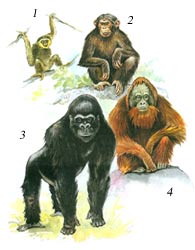 1. Гиббон, 2. Шимпанзе, 3. Орангутанг, 4. ГориллаЛабораторная работа  «Выявление признаков сходства зародышей человека и других млекопитающих как доказательства их родства».Цель: познакомить с эмбриональными доказательствами эволюции органического мира.Ход работы.Выявить черты сходства зародышей человека и других позвоночных.Ответить на вопрос: о чем свидетельствуют сходства зародышей?вернуться к оглавлениюТест для самоконтроля1. Наличие удлиненного хвостового придатка у человека атавизмрудиментмимикрияхамелеон2. Органы, утратившие в процессе эволюции свое значение и функции и оставшиеся в виде недоразвитых образований в организме………….3. Позвоночные животные обнаруживают наибольшее сходство между собой на ранних этапах развития зародышейна поздних этапах развития зародышейв постэмбриональный периодв ювинильном периоде4. Древнейшие люди (питекантропы и синантропы)неандертальцыкроманьонцыавстралопитекразумный человек5. Эра, в которую появились первые живые организмымезозойскаяпалеозойскаяархейскаямеловая6. Наличие более двух молочных желез у человека атавизмрудиментмимикрияотовизм7. Расы человека экологические группы людей вида Homosapiensгруппы людей, которые произошли от разных видов древнего человекаразные виды людейэкологические группы горилл8. Кроманьонцы древние людидревнейшие людипервые современные людиавстралопитеки9. Эра, в которую появился человекпротерозойскаяпалеозойскаякайнозойскаямеловая10. Обильная волосатость всего тела у человека……………11. Наличие зачаточных ушных мышц у человека атавизмрудиментмимикрияатовизм12. Доказательствами происхождения человека от животных сходство зародышей человека и животныхналичие рудиментарных органоватавизмысходство зародышей человека и животных, атавизмы, наличие рудиментарных органов13. Что отражает рисунок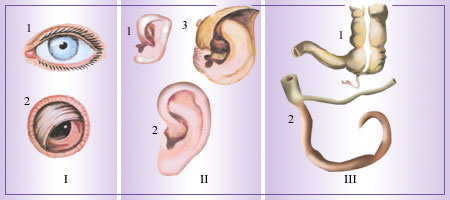 глазаротрудиментымутацияКлюч к самопроверкеVII. Взаимоотношения организма и среды. Основы экологииТема: Предмет и задачи экологии. Среды обитанияМедицинские технологи являются защитниками нашей среды обитания, работая в лабораториях Рособрнадзора и проводя санитарно-гигиенические исследования объектов окружающей среды. Медицинским сестрам необходимо знать источники загрязнения и меры профилактики.На основе теоретических знаний и практических умений обучающийся должен  Знать: Современные экологические проблемы; законы Барри Коммонера; строение и состав атмосферы и воздуха; влияния загрязнения атмосферного воздуха на здоровье человека; смог "классический", "фотохимический" и "лондонский"; круговорот воды в природе.Уметь: выделять главное из   различных  источников знаний (работая с текстом  учебника,  рисунками,  интерактивной программой), обобщать и систематизировать знания.  Термин "экология", как известно, происходит от греческих корней "ойкос" - "жилище" и "логос" - "наука". То есть это наука о взаимоотношениях организмов со средой обитания (а не наука о доме, как пишут некоторые "остряки"). Современное определение экологии звучит следующим образом: ЭКОЛОГИЯ – наука о взаимоотношениях организмов между собой и с окружающей их неорганической средой; о связях над организменных системах. О структуре и функционированию этих систем. Итак, экология изучает взаимосвязи: между организмами (включают пищевые и непищевые взаимосвязи); между организмами и средой их обитания; взаимосвязи внутри экосистем. Соответственно, структура классической биоэкологии включает аутэкологию (экологию отдельных организмов), демэкологию (экологию популяций и видов), синэкологию (экологию сообществ организмов). аутэкология - изучает взаимоотношения отдельной особи (представителей вида) с окружающей ее (их) средой; определяет пределы устойчивости и предпочтения вида по отношению к различным экологическим факторам; демэкология - изучает взаимоотношения популяций с окружающей их средой, изучает демографию и ряд других характеристик популяций в свете их отношений с окружающей средой; синэкология - исследует биотические сообщества и их взаимоотношения со средой: формирование сообществ, их энергетику, структуру, развитие и т.д. В экологии выделяют экологию различных систематических групп (экология грибов, экология растений, экология млекопитающий и т.д.), сред жизни (суши, почвы, моря и т.п.), эволюционную экологию (связь эволюции видов и сопутсвующих экологических условий), ряд прикладных направлений (медицинская, с/х, эколо-экономические науки) и многие другие направления - нет смысла описывать все. Особо следует отметить такой раздел как социальная экология - то есть экология человеческого сообщества, изучающая взаимоотношение социума и Природы. Задачи современной экологии.			Методы экологии:Метода наблюдения – сбор и описание фактов.Сравнительный метод – анализ сходства и различий изучаемых объектов.Исторический метод – изучает ход развития исследуемого объекта.Метод эксперимента – делает возможным изучать явления природы в заданных условиях.Метод моделирования – позволяет описывать сложные явления относительно простыми моделями.Понятие о среде обитания и экологических факторовСреда обитания организма – это совокупность абиотических и биотических условий его жизни. Свойство среды постоянно меняются, и любое существо, чтобы выжить, приспосабливается к этим изменениям.Земной биотой освоены три основные среды обитания: водная, наземно-воздушная и почвенная. Воздействие среды воспринимается организмами через посредство факторов среды, называемых – экологическими.Экологические факторы – это определенные условия и элементы среды, которые оказывают специфическое воздействие на организм. Они подразделяются на абиотические, биотические и антропогенныеАбиотическими факторами называют всю совокупность факторов неорганической среды, влияющих на жизнь и распространение животных и растений. Среди них различают физические, химические и эдафические факторы.Физические – это те факторы источником, которых служит физическое состояние или явление (механическое, волновое). Например, температура, если она высокая – будет ожог, или очень низкая – обморожение.Химические – это те факторы, которые происходят от химического состава среды. Например, соленость воды, если она высокая, жизнь в водоеме может вовсе отсутствовать, но в тоже время в пресной воде не могут жить большинство морских организмов.Эдафические – т. е. почвенные – это совокупность химических, физических и механических свойств почв и горных пород, оказывающих воздействие как на организмы, живущие в них, т. е. для которых они являются средой обитания, так и на корневую систему растений.Биотические факторы – совокупность влияний жизнедеятельности одних организмов на жизнедеятельность других, а также на неживую среду обитания. Например, опыление насекомыми растений, поедание одних организмов другими. Антропогенные факторы – факторы, порожденные человеком и воздействующие на окружающую среду. Среди антропогенных факторов выделяют климатические – температура, влажность воздуха, ветер, и гидрографические – факторы водной среды – вода, течение, соленость.Законы Коммонера.Видный американский эколог Барри Коммонер обобщил системность в экологии в виде четырех законов. Их соблюдение - обязательное условие любой деятельности человека в природе.1 закон: Все связано со всем. Любое изменение, совершаемые человеком в природе, вызывает цепь последствий, как правило неблагоприятных.2 закон: Все должно куда-то деваться. Любое загрязнение природы возвращается к человеку в виде "экологического бумеранга".3 закон: Природа знает лучше. Действия человека должны быть направлены не на покорение природы и преобразование ее в своих интересах, а на адаптацию к ней.
4 закон: Ничего не дается даром. Если мы не хотим вкладывать средства в охрану природы, то придется платить здоровьем, как своим, так и потомков.
Законы эволюции и разнообразие форм жизниИзменения физических условий в пространстве и во времени, воздействие на организмы, способствуют возникновению разнообразных форм жизни. Изменения облика и жизненных функций организма непосредственно следует за изменениями внешних обстоятельств. Подлинная природа соответствия между организмами и средой сложнее: ее объяснение можно дать лишь на основе законов эволюции, которые были сформулированы Ч. Дарвином в . Организмы изменчивы. Невозможно найти двух полностью тождественных кроликов, волков, ящериц или иных, принадлежащих к одному виду, животных или растений.Различия между организмами, хотя бы частично, передаются по наследству.Теоретически при благоприятных условиях любые организмы могут размножаться настолько, что состоянии заполнить Землю, однако такого не случается, т.к. многие особи погибают, не успев произвести потомство.Те организмы, которые располагают полезными свойствами, имеют большую вероятность выжить по сравнению с другими. Поскольку одни индивидуумы оставляют больше потомков, чем другие, наследственные свойства всей совокупности особей меняются в ряде поколений. В этом случае имеет место эволюция путем естественного отбора. Оболочки Земли и слоистое строение атмосферыАтмосфера – от греч – пар и шар – это газовая оболочка Земли, масса которой составляет 5,15 *1015 т. Через атмосферу осуществляется обмен вещества Земли с космосом, при этом Земля получает космическую пыли и метеоритный материал, а теряет самые легкие газы – водород и гелий. Атмосфера насквозь пронизывается мощной радиацией Солнца, которая определяет тепловой режим поверхности планеты, вызывает диссоциацию молекул атмосферных газов и ионизацию атомов. Обширная область разреженной верхней атмосферы состоит преимущественно их ионов. В тропосфере во взвешенном состоянии присутствуют твердые и жидкие частицы, называемые аэрозолями.Атмосфера подразделяется на следующие сферы: - Тропосфера – нижняя часть атмосферы, в которой сосредоточено более 80% массы всей атмосферы. Здесь формируются воздушные массы, развиваются циклоны, антициклоны.- Озоносфера -  слой на высоте от 10 до  с максимумом концентрации озона на высоте20 .  Озон образуется из кислорода при электрохимических разрядах и под действием ультрафиолетового излучения Солнца. Озоновый слой задерживает проникновение к земной поверхности наиболее жесткого ультрафиолетового излучения, губительного для всего живого отсюда и название «озоновый экран».  - Стратосфера – располагается выше тропосферы до высоты 50 – . У ее верхней границы температура повышается, что связанно с наличием здесь пояса озона.- Мезосфера – средний или промежуточный слой, простирающийся над стратосферой на высотах до , характеризуется резким понижением температуры воздуха у ее верхней границы до -75- 30 0С . Здесь фиксируются серебристые облака, состоящие из ледяных кристаллов.- Ионосфера -  простирающий на высоте от 80 до , для которого характерно значительное повышение температуры. На высоте  температура составляет 500 0С, а на высоте более  достигает 1500 0С. Под действием УФ  солнечной радиации происходит ионизация газов, вызывающая диссоциацию молекул кислорода и азота. Отмечается высокое содержание молекулярных и  атомарных ионов и свободных электронов. Здесь наблюдаются полярные сияния и магнитные бури, влияющие на состояние живых организмов в биосфере.- Экзосфера – слой, который располагается выше  и простирается до 2000 – . Здесь температура превышает 2000 0С, причем скорость движения газов приближается к критической величине (11,2 км/с).  В этой сфере рассеяния господствуют атомы водорода и гелия.Смог классический и фотохимический. Смог то англ. – дым туман – опасное загрязнение атмосферного воздуха, характеризующийся сочетанием пылевых частиц и капель густого тумана. Интенсивный смог отрицательно влияет на растительность, способствует разрушению сооружений, архитектурных памятников, вызывает различные заболевания у людей (удушье, приступы бронхиальной астмы, аллергию). Огромный камень обелиск Клеопатры, перевезенный в Лондон из Александрии, за 85 лет пребывания в Лондоне подвергается более сильным разрушениям, чем за 3000 лет в Египте.Смог фотохимический – возникает в результате фотохимических реакций при наличии в атмосфере высокой концентрации оксидов азота, углеродов, озона, интенсивной солнечной радиации и безветрия или очень сильного обмена воздушных масс в приземном слое. Вода в природеВода — весьма распространенное на Земле вещество. Почти 3/4 поверхности земного шара покрыты водой, образующей океаны, моря, реки и озера. Много воды находится в газообразном состоянии в виде паров в атмосфере; в виде огромных масс снега и льда, лежит она круглый год на вершинах высоких гор и в полярных странах. В недрах земли также находится вода, пропитывающая почву и горные породы. Свойство воды: 1. Высокая удельная теплоемкость.Вода имеет высокую теплоемкость (в 10 раз большую, чем железо, и в 3300 раз большую, чем воздух). В сочетании с высокой теплопроводностью это делает водную среду достаточно комфортной для обитания живых организмов. 
Благодаря высокой теплоемкости и теплопроводности водная среда, в отличие от воздушной, менее подвержена перепадам температур (как суточным, так и сезонным), что облегчает адаптацию животных и растений к этому абиотическому фактору.2. Несжимаемость.Вода практически несжимаема. Это позволяет многим беспозвоночным животным использовать заполненные водой полости тела в качестве внутренней опоры организма при передвижении (т.н. гидростатический скелет).3. Высокая температура кипения.Близкие по молекулярной массе вещества - метан и аммиак - при н.у. являются газами. Вода же - жидкость и остается ею при нагревании до 100оС. Аномально высокая температура кипения  - результат того, что молекулы воды связаны между собою водородными связями. Именно на разрыв этих связей и тратится большое количество энергии. Для обитателей водной среды это также важно. Диапазон температур на планете (средняя + 7оС) практически не достигает верхней границы, точки кипения воды.  При нагревании или загрязнении воды сильно уменьшается количество кислорода, что приводит к «заморам»- массовая гибель обитателей из-за нехватки кислорода.4. Высокая удельная теплота парообразования.Эта характеристика, также как и высокая температура кипения, обусловлена наличием водородных связей между молекулами воды. 
(Вспомните из курса физики, что такое удельная теплота парообразования. Кстати, чтобы выпарить, к примеру, воду из чайника, тепла потребуется в 5,5 раза больше, чем для того, чтобы вскипятить его). Благодаря высокой теплоте парообразования живые организмы (не только животные, но и растения) получили возможность избавляться от избытков тепла в организме, испаряя воду с поверхности тела или его участков. В отличие от других способов теплообмена живых организмов с окружающей средой (излучения, конвекции, теплопередачи) испарение позволяет охлаждать тело даже в том случае, когда температура окружающей среды выше, чем температура тела.
5. Высокая сила поверхностного натяжения.Это свойство воды (по которому она уступает лишь ртути) не только обуславливает способность воды подниматься по тонким капиллярам (что очень важно и для водного баланса почвы, и для транспорта по сосудам растений), но и возможность использования поверхностной пленки воды для передвижения. Такие животные образуют экологическую группу нейстон, которая делится на эпинейстон (те, кто передвигаются по поверхности пленки, как изображенная на фотографии водомерка), и гипонейстон - животных, прикрепляющихся к поверхностной пленке в воде (личинки некоторых мух и комаров).Круговорот воды в биосфере происходит следующим образом. Вода выпадает на поверхность Земли в виде осадков, образующихся из водяного пара атмосферы. Определенная часть выпавших осадков испаряется прямо с поверхности, возвращаясь в атмосферу водяным паром. Другая часть проникает в почву, всасывается корнями растений и затем, пройдя через растения, испаряется в процессе транспирации. Третья часть просачивается в глубокие слои подпочвы до водоупорных горизонтов, пополняя подземные воды. Четвертая часть в виде поверхностного, речного и подземного стока стекает в водоемы, откуда также испаряется в атмосферу. Наконец, часть используется животными и потребляется человеком для своих нужд. Вся испарившаяся и вернувшаяся в атмосферу вода конденсируется и вновь выпадает в качестве осадков. Таким образом, один из основных путей круговорота воды - транспирация, то есть биологическое испарение, осуществляется растениями, поддерживая их жизнедеятельность. Количество воды, выделяющееся в результате транспирации, зависит от вида растений, типа растительных сообществ, их биомассы, климатических факторов, времени года и других условий. Почва как среда жизниПочва образовывалась из выходящих на поверхность земли горных пород под влиянием различных факторов. Под действием ветра, атмосферной влаги, в связи с изменением климата и температурными колебаниями горные породы, например гранит, постепенно трескались и превращались в рухляк. Микроорганизмы разлагали остатки, образуя гумус - основное органическое вещество почвы, содержащее питательные вещества, необходимые высшим растениям. Состав и свойство почвыПочва состоит из твердой, жидкой, газообразной и живой частей. Твердая часть - это минеральные и органические частицы. Они составляют от 80-98 % почвенной массы и состоят из песка, глины, илистых частиц, оставшихся от материнской породы в результате почвообразовательного процесса. Соотношение этих частиц характеризует механический состав почвы. Жидкая часть почвы, или почвенный раствор,- вода с растворенными в ней органическими и минеральными соединениями. Воды в почве содержится от долей процента до 40-60 %. Жидкая часть участвует в снабжении растений водой и растворенными элементами питания. Газообразная часть, почвенный воздух, заполняет поры, не занятые водой. Почвенный воздух содержит больше углекислого газа и меньше кислорода, чем атмосферный воздух, а также метан, летучие органические соединения и др. Живая часть почвы состоит из почвенных микроорганизмов (бактерии, грибы, водоросли, актиномицеты и др.), представителей беспозвоночных (простейших, червей, моллюсков, насекомых и их личинок), роющих позвоночных. Они обитают в основном в верхних слоях почвы, около корней растений, где добывают себе пищу. Некоторые почвенные организмы могут жить только на корнях. Почва содержит микроэлементы (азот, фосфор, калий, кальций, сера, железо и др.) и микроэлементы (бор, марганец, молибден, цинк и др.), которые растения потребляют в ограниченных количествах. Их соотношение определяет химический состав почвы. Из физических свойств почвы наибольшее значение имеет влагоемкость, водопроницаемость, скважность. Вопросы для самоподготовкиПредмет и задачи экологииПонятие о среде обитания и экологических факторовОбщие закономерности влияния экологических факторов среды на организмы Зависимость строения и образа жизни организмов от среды обитанияЖизненные формы организмовОболочки Земли и слоистое строение атмосферыСветовой и температурный режим – важнейшие факторы наземно-воздушной средыСмог классический и фотохимический. Загрязнение наземно-воздушной среды Вода в природеВодная среда обитанияКруговорот водыЗагрязнение природных вод.Почва, как среда обитанияЛабораторная работа: «Выявление приспособлений у организмов к среде обитания»Цель: научиться выявлять черты приспособленности организмов к среде обитания и устанавливать ее относительный характер.Оборудование: гербарные образцы растений, комнатные растения, чучела или рисунки животных различных мест обитания.Ход работы1.Определите среду обитания растения или животного, предложенного вам для исследования. Выявите черты его приспособленности к среде обитания. Выявите относительный характер приспособленности. Полученные данные занесите в таблицу «Приспособленность организмов и её относительность».Приспособленность организмов и её относительностьТаблица  1 * 2. Изучив все предложенные организмы и заполнив таблицу, на основании знаний о движущих силах эволюции объясните механизм возникновения приспособлений и запишите общий вывод.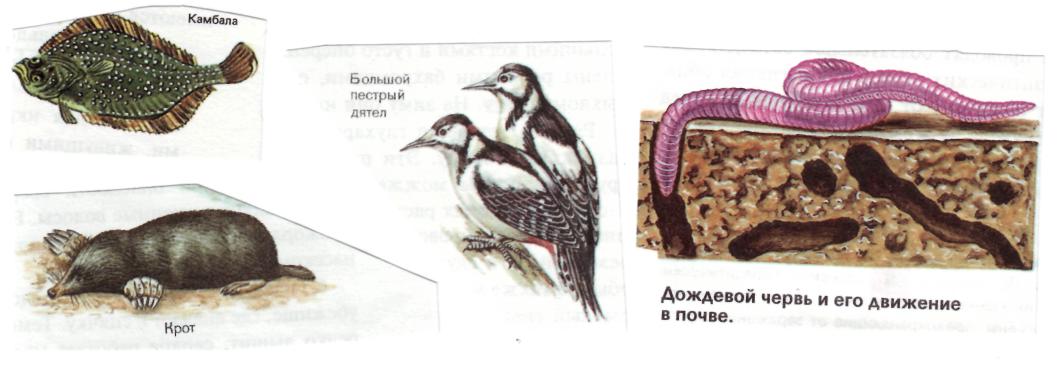 вернуться к оглавлениюТема: Взаимоотношения организма и средыНа основе теоретических знаний и практических умений обучающийся должен  Знать: Естественные сообщества живых организмов. Биогеоценозы. Компоненты биогеоценозов. Абиотические факторы среды. Биотические факторы среды. Цепи питания. Формы взаимоотношений между организмами.Уметь: составлять цепи питания Например,   у озерных окуней — островной тип распределения, когда одно пригодное для жизни  пространство (озеро) резко отделено от другого, как острова в  море. У них связь популяций возникает только изредка, в половодья или наводнения. Каждая популяция оказывается приспособленной к своим условиям. Поэтому любой широко распространенный вид экологически неоднороден.Взаимоотношения особей внутри популяции. Члены одной и той же популяции — это соседи, вынужденные сообща осваивать занимаемую территорию и размножаться на ней, поэтому у них много общего в приспособительных особенностях и возникает разная степень взаимодействий. По характеру этих взаимодействий популяции разных видов чрезвычайно различны. У некоторых видов все особи живут поодиночке, независимо друг от друга, лишь изредка встречаясь для размножения (например, жуки-жужелицы или некоторые пауки). Другие   образуют   в неблагоприятные периоды скопления, вместе переживают зиму или засуху в подходящих   условиях   (божьи   коровки). У третьих создаются временные или постоянные семьи, объединяющие родителей   и   потомство   (рис. 1). Есть виды, у которых в пределах популяций особи объединяются в
крупные группы, — стаи, стада, колонии (рис.2), где совершают совместные действия (защиту, миграции, добывание пищи). Отношение в   популяциях   —   это     внутривидовые взаимодействия. Численность, плотность и структура популяций.Главная характеристика любой популяции — это ее численность. Она сразу говорит нам о том, хорошо или плохо чувствует себя вид в данных условиях. Однако не всегда легко получить эту характеристику, так как для этого надо пересчитать всех особей популяции. Поэтому чаще используют другой показатель — плотность популяции. Плотность — это число особей, приходящихся на единицу пространства, которую мы выбираем для учета, например, число растений пшеницы или одуванчика на квадратный метр или число рачков-дафний в литре воды из данного водоема. Таким образом, можно количественно сравнивать разные популяции, независимо от общего размера занимаемой ими территории. Соотношение особей разного пола или разного возраста — показатели структуры популяции. Структура — это соотношение частей в любой системе. Популяции можно сравнивать и по распределению особей в пространстве, т. е. по их пространственной структуре, и по другим признакам. Все эти признаки — количественные. Следовательно, популяции характеризуются, прежде всего, количественными показателями. Ведя наблюдения за отдельными популяциями, мы должны уметь учитывать и рассчитывать, оценивать и прогнозировать их численность.Основные процессы, происходящие в популяции. Основные процессы, происходящие в популяциях, — это рождение и смерть отдельных особей, их частичное расселение за пределы данной территории или появление вселенцев из других популяций. Эти процессы отражаются в соответствующих характеристиках: рождаемость, смертность, вселение (иммиграция) и выселение (эмиграция).Рождаемость — это число особей, родившихся в популяции за месяц, год или десятилетие, смертность — число особей, погибших за это же время. Эти характеристики можно выражать в долях или процентах от общей численности. Например, рождаемость в 20% за год означает, что за это время на каждые 100 особей популяции появилось 20 новых.Демографическая структура популяций   Описание полового и возрастного состава популяции называют демографией («демос» — народ, население, «графо» — пишу, описываю).Популяции состоят из особей разного пола и возраста. Соотношение возрастных и половых групп определяет многое в общей жизнеспособности и темпах роста популяции и является важной характеристикой ее структуры.Возрастная структура популяции, т. е. соотношение в ней разных возрастных групп, зависит от двух причин: от особенностей жизненного цикла вида и от внешних условий.Есть виды с очень простой возрастной структурой популяций, которые состоят практически из представителей одного возраста.Сложная возрастная структура популяций возникает тогда, когда в ней представлены все возрастные группы, одновременно живут несколько поколений, взрослые особи размножаются многократно и имеют достаточно большую продолжительность жизни. В стадах слонов или обезьян-павианов, например, есть и новорожденные, и подростки, и молодые крепнущие животные, и размножающиеся самки, и самцы, и старые особи. Такие популяции не подвержены резким колебаниям численности. Критические внешние условия могут изменить их возрастной состав за счет гибели наиболее слабых, но самые устойчивые возрастные группы выживают и затем восстанавливают структуру популяции.Соотношение возрастных групп в популяциях можно наглядно выразить через пирамиду возрастов.Характер этой пирамиды может предсказать нам ближайшую судьбу конкретной популяции. Если в ней широкое основание, т. е. много молодых особей, узкая вершина — мало старых и достаточно представлена средняя часть, т. е. взрослые размножающиеся особи, то общая конфигурация такой пирамиды характеризует растущую популяцию. Если же основание заужено, а вершина расширена, то ждать в ближайшее время увеличения численности такой популяции не следует, в ней смертность превышает рождаемость. Анализ возрастного и полового состава популяций — необходимое условие для прогноза численности тех видов, которые мы используем в дикой природе, разводим или с которыми боремся: в сельском и лесном хозяйстве, в рыбном промысле, в биологических технологиях. Численность популяций, ее регуляция в природеЧисленность любой популяции  чрезвычайно динамична, т. е. подвержена постоянным изменениям. Кривая роста численности популяции, показывающая, что она со временем достигает стабильного состояния, — это крайне идеализированная схема событий. На самом деле численность популяции не застывает на одном месте, а постоянно колеблется вокруг некоторого среднего уровня в соответствии с изменяющимися условиями. Размах этих колебаний может быть очень различным.Выделяют три типа популяционной динамики: стабильный изменчивыйвзрывнойСтабильным считается ход численности при изменениях всего в несколько раз,Изменчивым — при колебаниях в десятки раз, Взрывная динамика характеризуется периодическим превышением обычной численности в сотни и тысячи раз.Биоценоз и его устойчивостьБиогеоценоз - это устойчивое сообщество растений, животных и микроорганизмов, находящихся в постоянном взаимодействии с компонентами атмосферы, гидросферы и литосферы. В это сообщество поступают энергия Солнца, минеральные вещества почвы и газы атмосферы, вода, а выделяются из него теплота, кислород, диоксид углерода, продукты жизнедеятельности организмов. Основные функции биогеоценоза - аккумуляция и перераспределение энергии, и круговорот веществ. Биогеоценоз - целостная саморегулирующаяся и самоподдерживающаяся система. Он включает следующие обязательные компоненты:неорганические (угле род, азот, диоксид углерода, вода, минеральные соли) и органические вещества (белки, углеводы, липиды и др.); автотрофные организмы - продуценты органических веществ;гетеротрофные организмы - потребители готовых органических веществ растительного - консументы (потребители первого порядка) и животного (потребители второго и следующих порядков) происхождения. К гетеротрофным организмам относятся разрушители - редуценты, или деструкторы, которые разлагают остатки мертвых растений и животных, превращая их в простые минеральные соединения. Биоценозы представляют собой - целостные, саморегулирующиеся биологические системы, в состав которых входят живые организмы, обитающие на одной территории. Энергия солнечного света ассимилируется растениями, которые впоследствии используются животными в качестве пищи.Пищевые связиСвязи, при которых одни организмы поедают другие организмы или их останки или выделения (экскременты) называются трофическими (трофее - питание, пища, гр.). При этом пищевые взаимоотношения между членами экосистемы выражаются через трофические (пищевые) цепи. Примерами таких цепей могут служить: ягель   олень волк (экосистема тундры); трава корова человек (антропогенная экосистема); микроскопические водоросли (фитопланктон) жучки и дафнии (зоопланктон) плотва щука чайки (водная экосистема).Позитивные отношения – симбиозСимбиоз - сожительство (от греч. sym - вместе, bios - жизнь), форма взаимоотношений, при которой оба партнера или один из них извлекает пользу от другого. Различают несколько форм взаимополезного сожительства живых организмов. Кооперация. Общеизвестно сожительство раков-отшельников с мягкими коралловыми полипами - актиниями. Рак поселяется в пустой раковине моллюска и возит ее на себе вместе с полипом. Такое сожительство взаимовыгодно: перемещаясь по дну, рак увеличивает пространство, используемое актинией для ловли добычи, часть которой, пораженная стрекательными клетками актинии, падает на дно и поедается раком. Мутуализм - (от лат. mutuus - взаимный)Широко распространена форма взаимополезного сожительства, когда присутствие партнера становится обязательным условием существования каждого из них. Один из самых известных примеров таких отношений - лишайники, представляющие собой сожительства гриба и водоросли. Комменсализм (от , com - вместе, mensa - польза)Одна из широко распространенных форм симбиоза - взаимоотношении при которых, один вид получает пользу от сожительства, а другому это безразлично. В открытом океане крупных морских животных (акул, дельфинов, черепах) часто сопровождают рыбы лоцманы. Антибиотические отношенияАнтибиоз - форма взаимоотношений, при которой обе взаимодействующие популяции или одна из них испытывают отрицательное влияние. Неблагоприятное влияние одних видов на другие может проявляться в разных формах. Хищничество.Это одна из самых распространенных форм, имеющих большое значение в саморегуляции биоценозов. Хищниками называют животных (а также некоторые растения), питающихся другими животными, которых они ловят и умерщвляют. Объекты охоты хищников чрезвычайно разнообразны. Отсутствие специализаций позволяет хищникам использовать самую разную пищу. Хищничество является одной из основных форм борьбы за существование и встречается во всех крупных группах эукариотических организмов. Каннибализм.Частным случаем хищничества служит каннибализм - поедание особей своего вида, чаще всего молоди. Каннибализм часто встречается у пауков (самки нередко съедают самцов), у рыб (поедание мальков). Самки млекопитающих также иногда съедают своих детенышей. Хищничество связано с овладением сопротивляющейся и убегающей добычей. При нападении на птиц сокола-сапсана большинство жертв погибает мгновенно от внезапного удара когтей сокола. Мыши-полевки также не могут оказать сопротивления сове или лисице. Но иногда борьба хищника и жертвы превращается в ожесточенную Паразитизм. Организмы могут использовать другие виды не только как место обитания, но и как постоянный источник питания. Такая форма сожительства получила нал звание паразитизма. Паразитизм распространен широко я встречается уже у прокариот. Различают несколько форм паразитизма. Паразиты могут быть временными, когда организм-хозяин подвергается нападению на короткий срок, лишь на время питания. Таковы коалы, в частности постельный клоп, всюду следующий за человеком. Очень опасен поцелуйный клоп, обитающий в тропиках, - крупное, 1,5- в длину, насекомое. Эти клопы ведут ночной образ жизни. Они заселяют глинобитные дома или камышовые хижины, постройки для скота. Нападая на человека, клопы прокалывают кожу около губы на месте перехода кожи в слизистую оболочку (отсюда название паразитов). Напившись крови, клоп выпускает на месте укуса каплю экскрементов, содержащую трипаносом - возбудителей тяжелой болезни. Трипаносомы внедряются в ранку или в места расчесов. К временным паразитам относятся слепни, комары, мухи жигалки, блохи. Нередко на одного хозяина нападает много паразитов. В этих случаях организму хозяина наносится большой ущерб, и он может погибнуть. Конкуренция. Одна из форм отрицательных взаимоотношений между видами - конкуренция. Этот тип взаимоотношений возникает, если у двух близких видов наблюдаются сходные потребности. Если такие виды обитают на одной территории, то каждый из них находится в невыгодном положении: уменьшаются возможности овладения пищевыми ресурсами, местами для размножения и т.д. Формы конкурентного взаимодействия могут быть самыми разными - от прямой физической борьбы до мирного совместного существования. Тем не менее, если два вида с одинаковыми потребностями оказываются в одном сообществе, рано или поздно один конкурент вытеснит другого. Ч.Дарвин считал конкуренцию одной из важнейших составных частей борьбы за существование, играющей большую роль в эволюции видов. НейтрализмНейтрализм - форма взаимоотношений, при которой совместно обитающие на одной территории организмы не влияют друг на друга. При нейтрализме особи разных видов не связаны друг с другом непосредственно, но, формируя биоценоз, зависят от состояния сообщества в целом. Например, белки и лоси в одном лесу не контактируют друг с другом, однако угнетение леса засухой сказывается на каждом из них, хотя и в разной степени. Все перечисленные формы биологических связей между видами служат регуляторами численности животных и растений в биоценозе, определяя степень его устойчивости; при этом, чем богаче видовой состав биоценоза, тем устойчивее сообщество в целом.Вопросы для самоподготовкиЧто такое биогеоценозОсновные функции биогеоценозаКакие обязательные компоненты включает биогеоценозПищевые связиКакие связи называются трофическимиЗакон пирамиды энергииПравило одного процентаПотери энергии в цепях питанияПравило экологической пирамиды.Цель: Научиться составлять схемы передачи вещества и энергии в природных экосистемах.Ход работы:1. Выбрать тип экосистемы (антарктические моря, саванна, австралийская степь, река умеренного климатического пояса).2. Из предлагаемых элементов составить цепь передачи вещества и энергии.3. Выбрать из предложенных вариантов "экологические эквиваленты", входящие в трофические цепи степных экосистем разных материков.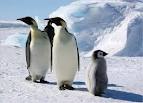 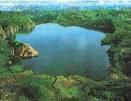 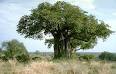 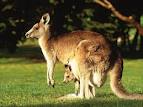 Выберите тип экосистемыСоставьте цепь и пирамиду питанияПингвин       2. Криль    3. Поморник большой 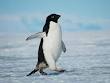 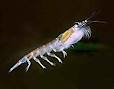 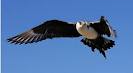 Леопард морской  5. Фитопланктон 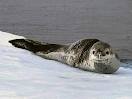 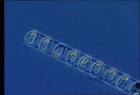 6. Нототения    7. Синий кит 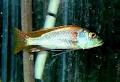 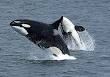 2.Составьте цепь и пирамиду питанияПлотва    2. Лещ    3. Водолюб 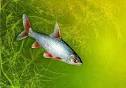 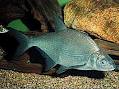 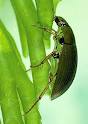 Высшая водная  растительность   5. Лягушка озерная 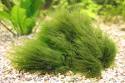 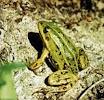 6.Щука 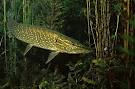 Составьте цепь и пирамиду питанияГазель    2. Семейство Злаковые 3. Зебра 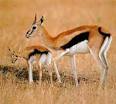 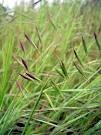 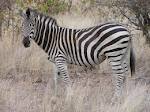 Гиена  5. Лев    6. Антилопа 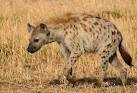 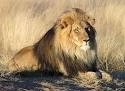 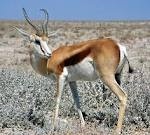 4.Составьте цепь и пирамиду питанияОвца  2. Собака динго    3. Человек 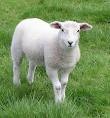 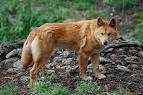 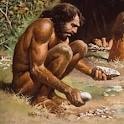  4.Кенгуру 5. Кролик 6. Семейство Злаковые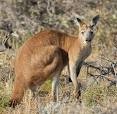 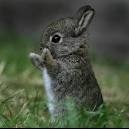 вернуться к оглавлениюТест для самоконтроля1. Совокупность особей одного вида, свободно скрещивающихся между собой и в течение длительного времени населяющих определенное пространство …………..2. Тип пространственного распределения пчелравномерноеслучайноегрупповоеодинаковое3. Одуванчик лекарственный гетеротрофавтотрофсапрофитовтотроф4. Растительноядные животные продуцентыконсументы 1-го порядкаконсументы 2-го порядкаредуценты5. Тип взаимоотношений, когда оба сожительствующих вида приносят друг другу пользусимбиозкомменсализмнейтрализмпаразитизм6. Совокупность растений в составе биогеоценозафитоценоззооценозмикробоценозфетоценоз7. Пестрый дятел гетеротрофавтотрофсапрофитсопрафит8. Микроорганизмы, разлагающие органические вещества продуцентыконсументы 1-го порядкаконсументы 2-го порядкаредуценты9. Борьба за какой-либо ограниченный ресурс между особями одного или нескольких видов комменсализммутуализмконкуренцияпаразитизм10. Совокупность неорганических компонентов биогеоценозабиотопфитоценозбиоценозагроценоз11. Тля, обитающая на листьях растенийгетеротрофавтотрофсапрофитгетиротроф12. Фотосинтезирующие растения продуцентыконсументы 1-го порядкаконсументы 2-го порядкаредуценты13. Тип взаимоотношений, когда особи одного вида живут за счет питательных веществ или тканей организма другого видасимбиозпаразитизмконкуренциянейтрализм14. Пихтарник с примесью ели микроэкосистемамезоэкосистемамакроэкосистемаглобальная экосистема15. Грифы и шакалы поедают остатки пищи львакомменсализмконкуренциясимбиозпаразитизм16. Озоновый слой в верхних слоях атмосферыявляется защитным экраном от ультрафиолетового излученияобразовался в результате промышленного загрязненияспособствует разрушению загрязнителейобразовался в результате загрязнения человеком17. Пищевые цепидождевой червькротрастительный опад18. Пищевые цепиЛичинки падальных мухОбыкновенный ужТравяная лягушкаМертвые жертвы19. Ствол дерева микроэкосистемамезоэкосистемамакроэкосистемаглобальная экосистема20. Оболочка земли, населенная и активно преобразуемая живыми организмамиатмосферабиосфералитосферагидросфера21. Оболочка земли, населенная и активно преобразуемая живыми организмами………………22. Торф и известняк косное веществобиогенное веществобиокосное веществохимическое вещество23. Соотношение биомассы растений и животных Земли99% составляют животные, 1% растения90% составляют животные, 4% растения50% составляют животные, 50% растения1% составляют животные, 99% растения24. Повышение температуры, неблагоприятные изменениям в биосфере связанные с накоплением в атмосфере углекислого газа, метана, сажи…………….25. Совокупность популяций всех видов живых организмов, населяющих определенную географическую территорию……………..26. Совокупность популяций всех видов живых организмов, населяющих определенную географическую территориюбиотопэкотопбиоценозикотоп27. Атлантический океан микроэкосистемамезоэкосистемамакроэкосистемаглобальная экосистема28. Оболочка Земли полностью заселена живыми организмамиатмосферагидросфералитосферастратосфера29. Базальт и гранит косное веществобиогенное веществобиокосное веществохимическое вещество30. В желудке и кишечнике жвачных млекопитающих постоянно обитают бактерии, вызывающие брожение, причем животные и бактерии не могут существовать друг без другакомменсализмпаразитизмсимбиозконкуренция31. Выбросы в атмосферу диоксидов серы и оксидов азота связанно с выпадением…………………Ключ к самопроверкевернуться к оглавлениюVIII. Биосфера и человекТема: Биосфера. Учение В. И. Вернадского о биосфере и ноосфереЭволюция биосферы обусловлена тесно связанными между собой тремя группами факторов: развитием нашей планеты как космического тела и протекающих в ее недрах химических преобразований, биологической эволюцией живых организмов и развитием человеческого общества.Около 70 лет назад выдающийся ученый академик В. И. Вернадский разработал учение о биосфере — оболочке Земли, населенной живыми организмами. В. И. Вернадский распространил понятие биосферы не только на организмы, но и на среду их обитания.На основе теоретических знаний и практических умений обучающийся должен  Знать: Границы биосферы; учение Вернадского о биосфере, взаимосвязь живого и неживого; примеры круговоротов воды, углерода, азота, серы, фосфора.Уметь: работать со схемамиХотя границы биосферы довольно узки, живые организмы в их пределах распределены очень неравномерно. На большой высоте и в глубинах гидросферы и литосферы организмы встречаются относительно редко. Жизнь сосредоточена главным образом на поверхности земли, в почве и в при - поверхностном слое океана.Общую массу живых организмов оценивают в 2,43х10т. Биомасса организмов, обитающих на суше, на 99,2% представлена зелеными растениями и 0,8% — животными и микроорганизмами. Напротив, в океане на долю растений приходится 6,3%, а на долю животных и микроорганизмов 93,7% всей биомассы. Жизнь сосредоточена главным образом на суше. Суммарная биомасса океана составляет всего 0,03 х 1012 т, или 0,13% биомассы всех существ, обитающих на Земле.Структура биосферы.Биосфера включает: живое вещество, образованное совокупностью организмов; биогенное вещество, которое создается в процессе жизнедеятельности организмов (газы атмосферы, каменный уголь, нефть, известняки и др.); косное вещество, которое формируется без участия живых организмов; биокосное вещество, представляющее собой совместный результат жизнедеятельности организмов и небиологических процессов (например, почвы).Косное вещество биосферы.Границы биосферы определяются факторами земной среды, которые делают невозможным существование живых организмов. Верхняя граница проходит примерно на высоте  от поверхности планеты и отграничена слоем озона, который задерживает губительную для жизни коротковолновую часть ультрафиолетового излучения Солнца.Таким образом, живые организмы могут существовать в тропосфере и нижних слоях стратосферы. В гидросфере земной коры организмы проникают на всю глубину Мирового океана — до 10—11 км. В литосфере жизнь встречается на глубине 3,5—7,5 км, что обусловлено температурой земных недр и уровнем проникновения воды в жидком состоянии.Атмосфера. Газовая оболочка состоит в основном из азота и кислорода. В небольших количествах в ней содержится диоксид углерода (0,03%) и озон. Состояние атмосферы оказывает большое влияние на физические, химические и биологические процессы на поверхности Земли и в водной среде, для биологических процессов наибольшее значение имеют: кислород, используемый для дыхания и минерализации мертвого органического вещества, диоксид углерода, участвующий в фотосинтезе, и озон, экранирующий земную поверхность от жесткого ультрафиолетового излучения. Азот, диоксид углерода, пары воды образовались в значительной мере благодаря вулканической деятельности, а кислород — в результате фотосинтеза.Гидросфера. Вода - важный компонент биосферы и один из необходимых факторов существования живых организмов. Основная ее часть (95%) находится в Мировом океане, который занимает около 70% поверхности земного шара и содержит 1300 млн/км Поверхностные воды (озера, реки) включают всего 0,182 млн/км а количество воды в живых организмах составляет всего 0,00 1 млн/км Значительные запасы воды (24 млн/км содержат ледники. Большое значение имеют газы, растворенные в воде: кислород и диоксид углерода. Их количество широко варьирует в зависимости от температуры и присутствия живых организмов. диоксида углерода, содержащегося в воде, в 60 раз больше, чем в атмосфере. Гидросфера формировалась в связи с развитием литосферы, которая в течение геологической истории Земли выделяла большое количество водяного пара.Литосфера. Основная масса организмов, обитающих в пределах литосферы, находится в почвенном слое, глубина которого не превышает нескольких метров. Почва включает минеральные вещества, образующиеся при разрушении горных пород, и органические вещества продукты жизнедеятельности организмов.Живые организмы (живое вещество).Хотя границы биосферы довольно узки, живые организмы в их пределах распределены очень неравномерно. На большой высоте и в глубинах гидросферы и литосферы организмы встречаются относительно редко. Жизнь сосредоточена главным образом на поверхности земли, в почве и в при - поверхностном слое океана.Общую массу живых организмов оценивают в 2,43х10т. Биомасса организмов, обитающих на суше, на 99,2% представлена зелеными растениями и 0,8% — животными и микроорганизмами. Напротив, в океане на долю растений приходится 6,3%, а на долю животных и микроорганизмов 93,7% всей биомассы. Жизнь сосредоточена главным образом на суше. Суммарная биомасса океана составляет всего 0,03 х 1012 т, или 0,13% биомассы всех существ, обитающих на Земле.В распределении живых организмов по видовому составу наблюдается важная закономерность. Из общего числа видов 21% приходится на растения, но их вклад в общую биомассу составляет 99%. Среди животных 96% видов — беспозвоночные и только 4% — позвоночные, из которых только десятая часть — млекопитающих. Таким образом, в количественном отношении преобладают формы, стоящие на относительно низком уровне эволюционного развития. Масса живого вещества составляет всего 0,01—0,02% от косного вещества биосферы, однако она играет ведущую роль в геохимических процессах. Вещества и энергию, необходимую для обмена веществ, организмы черпают из окружающей среды. Огромные количества живой материи воссоздаются, преобразуются и разлагаются. Ежегодно, благодаря жизнедеятельности растений и животных, воспроизводится около 10% биомассы. Ежегодная продукция живого вещества в биосфере со составляет 232,5млрд.т сухого органического вещества. За это же время в процесс фотосинтеза вовлекается 46 млрд. т углерода, для этого необходимо, чтобы 170 х 10 т диоксида углерода прореагировало с 68 х 10 воды. В процесс жизнедеятельности ежегодно вовлекается 6 х 10 азота, 2 х 10 фосфора, а также калий, кальций, магний, сера, железо и другие элементы. Деятельность живых организмов служит основой круговорота веществ в природе.Главная функция биосферы заключается в обеспечении круговорота химических элементов, который выражается в циркуляции веществ между атмосферой, почвой, гидросферой и живыми организмами.Круговорот углерода. Углерод входит в состав разнообразных органических веществ, из которых состоит все живое. В процессе фотосинтеза зеленые растения использую углевод диоксида углерода и водород воды для синтеза органических соединений, а освободившийся кислород поступает в атмосферу. Им дышат различные животные и растения, а конечный продукт дыхания — СО — выделяется в атмосферу. Круговорот азота. Атмосферный азот включается в круговорот благодаря деятельности азотфиксирующих бактерий и водорослей, синтезирующих нитраты, пригодные для использования растениями. Чаруется в результате образования оксидов во время электрических разрядов в атмосфере. Соединения азота из почвы поступают в растения и используются для построения белков. После отмирания живых организмов гнилостные бактерии разлагают органические остатки до аммиака. Хемосинтезирующие бактерии превращают аммиак в азотистую, затем в азотную кислоту. Некоторое количество азота, благодаря деятельности денитрифицирующих бактерий, поступает в воздух. Часть азота оседает в глубоководных отложениях и на длительный срок выключается из круговорота; эта потеря компенсируется поступлением азота в воздух с вулканическими газами. Круговорот серы. Сера входит в состав ряда аминокислот и также представляет собой жизненно важный элемент. Находящиеся глубоко в почве и в морских осадочных породах соединения серы с металлами — сульфиды — переводятся микроорганизмами в доступную форму — сульфаты, которые и поглощаются растениями. С помощью бактерий осуществляются отдельные реакции окисления-восстановления. Глубоко залегающие сульфаты восстанавливаются до НS, который поднимается вверх и окисляется аэробными бактериями до сульфатов. Разложение трупов животных или остатков растений обеспечивает возврат серы в круговорот. В результате деятельности человека движение многих веществ резко ускоряется, при этом в одних местах возникает недостаток, а в других — избыток каких-то веществ. Примером служит повышенный выброс S02 в атмосферу при сжигании топлива. В окрестностях медеплавильных заводов избыток S02 в воздухе вызывает гибель растительности вследствие нарушения процесса фотосинтеза. Круговорот фосфора. Фосфор сосредоточен в отложениях, образовавшихся в прошлые геологические эпохи. Постепенно он вымывается из них и попадает в экосистемы или вносится на поля как удобрение. Растения используют только часть этого фосфора; много его уносится реками в моря и снова отлагается в осадках. Вместе с выловом рыбы, со держащей этот элемент, на сушу возвращается примерно 60 000 т элементарного фосфора, добывается же ежегодно1—2 млн Т фосфорсодержащих пород. Хотя запасы фосфор содержащих пород велики, в будущем придется предпринимать специальные меры для возвращения фосфора в круговорот веществ.Воздействие человека на природу в процессе становления обществТермин «ноосфера» был предложен в . французским математиком и философом Э. Леруа. это древне греческое название человеческого разума. Следовательно, ноосфера — сфера человеческого разума.Первая созданная человеком культура — палеолит (каменный век) продолжалась примерно 20—ЗО тыс. лет; она совпала с длительным периодом оледенения. Экономической основой жизни человеческого общества была охота на крупных животных: благородного и северного оленей, шерстистого носорога, осла, лошадь, мамонта, тура. На стоянках человека каменного века находят многочисленные кости диких животных — свидетельство успешной охоты. Интенсивное истребление крупных травоядных животных привело к сравнительно быстрому сокращению их численности и исчезновению многих видов. Если мелкие травоядные могли восполнять потери от преследования охотниками высокой рождаемостью, то крупные животные в силу эволюционной истории были лишены этой возможности, дополнительные трудности для травоядных животных возникли вследствие изменения природных условий в конце палеолита.10—12 тыс. лет назад наступило резкое потепление, отступил ледник, леса распространились в Европе, вымерли крупные животные. Это создало новые условия жизни, раз рушило сложившуюся экономическую базу человеческого общества. Закончился период его развития, характеризовавшийся только использованием пищи, т. е. чисто потребительским отношением к окружающей среде.В следующую эпоху — эпоху неолита (новый каменный век) — наряду с охотой (на лошадь, дикую овцу, благородного оленя, кабана, зубра, козла и т. д.), рыбной ловлей и собирательством (моллюски, орехи, ягоды, плоды) все большее значение приобретает процесс производства пищи, делаются первые попытки одомашнивания животных и разведения растений, зарождается производство керамики. Уже 9—10 тыс. лет назад существовали поселения, среди остатков которых обнаруживают пшеницу, ячмень, чечевицу, кости домашних животных — коз, овец, свиней. В разных местах Передней и Средней Азии, Кавказа, Южной Европы развиваются зачатки земледельческого и скотоводческого хозяйства. Широко используется огонь и для уничтожения растительности в условиях подсечного земледелия, и как средство охоты. Начинается освоение минеральных ресурсов, зарождается металлургия.Вопросы для самоподготовкиСтруктура биосферыКосное вещество Атмосфера.Гидросфера.Литосфера.Живое веществоКруговорот веществ в биосфереКруговорот воды.Круговорот углерода. Круговорот азота. Круговорот серы. Круговорот серы.Круговорот фосфораНарисуйте схемы круговорота веществ в природе и опишите все процессы.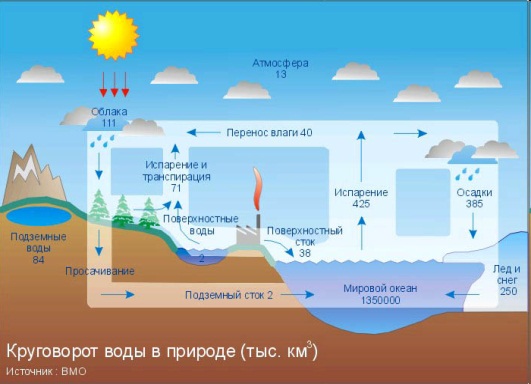 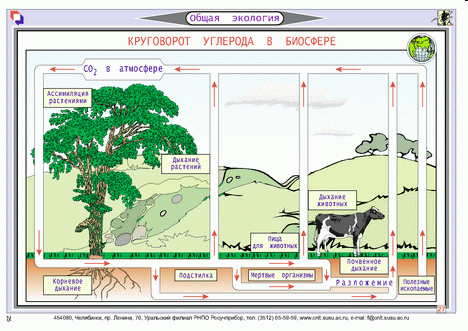 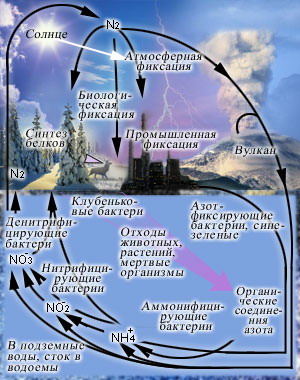 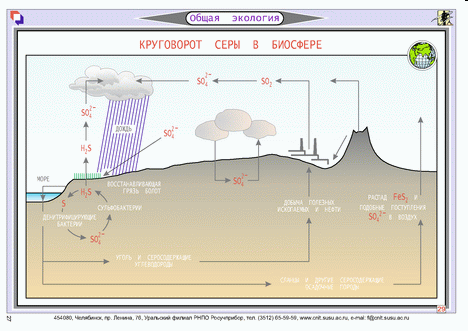 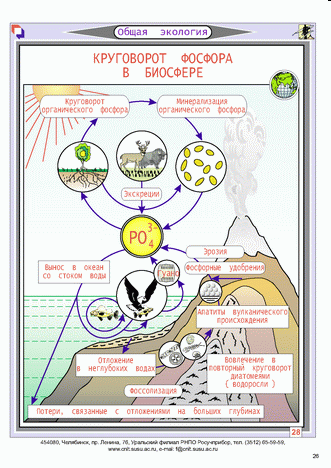 вернуться к оглавлениюТема: Взаимосвязь природы и общества. Биология охраны природыНа основе теоретических знаний и практических умений обучающийся должен  Знать: Основные задачи природопользования. Охраняемые территории. Природные ресурсы и их классификацию. Мониторинг.Уметь: делать выводыСуществуют различные определения природопользования. Но в любом случае в основе всех направлений природопользования лежит взаимодействие человеческого общества и природы. Природопользование (как практическая деятельность человека) — использование природных ресурсов в целях удовлетворения материальных и культурных потребностей общества. Природопользование (как наука) — область знаний, разрабатывающая принципы рационального (разумного) природопользования. Природопользование рациональное и нерациональноеВ зависимости от последствий хозяйственной деятельности человека различают природопользование рациональное и нерациональное. Рациональное (разумное) природопользование — хозяйственная деятельность человека, обеспечивающая экономное использование природных ресурсов и условий, их охрану и воспроизводство с учетом не только настоящих, но и будущих интересов общества. Нерациональное природопользование ведет к истощению (и даже исчезновению) природных ресурсов, загрязнению окружающей среды, нарушению экологического равновесия природных систем, т.е. к экологическому кризису или катастрофе. Причины нерационального природопользования различны. Это недостаточное познание законов экологии, слабая материальная заинтересованность производителей, низкая экологическая культура населения и т.д. Кроме того, в разных странах вопросы природопользования и охраны природы решаются по-разному в зависимости от целого ряда факторов: политических, экономических, социальных, нравственных и др. Цели и задачи природопользования как наукиПо Ю.Н. Куражковскому (1969) задачи природопользования как науки сводятся к разработке общих принципов осуществления всякой деятельности, связанной либо с непосредственным пользованием природой и ее ресурсами, либо с изменяющими ее воздействиями. Следовательно, одной из важнейших задач природопользования как науки является разработка принципов оптимизации взаимоотношений человеческого общества и природы. Можно выделить следующие основные цели природопользования как науки:Рациональное размещение отраслей производства на Земле.Определение целесообразных направлений пользования природными ресурсами в зависимости от их свойств.Рациональная организация взаимоотношений между отраслями производства при совместном пользовании угодьями:     а) исключение вредных влияний на природные ресурсы;б) обеспечение воспроизводства для растущих производств — расширение воспроизводства используемых ресурсов;в) комплексность пользования природными ресурсами.Мотивы (аспекты) рационального природопользования.В основе рационального природопользования и охраны природы лежат следующие мотивы (аспекты): экономический, здравоохранительный, эстетический, научно-познавательный, воспитательный. Экономический мотив — важнейший мотив, как в прошлом, так и в настоящее время, ибо вся хозяйственная деятельность человека и само его существование основаны на использовании природных ресурсов. Здравоохранительный мотив возник относительно недавно в связи с усиливающимся загрязнением окружающей среды, результатом которого являются многочисленные заболевания и снижение продолжительности жизни человека. Эстетический мотив подразумевает поддержание хотя бы отдельных природных комплексов в состоянии, способном удовлетворять эстетические потребности человека, которые не менее важны, чем все остальные. Научно-познавательный мотив имеет в виду сохранение биологического разнообразия организмов, неизмененных участков природы, ее отдельных произведений и т.д. с целью ее научного познания. Воспитательный мотив подразумевает необходимость охраны природы для формирования духовных потребностей человека. Конечная цель рационального природопользования и охраны природы — обеспечение благоприятных условий для жизни человека, развития хозяйства, науки, культуры и т.д. для удовлетворения материальных и культурных потребностей всего человеческого общества. Принципы (правила) рационального природопользования и охраны природыРациональное природопользование и охрана природы должны основываться на следующих принципах: Правило прогнозирования: использование и охрана природных ресурсов должны осуществляться на основе предвидения и максимально возможного предотвращение негативных последствий природопользования.Правило повышения интенсивности освоения природных ресурсов: использование природных ресурсов должно осуществляться на основе повышения интенсивности освоения природных ресурсов, в частности, с уменьшением или устранением потерь полезных ископаемых при их добыче, обогащении и переработке, транспортировке.Правило множественного значения объектов и явлений природы: использование и охрана природных ресурсов должны осуществляться с учетом интересов разных отраслей хозяйства. Правило комплексности: использование природных ресурсов должно осуществляться комплексно, разными отраслями народного хозяйства;Правило региональности: использование и охрана природных ресурсов должны осуществляться с учетом местных условий. Правило косвенного использования и охраны: использование или охрана одного объекта природы может приводить к косвенной охране другого, а может приносить ему вред.Правило единства использования и охраны природы (основной принцип): охрана природы должна осуществляться в процессе ее использования. Природа как материальная основа природопользованияПриродная среда: природные ресурсы и природные условия Природная (окружающая, географическая) среда — естественная среда обитания и деятельности человека и других живых организмов. Природная среда включает литосферу, гидросферу, атмосферу, биосферу и околоземное космическое пространство. Внутри природной среды выделяют природные ресурсы и природные условия. Природные ресурсы — элементы природы (объекты и явления), необходимые человеку для его жизнеобеспечения и вовлекаемые им в материальное производство (атмосферный воздух, вода, почва, солнечная радиация, полезные ископаемые, климат, растительность, животный мир).Природные условия — элементы природы (объекты и явления), влияющие на жизнь и деятельность человека, но не вовлеченные в материальное производство (некоторые газы атмосферы, виды животных и растений и др.). По мере развития науки и техники природные условия становятся природными ресурсами. Природные ресурсы и природные условия являются природными факторами жизни общества. Природные ресурсы используются человеком в разном качестве:как непосредственные предметы потребления (питьевая вода, кислород воздуха, употребляемые в пищу растения и животные и др.); как средства труда, с помощью которых осуществляется общественное производство (земля, водные ресурсы и др.); как предметы труда, из которых производятся все изделия (минералы, древесина и др.); как источники энергии (горючие ископаемые, гидроэнергия, энергия ветра и др.). Оценка количества природных ресурсов Вся жизнь и деятельность человека, территориальное расселение и размещение производственных сил зависят от количества, качества и местоположения природных ресурсов. В связи с этим, жизненно важным для человечества является вопрос о запасах природных ресурсов. К настоящему времени все попытки прогнозов момента исчерпания того или иного ресурса оканчивались в большинстве случаев неудачей. Неопределенность подобных расчетов имеет следующие причины: постоянно идет разведка и открытие новых месторождений полезных ископаемых;совершенствуется технология добычи и переработки природных ресурсов, благодаря чему замедляются темпы роста их потребления по сравнению с темпами роста процесса производства продукции;вовлекаются в производство ранее не использовавшиеся природные ресурсы (например, нефть и алюминий применяются около 200 лет, ядерное топливо — около 50 лет т.д.). Классификация природных ресурсовСуществует несколько подходов к классификации природных ресурсов. По источникам и местоположению: энергетические ресурсы, атмосферные газовые ресурсы, водные ресурсы, ресурсы литосферы, ресурсы растений-продуцентов, ресурсы консументов, ресурсы редуцентов, климатические ресурсы и др. (см. прил. 1).По сфере их использования: производственные (сельскохозяйственные и промышленные), здравоохранительные (или рекреационные), эстетические, научные и др. По принципу используемости человеком в настоящее время:Реальные природные ресурсы используются человеком в производственной деятельности. Потенциальные природные ресурсы в настоящее время не используются человеком вообще, либо используются в недостаточной степени (энергия Солнца, морских приливов, ветра и др.). По принципу заменимости:Заменимые природные ресурсы можно заменить другими сейчас или в обозримом будущем (все полезные ископаемые, энергоресурсы). Незаменимые природные ресурсы нельзя заменить другими природными ресурсами (атмосферный воздух, вода, генетический фонд живых организмов). По принципу исчерпаемости и возобновимости: Исчерпаемые природные ресурсы — ресурсы, количество которых ограничено и абсолютно и относительно. Исчерпаемые ресурсы подразделяют на невозобновимые и возобновимые. Невозобновимые природные ресурсы абсолютно не восстанавливаются (каменный уголь, нефть и большинство других полезных ископаемых) или восстанавливаются значительно медленнее, чем идет их использование (торфяники, многие осадочные породы). Использование этих ресурсов неминуемо ведет к их истощению. Охрана невозобновимых природных ресурсов сводится к рациональному, экономному использованию, борьбе с потерями при добывании, перевозке, обработке и применению, поиску заменителей. Возобновимые природные ресурсы по мере использования постоянно восстанавливаются (почва, растительность, животный мир). Однако для сохранения их способности к восстановлению необходимы определенные условия, нарушение которых замедляет или вовсе прекращает процесс восстановления. Процессы восстановления протекают с разной скоростью для разных ресурсов: для восстановления животных требуется несколько лет, леса — 60-80 лет, почвы — несколько тысячелетий. Охрана возобновимых природных ресурсов должна осуществляться путем рационального их использования и расширенного воспроизводства. Темпы расходования возобновимых природных ресурсов должны соответствовать темпам их восстановления. Неисчерпаемые природные ресурсы — ресурсы, количество которых не ограничено, но не абсолютно, а относительно наших потребностей и сроков существования. Неисчерпаемые природные ресурсы включают ресурсы водные (воды Мирового океана, пресные воды), климатические (атмосферный воздух, энергия ветра) и космические (солнечная радиация, энергия морских приливов). Однако если количество неисчерпаемых природных ресурсов относительно не ограничено, то их качество может ограничить возможность их использования человеком (например, количество воды не ограничено, но ограничено количество питьевой воды).Взаимосвязь понятий рациональное природопользование и охрана природы.Охрана природы (окружающей среды) — система международных, государственных и общественных мероприятий, направленных на рациональное использование, воспроизводство и охрану природных ресурсов, и улучшение состояния природной среды в интересах удовлетворения материальных и культурных потребностей как существующих, так и будущих поколений людей. Иначе говоря, охрана природы — система мероприятий по оптимизации взаимоотношений человеческого общества и природы. Поэтому, в одних случаях охрану природы рассматривают как составную часть природопользования, в других — эти понятия различают. Это зависит от того, что в конкретном случае подразумевают под природопользованием. Обязательной составной частью рационального природопользования и охраны природы является рациональное преобразование природы — мероприятия, направленные на увеличение биологической продуктивности и хозяйственной производительности природных комплексов. Использование и охрана различных объектов природыВ природоохранной деятельности различают охрану атмосферы, вод, недр, почв, растительности, животного мира. Охраняемые природные территории — территории, в пределах которых запрещено их хозяйственное использование и поддерживается их естественное состояние в целях сохранения экологического равновесия, а также в научных, учебно-просветительных, культурно-эстетических целях. В зависимости от строгости охраны различают: заповедники, заказники, национальные и природные парки, резерваты, памятники природы, санитарно-курортные зоны и др. С развитием высшей нервной деятельности человек сам становится мощным фактором среды (антропогенный фактор), поэтому влияние его на природу двоякое - положительное и отрицательное. Охрана природы - совокупность международных, государственных и региональных мероприятий, направленных на поддержание природы Земли в состоянии, соответствующем эволюционному уровню современной биосферы и ее живого вещества, в том числе человека.Взаимосвязь природы и общества - диалектическое единство человека и окружающей среды. Человек как составная часть биомассы Земли на протяжении всей эволюции находился и находится в непосредственной зависимости от окружающей природы.Сохранение видового разнообразия - система международных, государственных или региональных мероприятий, направленных на охрану популяционно-видового состава и поддержания численности видов растений и животных на уровне, обеспечивающем их существование.Моделирование, экологическая экспертиза и мониторинг окружающей средыМоделирование — метод исследования сложных объектов, явлений и процессов путем их упрощенного имитирования (натурного, математического, логического). Конечный результат антропогенного воздействия проявляется, как правило, только через 10-30 лет и более. Это является одной из причин крупных ошибок в управлении природопользованием. Использование моделирования позволяет теоретически предсказать последствия того или иного хозяйственного проекта. Однако из-за ограниченности наших знаний о природе и невозможности предусмотреть все случайности (принцип неопределенности или неполноты информации) результаты моделирования не могут быть слишком точными. Каждый крупный хозяйственный проект должен предваряться экологической экспертизой. Экологическая экспертиза — оценка уровня возможных негативных воздействий намечаемой хозяйственной деятельности на окружающую природную среду, природные ресурсы и здоровье людей. Т.е. оценка хозяйственных проектов на предмет их соответствия требованиям экологической безопасности и системе рационального природопользования. В основе методики проведения экологической экспертизы лежит принцип комплексности оценки проекта. При проведении экологической экспертизы моделирование (расчеты) должно сочетаться с непосредственными исследованиями в природе. Расходы на экологическую экспертизу могут составлять в среднем 1% от общей стоимости предполагаемого проекта (правило 1%). Но эти затраты необходимы, поскольку они в несколько раз меньше тех, которые могут понадобиться для ликвидации экономического, экологического и социального ущербов, в результате ошибочных решений. Мониторинг окружающей среды — система наблюдения, оценки и прогнозирования состояния окружающей человека природной среды. Различают мониторинг глобальный и региональный, импактный и фоновый.Глобальный мониторинг — слежение за развитием общемировых процессов (напр., состоянием озонового слоя, изменением климата). Региональный (локальный) мониторинг — слежение за природными процессами и явлениями в пределах какого-то региона (напр., контроль за состоянием воздуха в городах). Фоновый (базовый) мониторинг — слежение за природными явлениями и процессами, протекающими в естественной обстановке, без антропогенного влияния. Осуществляется на базе биосферных заповедников. Импактный мониторинг — слежение за антропогенными воздействиями в особо опасных зонах. Мониторинг осуществляется с помощью различных технических средств, в т.ч. авиационной и космической техники, и с помощью биоиндикаторов, т.е. каких-либо живых организмов по наличию, состоянию и поведению которых можно судить об изменении в окружающей среды (например, лихеноиндикация). Вопросы для самоподготовкиВоздействие человека на природу в процессе становления обществПриродные ресурсы и их использованиеПоследствия хозяйственной деятельности человека для окружающей среды.Загрязнение пресных водЗагрязнение Мирового океанаВлияние человека на природуРадиоактивное загрязнение биосферыОхрана природы и перспективы рационального природопользованияКто является основоположником природопользования?Виды природопользования?Какие мотивы бывают?Сколько существуют видов мониторинга?Тема: БионикаНа основе теоретических знаний и практических умений обучающийся должен  Знать: Использование человеком в хозяйственной деятельности принципов организации растений и животных. Формы живого в природе и их промышленные аналоги (строительные сооружения, машины, механизмы, приборы и т. д.). Модели складчатой структуры, используемой в строительстве. Трубчатые структуры в живой природе и в технике. Аэродинамические  и гидродинамические устройства в живой природе и в технике.Уметь: выступать и защищать презентации, работать в команде.Появление кибернетики, рассматривающей общие принципы управления и связи в живых организмах и машинах, стало стимулом для более широкого изучения строения и функций живых систем с целью выяснения их общности с техническими системами, а также использования полученных сведений о живых организмах для создания новых приборов, механизмов, материалов и т. п.Био́ника (от греч. βίον — элемент жизни, буквально — живущий) — прикладная наука о применении в технических устройствах и системах принципов организации, свойств, функций и структур живой природы, то есть формы живого в природе и их промышленные аналоги.Различают:биологическую бионику, изучающую процессы, происходящие в биологических системах;теоретическую бионику, которая строит математические модели этих процессов;техническую бионику, применяющую модели теоретической бионики для решения инженерных задач.Бионика тесно связана с биологией, физикой, химией, кибернетикой и инженерными науками: электроникой, навигацией, связью, морским делом и другими.БиомиметикаВ англоязычной и переводной литературе чаще употребляется термин биомиметика (от лат. bios — жизнь, и mimesis — подражание) в значении — подход к созданию технологических устройств, при котором идея и основные элементы устройства заимствуются из живой природы. Одним из удачных примеров биомиметики является широко распространенная «липучка», прототипом которой стали плоды растения репейник, цеплявшиеся за шерсть собаки швейцарского инженера Жоржа де Местраля.Основные направления работОсновные направления работ по бионике охватывают следующие проблемы:изучение нервной системы человека и животных и моделирование нервных клеток (нейронов) и нейронных сетей для дальнейшего совершенствования вычислительной техники и разработки новых элементов и устройств автоматики, и телемеханики (нейробионика);исследование органов чувств и других воспринимающих систем живых организмов с целью разработки новых датчиков и систем обнаружения;изучение принципов ориентации, локации и навигации у различных животных для использования этих принципов в технике;исследование морфологических, физиологических, биохимических особенностей живых организмов для выдвижения новых технических и научных идей.Моделирование живых организмовСоздание модели в бионике — это половина дела. Для решения конкретной практической задачи необходима не только проверка наличия интересующих практику свойств модели, но и разработка методов расчёта заранее заданных технических характеристик устройства, разработка методов синтеза, обеспечивающих достижения требуемых в задаче показателей.И поэтому многие бионические модели, до того, как получают техническое воплощение, начинают свою жизнь на компьютере. Строится математическое описание модели. По ней составляется компьютерная программа — бионическая модель. На такой компьютерной модели можно за короткое время обработать различные параметры и устранить конструктивные недостатки.Именно так, на основе программного моделирования, как правило, проводят анализ динамики функционирования модели; что же касается специального технического построения модели, то такие работы являются, несомненно, важными, но их целевая нагрузка другая. Главное в них — изыскание лучшей основы, на которой эффективнее и точнее всего можно воссоздать необходимые свойства модели. Накопленный в бионике практический опыт моделирования чрезвычайно сложных систем имеет общенаучное значение. Огромное число её эвристических методов, совершенно необходимых в работах такого рода, уже сейчас получило широкое распространение для решения важных задач экспериментальной и технической физики, экономических задач, задач конструирования многоступенчатых разветвлённых систем связи и т. п.Архитектурно-строительная бионикаАрхитектурно-строительная бионика изучает законы формирования и структурообразования живых шуб, занимается анализом конструктивных систем живых организмов по принципу экономии материала, энергии и обеспечения надежности. Нейробионика изучает работу мозга, исследует механизмы памяти. Интенсивно изучаются органы чувств животных, внутренние механизмы реакции на окружающую среду и у животных, и у растений.НейробионикаОсновными направлениями нейробионики являются изучение нервной системы человека и животных и моделирование нервных клеток-нейронов и нейронных сетей. Это даёт возможность совершенствовать и развивать электронную и вычислительную технику. Существуют теории, утверждающие, что развитие нейробионики приведет к созданию искусственного интеллекта.Вопросы для самоподготовкиИстория развития бионикиОсновные направления бионикиМоделирование живых организмовАрхитектурно-строительная бионикаНейробионикаКакие особенности строения животных и растений используются человеком в строительстве, промышленности и т.д.?Какое значение имеет изучение биологии для научно-технического прогресса?Как можно использовать в строительстве принцип организации растительных организмов?Приведите примеры эхолокации и электролокации у живых организмов.«Биомеханика» (о взаимосвязях с техническими дисциплинами: биомеханические модели; полет насекомых; гидродинамика живых систем; аэродинамические прототипы; живые землеройные снаряды).«Использование особенностей строения живых организмов в бионике» (гидролокация в природе; камерный глаз животных; природные термолокаторы; крылатые эхолокаторы; живые радары.) Разработайте проект: «Бионика»Темы, входящие в проект.О животных торпедовидной формы – гидробионтахО животных червеобразной формы – геобионтахО летающих крылатых животных, относящихся к жизненной форме аэробионтовО жизненных формах растенийО стволовой архитектуре.О конструкциях с предварительным напряжениемО конусообразных конструкцияхО сетчатых, решетчатых и ребристых конструкцияхО фотосинтезе и архитектуреО трансформацияхО биомеханических моделяхО полете насекомыхО гидродинамике живых системОб аэродинамических прототипахО живых «землеройных снарядах».О гидролокации в природеО камерном глазе животныхО природных термолокаторахО «крылатых эхолокаторах».О «живых радарах».Генетическая и клеточная инженерия.	1.Найдите информацию о новых направлениях развития биологии: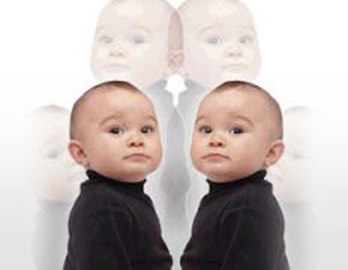 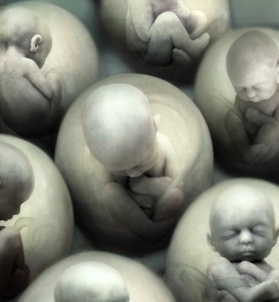 Адам и Ева – плод генной инженерии?                    HomoSapiens:  результат                                                                                        эволюции или                                                                                         генной   инженерии?вернуться к оглавлениюТест для самоконтроля1. Круговорот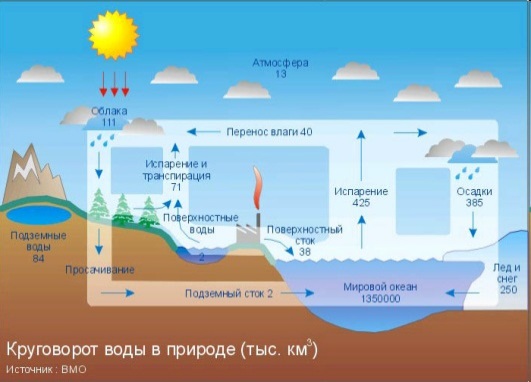 круговорот водыкруговорот фосфоракруговорот азотакруговорот серы2. Круговороткруговорот водыкруговорот фосфоракруговорот углеродакруговорот серы3. Круговороткруговорот водыкруговорот серыкруговорот азотакруговорот фосфора4. Круговороткруговорот серыкруговорот водыкруговорот фосфоракруговорот азота5. Круговороткруговорот серыкруговорот азотакруговорот фосфоракруговорот воды6. Фамилия ученого, создавший науку о биосфереТенслиВавиловВернадскийМендель7. Совокупность животных в составе биогеоценозафитоценоззооценозмикробоценозагроценоз8. Первая созданная человеком культураПалеолитНеолитПолеалитГетеолит9. Природные ресурсынеисчерпаемыпревращающиеисчезающиемигающие10. Природные ресурсынеисчерпаемыисчезающиечерпаемыеисчерпаемыемигающие11. Неисчерпаемые ресурсыКосмическиеКлиматическиеВодныеПищевыеПриродныеАграрныеСтроительные12. Основные биомы сушиНеарктическаяВосточнаяНеотропическаяЭфеопскаяТропическаяНеатропическаяПалеарктическаяАрктическая13. Процессы, происходящие в биологических системахбиологическая бионикатеоретическая бионикатехническая бионикаприкладная бионикаКлюч к самопроверкевернуться к оглавлениюВопросы, выносимые на экзаменВведение в общую биологию. Связь биологии  с другими науками. Место биологии в формировании научных представлений о мире.  Уровни организации живой материи. Клетка – элементарная живая система и основная структурно-функциональная единица всех живых организмов. Краткая история изучения клетки. Макроэлементы, микроэлементы. Неорганические молекулы. Органические молекулы. Биологические катализаторы — белки, их классификация и роль в обеспечении процессов жизнедеятельности. Углеводы. Жиры. ДНК — молекулы наследственности; история изучения. Биологическая роль ДНК; генетический код, свойства кода, РНК; структура и функции. Витамины: строение, источники поступления, функции в организме.Прокариотической клетки; форма и размеры. Генетический аппарат бактерий. Основы систематики; место и роль прокариот в биоценозах. Строение цитоплазмы бактериальной клетки; организация метаболизма у прокариота. Спорообразование. Размножение. Мембранный принцип организации клеток; строение биологической мембраны, структурные и функциональные особенности мембран различных клеточных структур. Цитоплазма эукариотической клетки. Органеллы цитоплазмы, их структура и функции. Цитоскелет. Включения, их значение и роль в метаболизме клеток. Клеточное ядро — центр управления жизнедеятельностью клетки. Структуры клеточного ядра: ядерная оболочка, хроматин (гетерохроматин), ядрышко. Кариоплазма. Дифференциальная активность генов; эухроматин.Обмен веществ и превращения энергии в клетке — основа всех проявлений ее жизнедеятельности. Автотрофные и гетеротрофные организмы. Пластический и энергетический обмен. Биологический синтез органических молекул в клетке. Этапы энергетического обмена. Фотосинтез. Хемосинтез.Клетки в многоклеточном организме. Жизненный цикл клеток. Ткани организма с разной скоростью клеточного обновления. Понятие о дифференцировке клеток многоклеточного организма. Размножение клеток. Митотический цикл: интерфаза, редупликация ДНК; митоз, фазы митотического деления и преобразования хромосом; биологический смысл и значение митоза.Вирусы — внутриклеточные паразиты на генетическом уровне. Открытие вирусов. Механизм взаимодействия вируса и клетки, инфекционный процесс. Заболевания животных и растений, вызываемые вирусами. Бактериофаги. Профилактика вирусных заболеваний. СПИД. Меры предупреждения ВИЧ – заражения, способы передачи ВИЧ. Способы борьбы со СПИДом. Клеточная теория строения организмов. Основные положения клеточной теории; современное состояние клеточной теории строения организмов.Половое размножение растений и животных. Развитие половых клеток у высших растений; двойное оплодотворение. Половая система, органы полового размножения. Гаметогенез. Особенности сперматогенеза и овогенеза. Периоды образования половых клеток: размножение, рост, созревание (мейоз) и формирование половых клеток. Формы постэмбрионального периода развития. Биологический смысл развития с метаморфозом. Основные закономерности дробления; образование однослойного зародыша — бластулы. Гаструляция; закономерности образования двухслойного зародыша — гаструлы. Непрямое развитие; полный и неполный метаморфоз. Первичный органогенез и дальнейшая дифференцировка тканей, органов и систем. Прямое развитие. Дорепродуктивный, репродуктивный и пострепродуктивный периоды. Сходство зародышей и эмбриональная дивергенция признаков (закон К. Бэра). Биогенетический закон (Э. Геккель и Ф. Мюллер). Работы А. Н. Северцова об эмбриональной изменчивости. Причины нарушений в развитии организмов. Репродуктивное здоровье.Закономерности наследования признаков. Моногибридное скрещивание. Законы Г. Менделя.  Полное и неполное доминирование. Закон чистоты гамет и его цитологическое обоснование. Анализирующее скрещивание. Дигибридное и полигибридное скрещивание. Хромосомная теория наследственности. Сцепленное наследование признаков. Закон Моргана. Генетические карты хромосом. Генетическое определение пола. Генотип как целостная система. Полное и неполное сцепление генов; Наследование признаков, сцепленных с полом. Основные формы изменчивости. Мутации. Свойства мутаций; соматические и генеративные мутации. Эволюционная роль мутаций, значение мутаций для практики сельского хозяйства и биотехнологии. Закон гомологических рядов в наследственной изменчивости (Н. И. Вавилов). Причины и частота мутаций; мутагенные факторы. Комбинативная изменчивость. Фенотипическая, или модификационная, изменчивость. Роль условий внешней среды в развитии и проявлении признаков и свойств. Норма реакции. Управление доминированием.Центры происхождения культурных растений и их многообразие. Биотехнология и генетическая инженерия. Значение селекции для развития сельскохозяйственного производства, медицинской, микробиологической и других отраслей промышленности. Методы селекции растений и животных: отбор и гибридизация; формы отбора (индивидуальный и массовый отбор). Отдаленная гибридизация; явление гетерозиса. Искусственный мутагенез. Эволюционная теория Ж.-Б. Ламарка. Борьба за существование и естественный отбор. Микроэволюция.  Учение Ч. Дарвина об искусственном отборе. Учение Ч. Дарвина о естественном отборе. Вид — эволюционная единица. Генетические процессы в популяциях. Закон Харди—Вайнберга. Формы естественного отбора. Современные представления о видообразовании (С. С. Четвериков, И. И. Шмальгаузен). Пути и скорость видообразования; географическое и экологическое видообразование.  Главные направления эволюционного процесса. Биологический прогресс и биологический регресс (А. Н. Северцов). Пути достижения биологического прогресса. Основные закономерности эволюции: дивергенция, конвергенция, параллелизм; правила эволюции групп организмов.Результаты эволюции: многообразие видов, органическая целесообразность, постепенное усложнение организации. Развитие жизни на Земле. Появление всех современных типов беспозвоночных животных. Место человека в живой природе. Стадии эволюции человека. Движущие силы антропогенеза. Систематическое положение вида Homosapiens в системе животного мира. Признаки и свойства человека, позволяющие отнести его к различным систематическим группам царства животных. Популяционная структура вида Homosapiens; человеческие расы; расообразование; единство происхождения рас. Общие законы зависимости организмов от факторов среды. Экологические факторы: абиотические и биотические. Законы оптимума и пессимума; основные пути приспособления организмов к среде; основные среды жизни; пути воздействия организмов на среду обитания - термины "факторы среды", "условия существования организмов"; основные положения теории Ч. Дарвина; оболочки Земли и слоистое строение атмосферы. Гидросфера - как оболочка Земли. Почва - богатейшая среда обитания для живых организмов; законы Барри Коммонера. Строение и состав атмосферы и воздуха; влияния загрязнения атмосферного воздуха на здоровье человека; смог "классический", "фотохимический" и "лондонский"; источники питьевой воды; круговорот воды в природе; классификацию гидробионтов; загрязнение водоемов и пути их охраны. Экологические характеристики; динамика популяции; демографическая структура популяции общие законы, поддерживающие равновесие различных частей сообщества; автотрофные и гетеротрофные экосистемы; экологические пирамиды. Формы взаимоотношений между организмами. Позитивные отношения — симбиоз: кооперация, мутуализм, комменсализм. Антибиотические отношения: хищничество, паразитизм, конкуренция. Нейтральные отношения — нейтрализм. Городские экосистемы; демографические проблемы и урбанизации; роль зеленых насаждений и роль животных в городских экосистемах; состояние атмосферы в городе; экологические проблемы современного города. Проблема шума в городах, радиация и иммунитет; электромагнитное загрязнение; магнитные бури, нарушение в организме человека и животных при действии ЭМП; меры защиты от ЭМП. Природопользование; аспекты рационального природопользования; принципы рационального природопользования; Биосфера — живая оболочка планеты. Круговорот веществ в природе. Антропогенные факторы воздействия на биоценозы. вернуться к оглавлениюСписок литературыОсновная литератураДополнительная литературавернуться к оглавлению